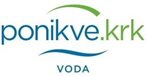 Ponikve voda d.o.o.Vršanska 14HR-51500 Krk, Hrvatska(dalje u tekstu “Naručitelj”)Za projekt sufinanciran sredstvima EUNACRT DOKUMENTACIJE ZA NADMETANJESUSTAV PRIKUPLJANJA, ODVODNJE I PROČIŠĆAVANJA OTPADNIH VODA OTOKA KRKAEvidencijski broj nabave: UMV-134/14KNJIGA 5PODACI ZA PROJEKTIRANJE I NACRTIsvibanj 2017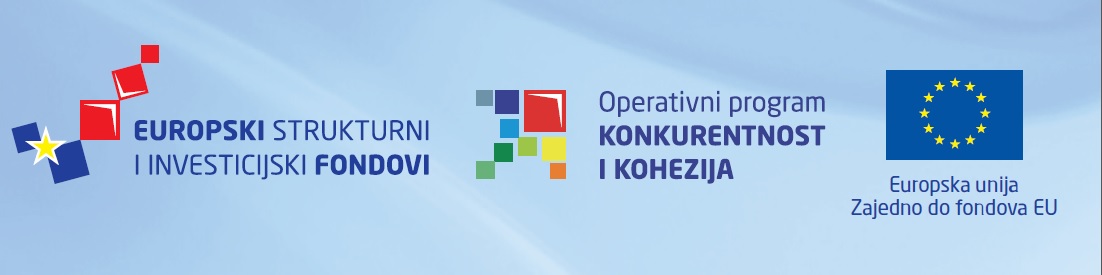 KNJIGA 5PODACI ZA PROJEKTIRANJE I NACRTIOva knjiga, Knjiga 5 je dio paketa dokumentacije za nadmetanje koja se sastoji od pet (5) knjiga1.	DOKUMENTI DOSTUPNI PONUDITELJIMA NA LOKACIJI NARUČITELJA	42.	LOKACIJSKA DOZVOLA	62.1.	Omišalj	62.2.	Malinska-Njivice	162.3.	Krk	252.4.	Punat	352.5.	Baška	432.6.	Klimno-Šilo	522.7.	Treskavac	573.	RJEŠENJE MINISTARSTVA ZAŠTITE OKOLIŠA I PRIRODE	683.1.	Omišalj	683.2.	Malinska-Njivice	703.3.	Krk	723.4.	Punat	743.5.	Baška	763.6.	Klimno-Šilo	793.7.	Treskavac	834.	UVJETI	874.1.	Omišalj	874.2.	Malinska-Njivice	1044.3.	Krk	1154.4.	Baška	1314.5.	Klimno-Šilo	1434.6.	Treskavac	1555.	NACRTI	185DOKUMENTI DOSTUPNI PONUDITELJIMA NA LOKACIJI NARUČITELJAIdejni projekt za ishođenje lokacijske dozvole: Dogradnja uređaja za pročišćavanje otpadnih voda aglomeracije Baška (Hidro consult d.o.o., Hidroinženiring d.o.o., broj projekta 469/B/IP-U1, Rijeka, studeni 2013)Idejni projekt: Uređaj za pročišćavanje otpadnih voda (UPOV naselja Čižići-Soline-Klimno-Šilo): I FAZA (Teh projekt hidro d.o.o., broj projekta 0923/IP, Rijeka, rujan 2010)Idejni projekt za ishođenje lokacijske dozvole: Uređaj za pročišćavanje otpadnih voda aglomeracije Krk (Hidro consult d.o.o., Hidroinženiring d.o.o., broj projekta 469/K/IP-U, Rijeka, kolovoz 2011)Idejni projekt za ishođenje lokacijske dozvole: Uređaj za pročišćavanje otpadnih voda aglomeracije Malinska-Njivice „Ćuf“ (Hidro consult d.o.o., Hidroinženiring d.o.o., broj projekta 469/M-NJ/IP-U, Rijeka, kolovoz 2011)Idejni projekt za ishođenje lokacijske dozvole: Uređaj za pročišćavanje otpadnih voda aglomeracije Omišalj (Hidro consult d.o.o., Hidroinženiring d.o.o., broj projekta 469/O/IP-U, Rijeka, kolovoz 2011)Idejni projekt za ishođenje lokacijske dozvole: Dogradnja uređaja za pročišćavanje otpadnih voda aglomeracije Punat (Hidro consult d.o.o., Hidroinženiring d.o.o., broj projekta 469/P/IP-U, Rijeka, srpanj 2012)Glavni projekt: Uređaj za pročišćavanje otpadnih voda Krk (Hidroprojekt-ing d.o.o., broj projekta 1734/2013-1, Zagreb, veljača 2014)Glavni projekt: Uređaj za pročišćavanje otpadnih voda Malinska – Njivice (Ćuf) (Hidroprojekt-ing d.o.o., broj projekta 1734/2013-2, Zagreb, veljača 2014)Glavni projekt: Uređaj za pročišćavanje otpadnih voda Omišalj (Hidroprojekt-ing d.o.o., broj projekta 1734/2013-3, Zagreb, veljača 2014)Izvedbeni projekt: Uređaj za pročišćavanje otpadnih voda Krk (Hidroprojekt-ing d.o.o., broj projekta 1734/2013-1, Zagreb, rujan 2014)Izvedbeni projekt: Uređaj za pročišćavanje otpadnih voda Malinska – Njivice (Ćuf) (Hidroprojekt-ing d.o.o., broj projekta 1734/2013-2, Zagreb, rujan 2014)Izvedbeni projekt: Uređaj za pročišćavanje otpadnih voda Omišalj (Hidroprojekt-ing d.o.o., broj projekta 1734/2013-3, Zagreb, rujan 2014)Geotehnički izvještaj: Uređaj za pročišćavanje otpadnih voda Omišalj (Geoteh d.o.o., broj projekta PR0420-15-01, Rijeka, listopad 2015)Geotehnički izvještaj: Uređaj za pročišćavanje otpadnih voda Malinska-Ćuf (Geoteh d.o.o., broj projekta PR0420-15-02, Rijeka, listopad 2015)Geotehnički izvještaj: Uređaj za pročišćavanje otpadnih voda Krk (Geoteh d.o.o., broj projekta PR0420-15-03, Rijeka, listopad 2015)Geotehnički izvještaj: Uređaj za pročišćavanje otpadnih voda Punat (Geoteh d.o.o., broj projekta PR0420-15-04, Rijeka, listopad 2015)Geotehnički izvještaj: Uređaj za pročišćavanje otpadnih voda Baška (Geoteh d.o.o., broj projekta PR0420-15-05, Rijeka, listopad 2015)Geotehnički izvještaj: Uređaj za pročišćavanje otpadnih voda Klimno-Šilo (Geoteh d.o.o., broj projekta PR0420-15-06, Rijeka, listopad 2015)Zahtjev za ocjenu o potrebi procjene utjecaja zahvata na okoliš: Uređaj za pročišćavanje otpadnih voda naselja Omišalj s pripadajućim sustavom odvodnje (IGH d.d., broj projekta 73260018/Omišalj, Split, ožujak 2011) Zahtjev za ocjenu o potrebi procjene utjecaja zahvata na okoliš: Uređaj za pročišćavanje otpadnih voda naselja Malinska i Njivice „Ćuf“ s pripadajućim sustavom odvodnje (IGH d.d., broj projekta 73260018/Malinska-Njivice, Split, ožujak 2011) Zahtjev za ocjenu o potrebi procjene utjecaja zahvata na okoliš: Uređaj za pročišćavanje otpadnih voda „Krk“ s pripadajućim sustavom odvodnje (IGH d.d., broj projekta 73260018/Krk, Rijeka, ožujak 2011) Zahtjev za ocjenu o potrebi procjene utjecaja zahvata na okoliš: Dogradnja sustava odvodnje i uređaja za pročišćavanje otpadnih voda Punat (Hidro consult d.o.o., broj projekta 469/P/Z-Punat, Rijeka, siječanj 2012) Zahtjev za ocjenu o potrebi procjene utjecaja zahvata na okoliš: Dogradnja sustava odvodnje i uređaja za pročišćavanje otpadnih voda Baška (Hidro consult d.o.o., broj projekta 469/B/Z-Baška, Rijeka, siječanj 2012) Elaborat zaštite okoliša: Sustav odvodnje i pročišćvanja aglomeracije Dobrinj (Hidroing d.o.o., broj projekta I-1510/14, Osijek, srpanj 2014)Elaborat: Mišljenje o potrebi provođenja postupka ocjene o potrebi procjene utjecaja zahvata na okoliš za izgradnju uređaja za obradu mulja nastalog u postupku pročišćavanja otpadnih voda s elektranom na bioplin u sklopu obuhvata sanacije odlagališta komunalnog otpada Treskavac na otoku Krku (Apo d.o.o., broj projekta 25-15-150/41, Zagreb, veljača 2015)Zahtjevi o ocjeni o potrebi procjene utjecaja zahvata na okoliš - dopuna: Dogradnja sustava odvodnje i uređaja za pročišćavanje otpadnih voda otoka Krka (Omišalj, Malinska-Njivice, Punat, Baška) (Hidro consult d.o.o., broj projekta 469/OK/Z, Rijeka, travanj 2015) Dokumenti su dostupni za uvid na slijedećoj adresi:Ponikve voda d.o.o.Vršanska 14HR-51500 KrkHrvatskaKontaktna osoba: Tel: +385 (0)Fax: +385 (0)Mob.: E-mail: LOKACIJSKA DOZVOLAOmišalj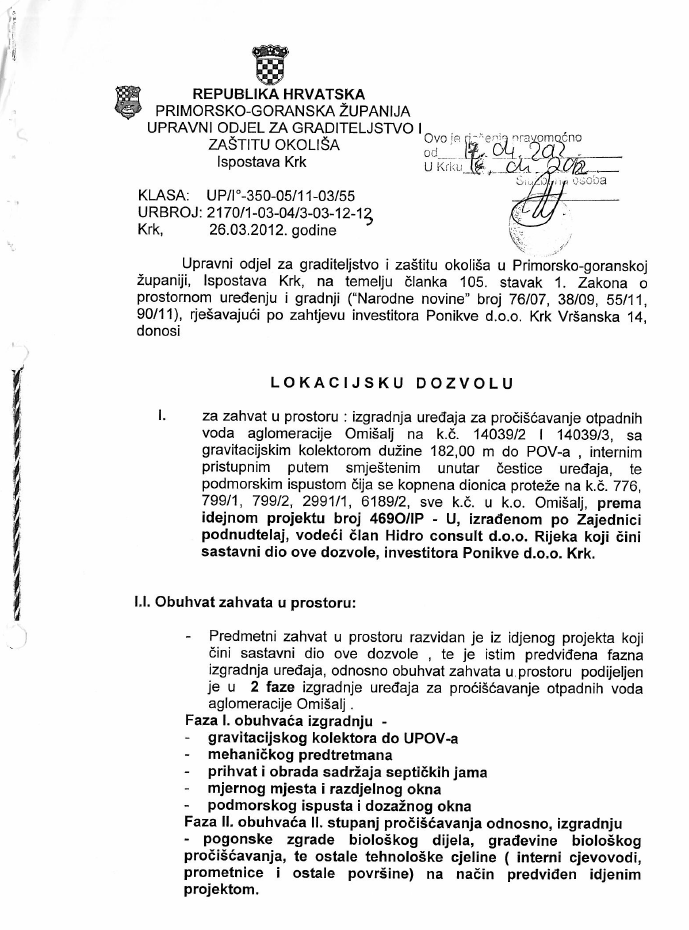 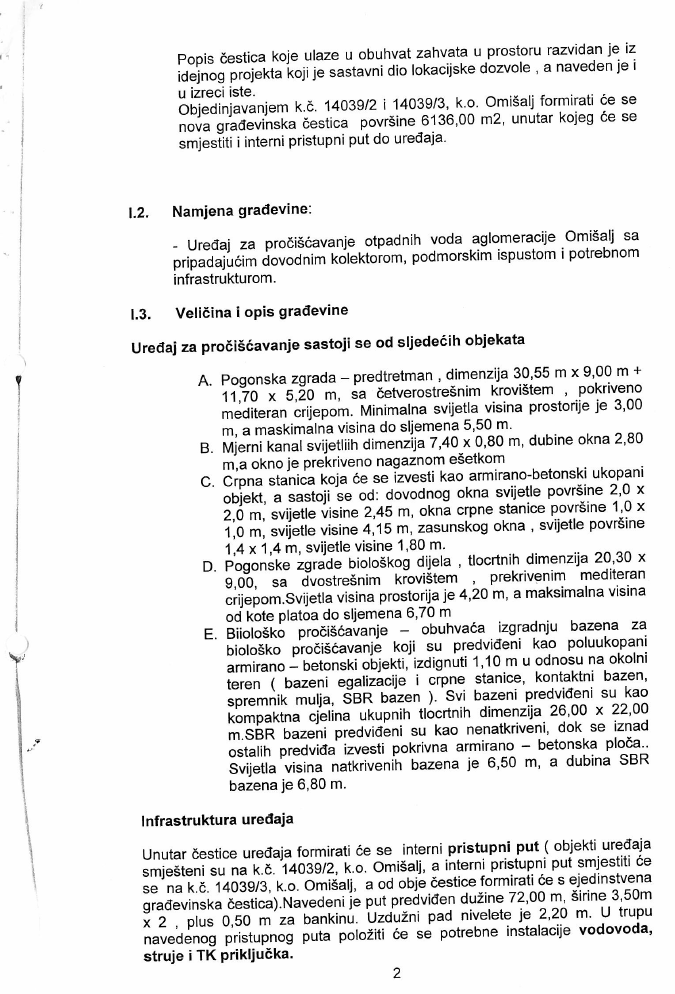 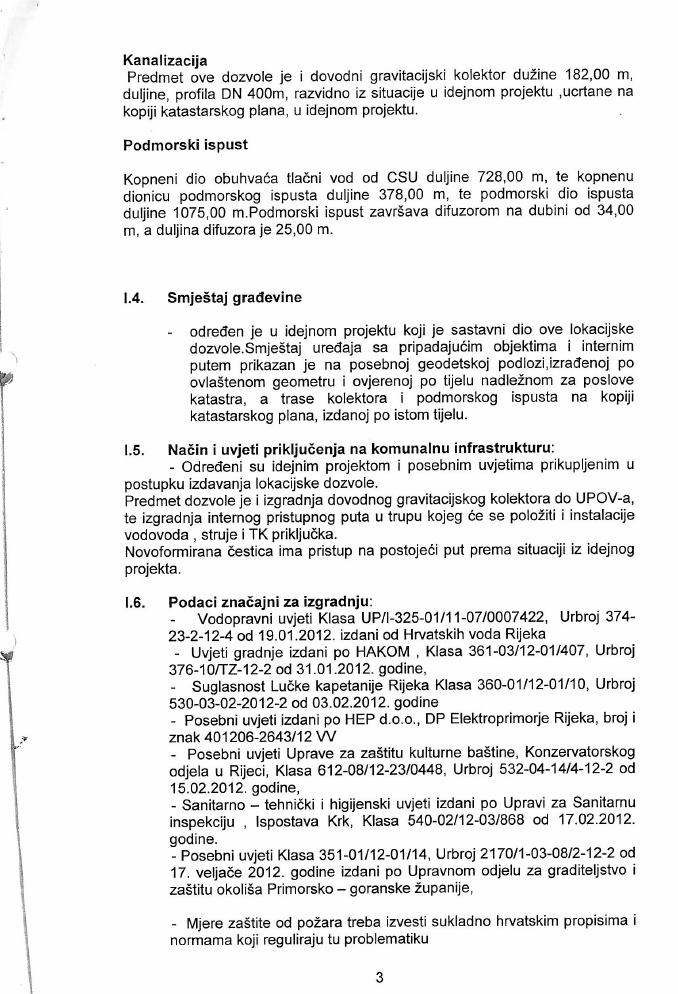 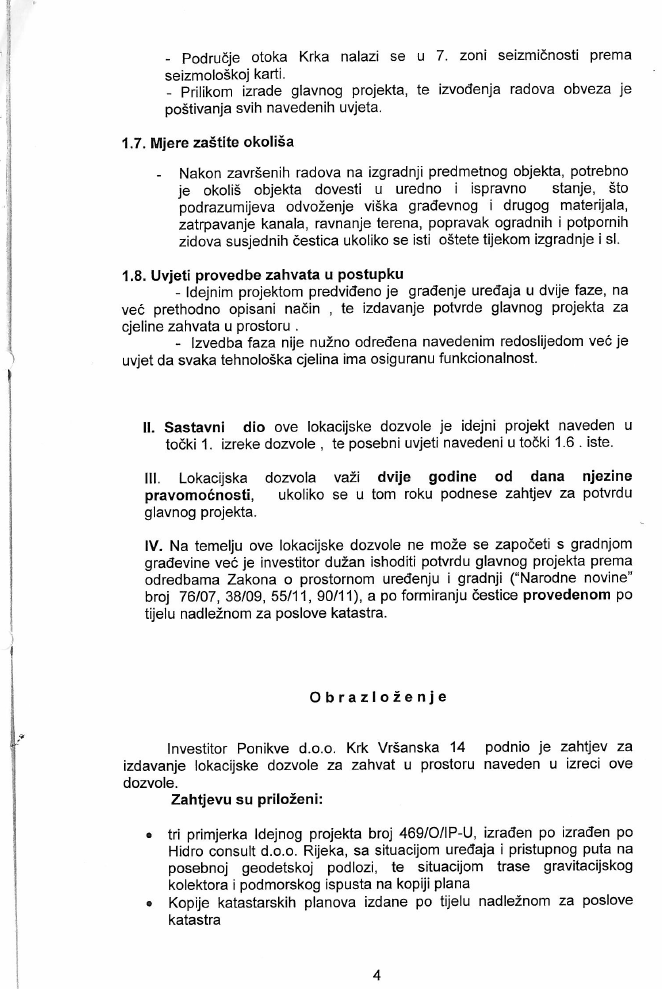 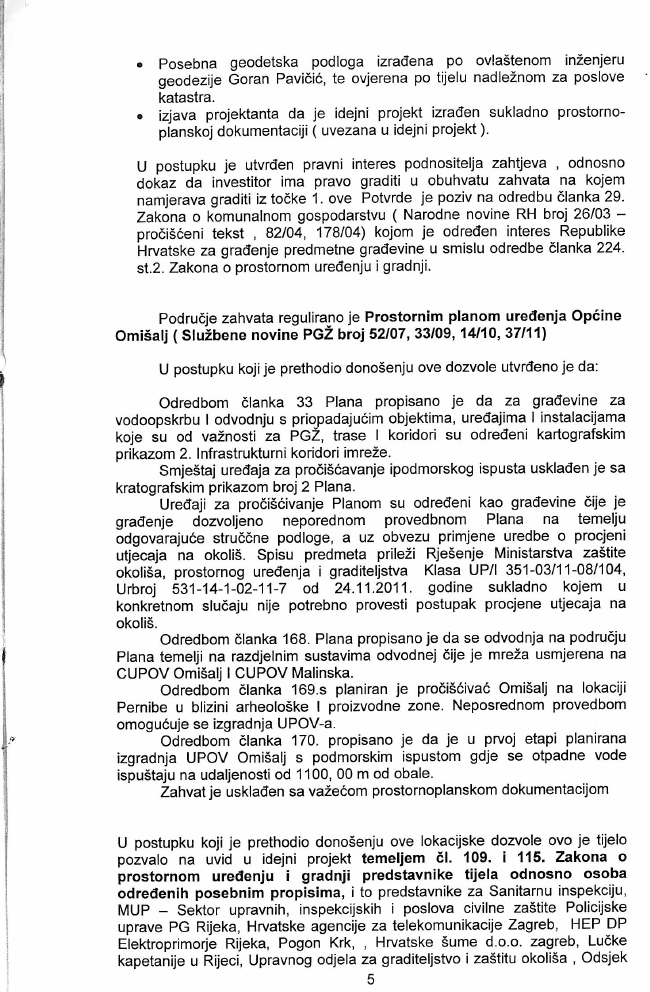 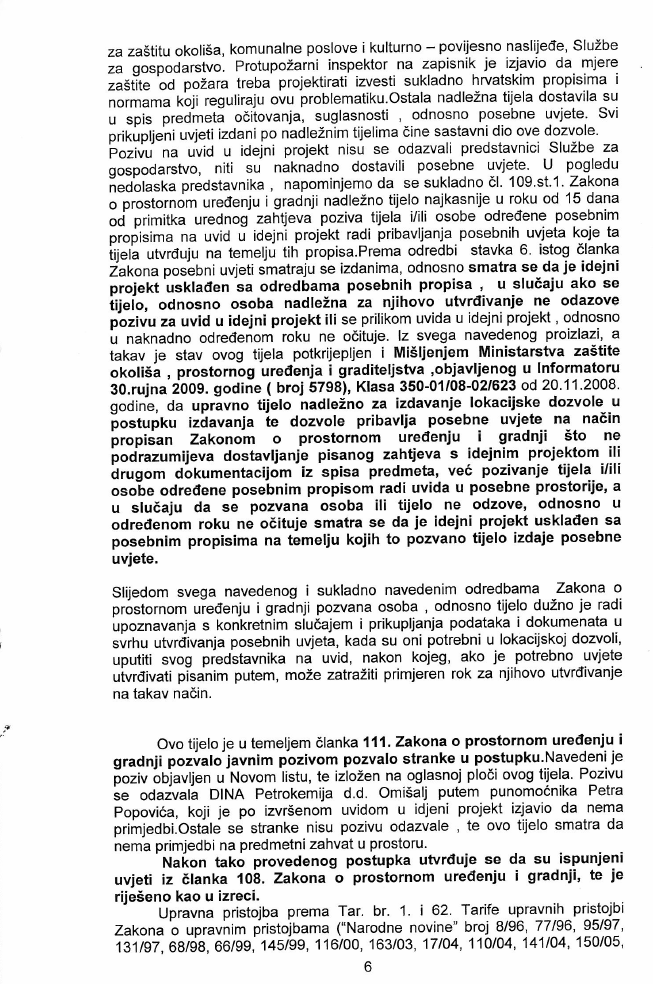 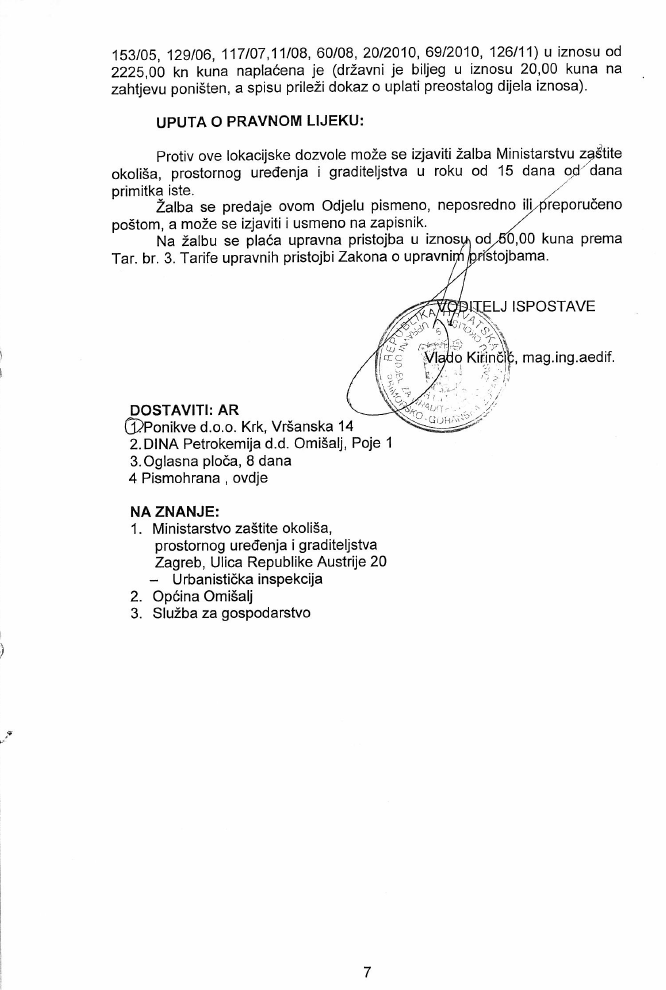 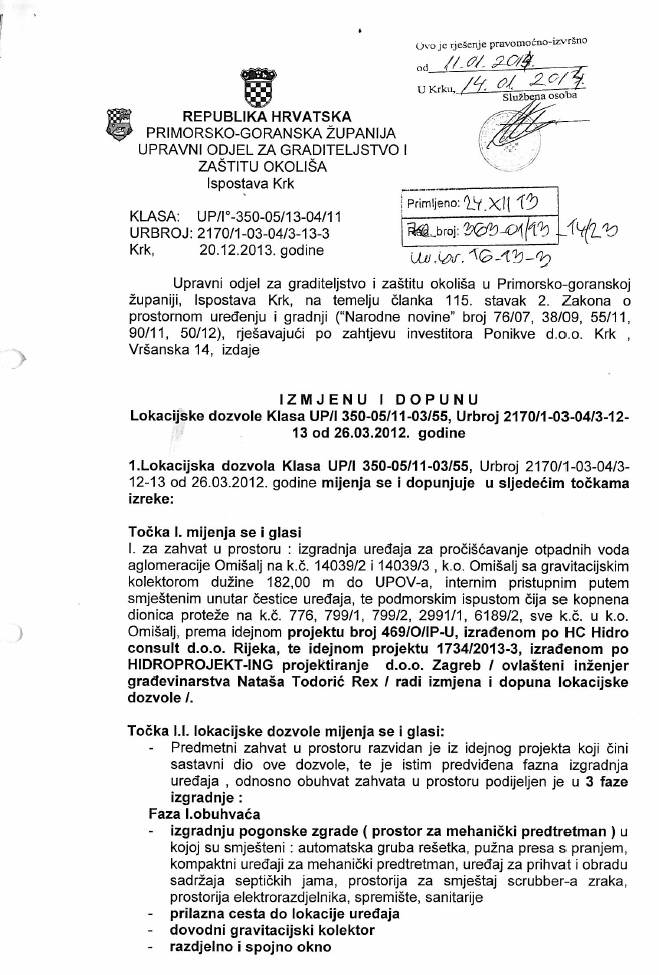 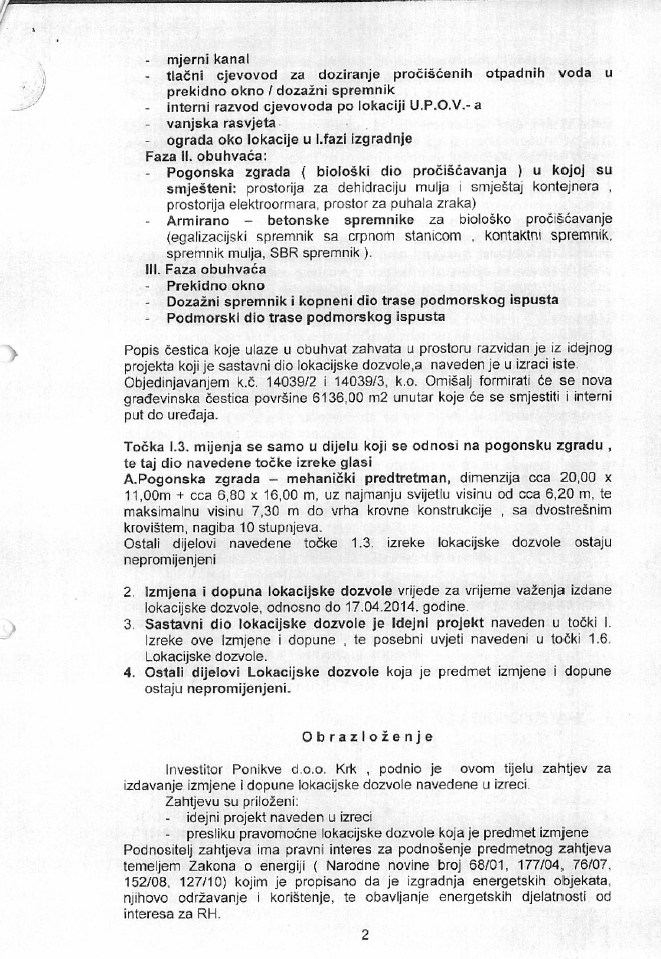 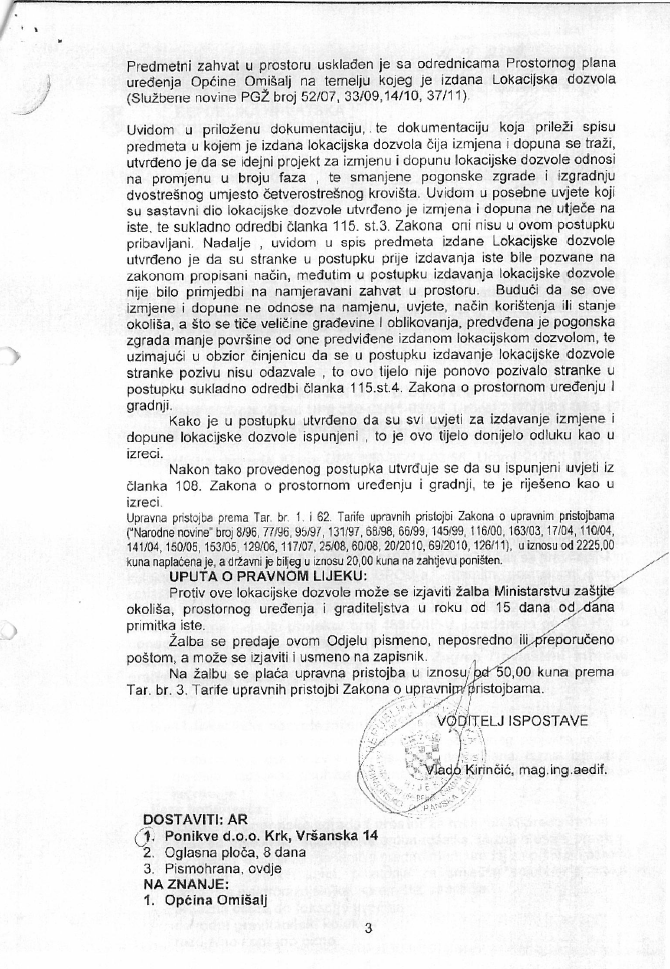 Malinska-Njivice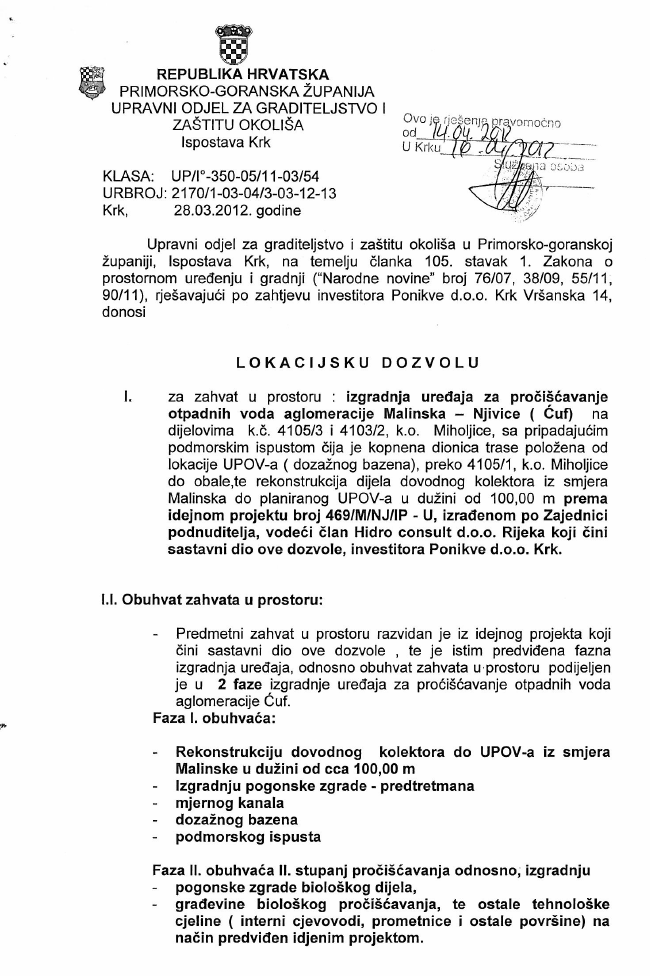 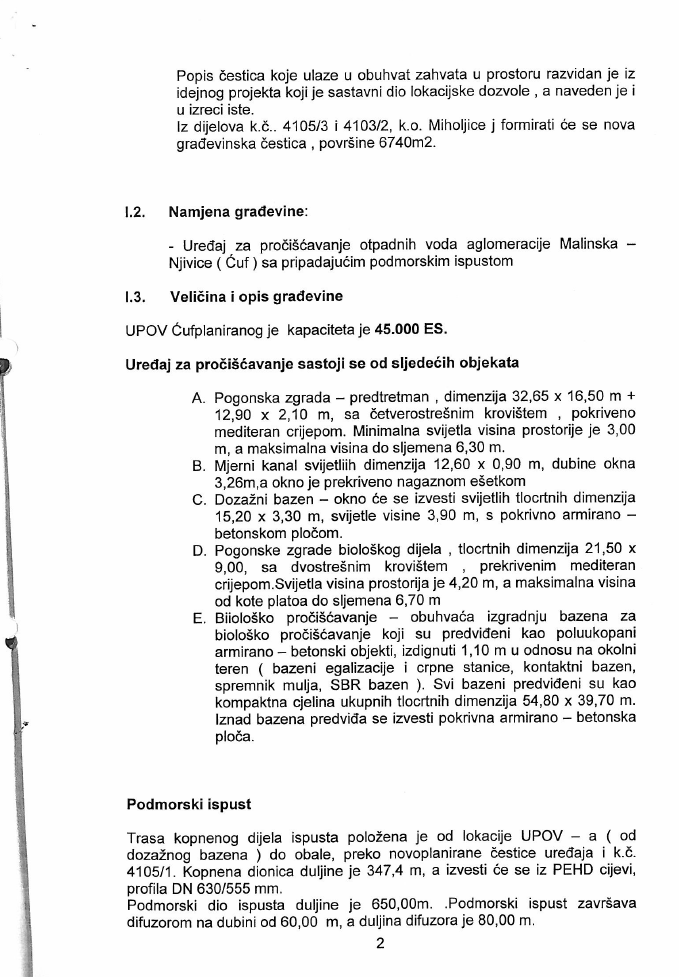 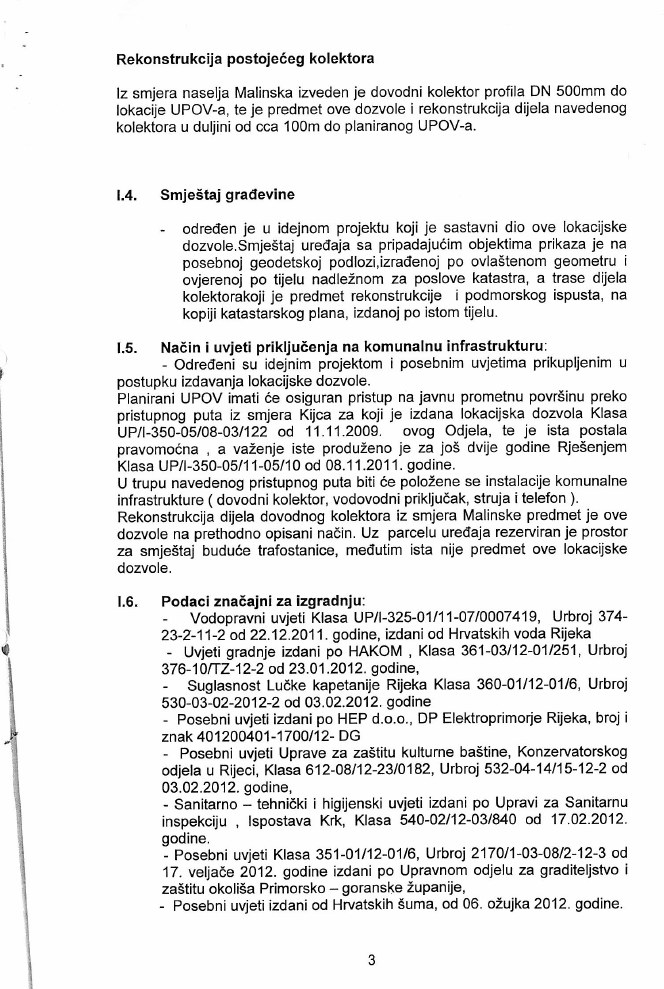 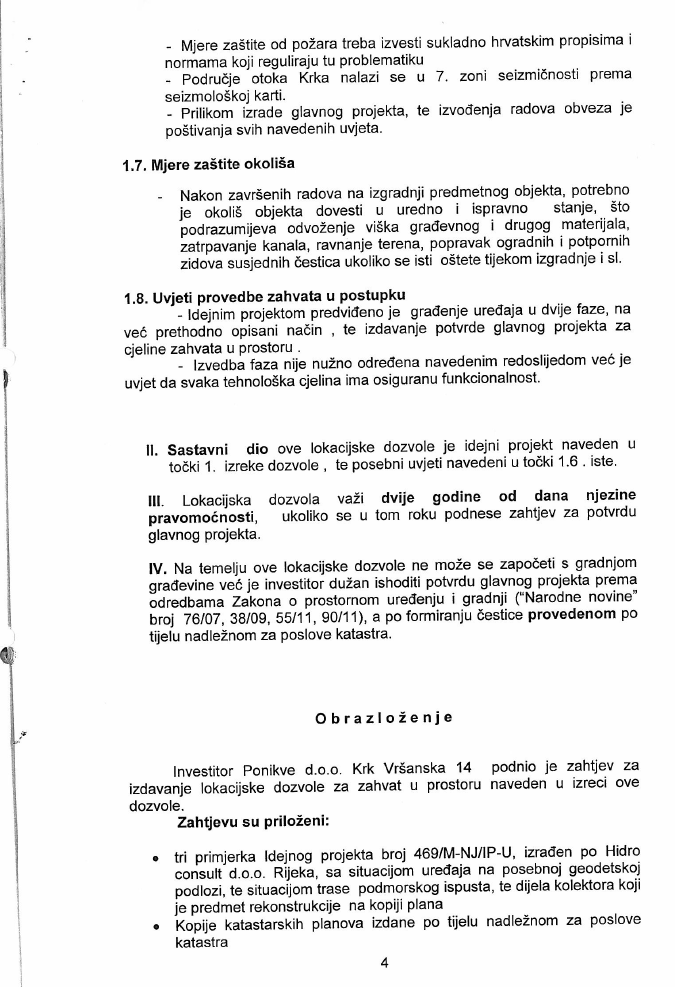 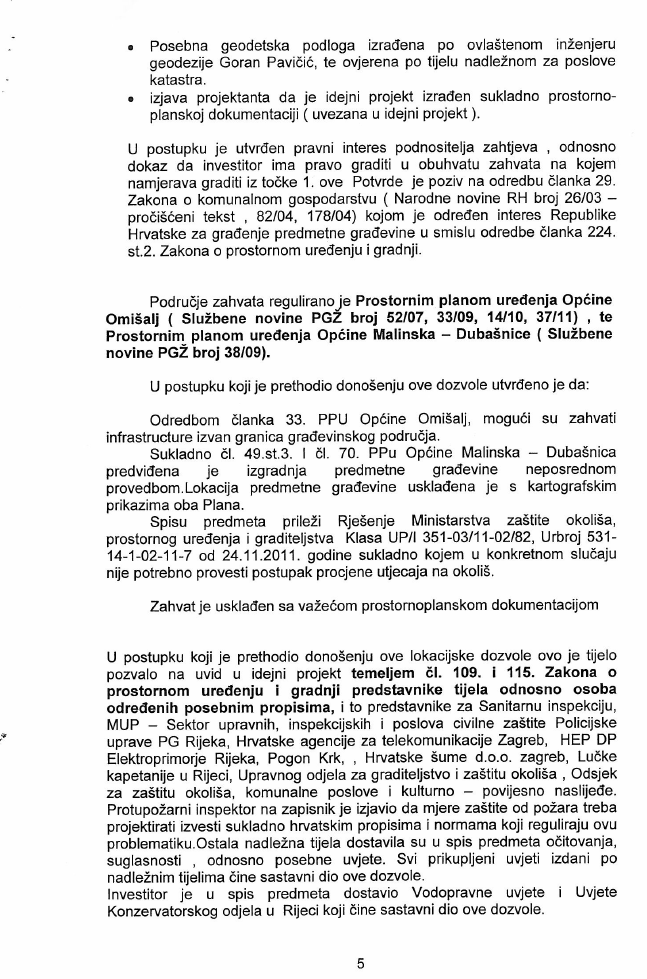 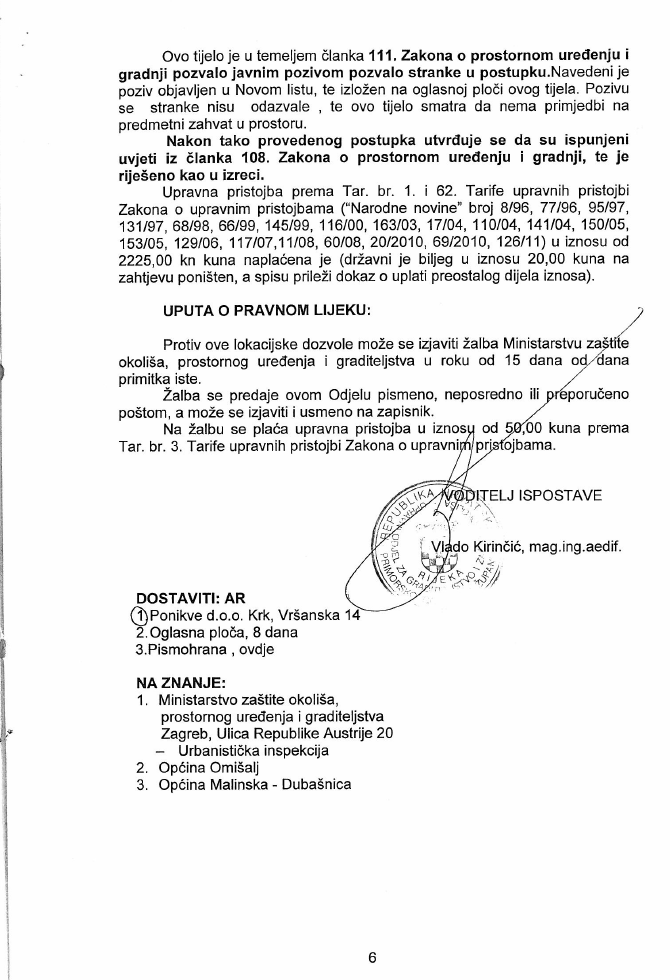 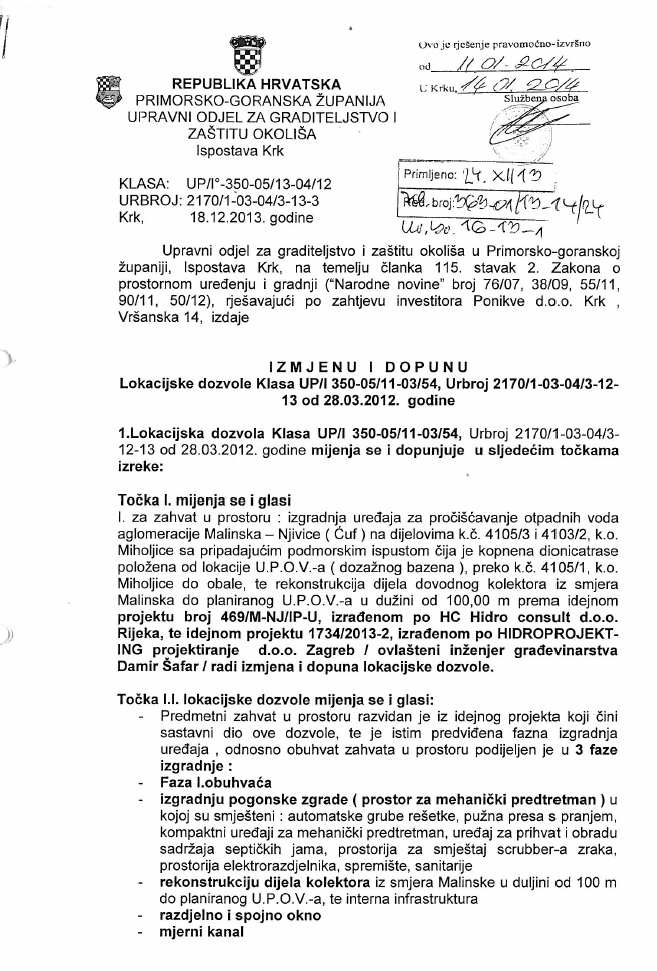 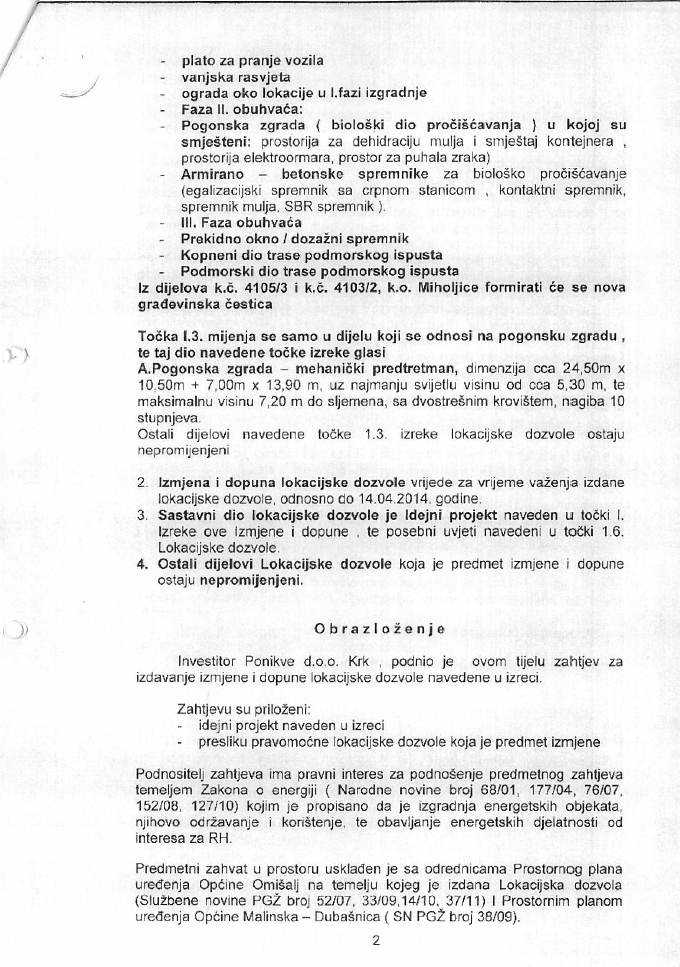 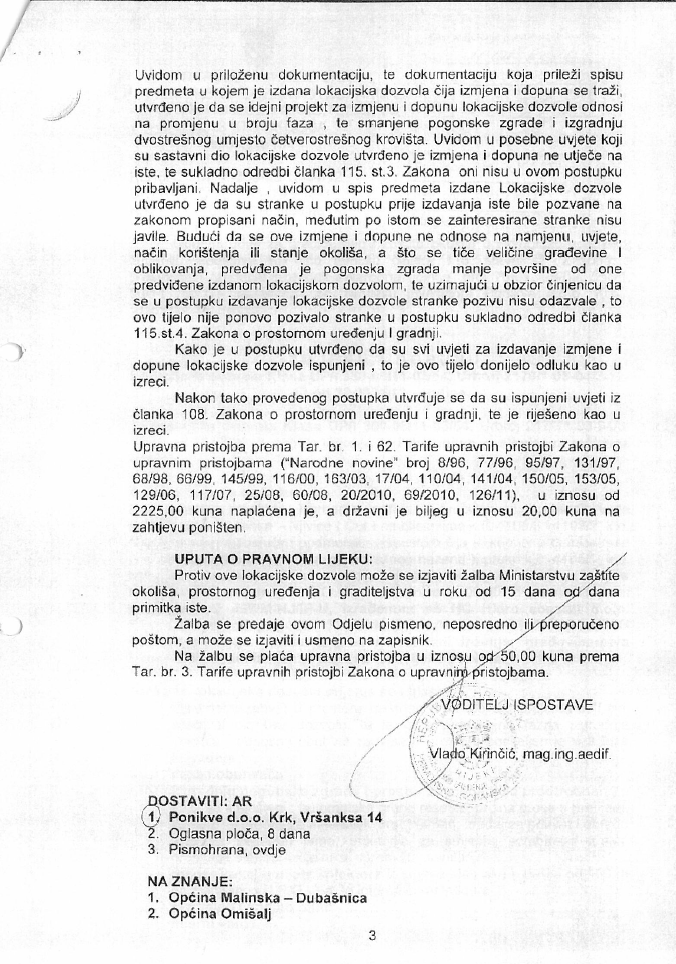 Krk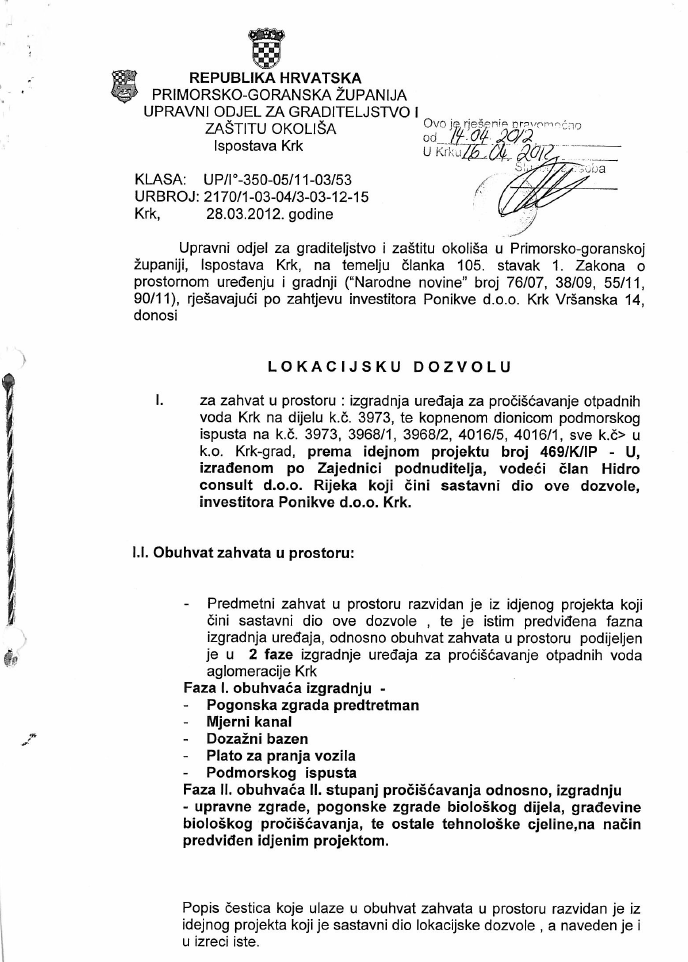 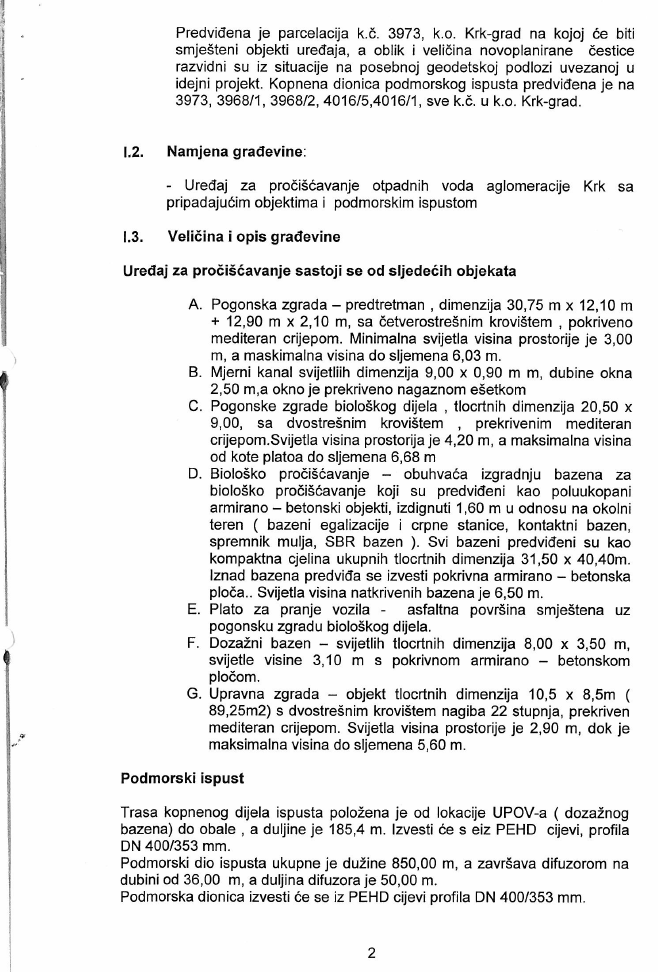 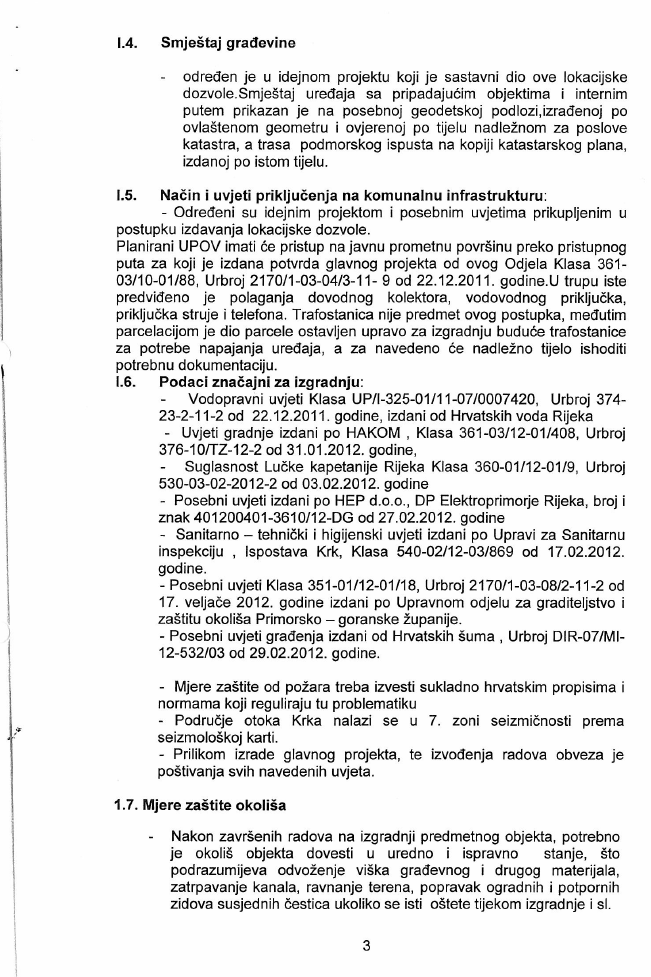 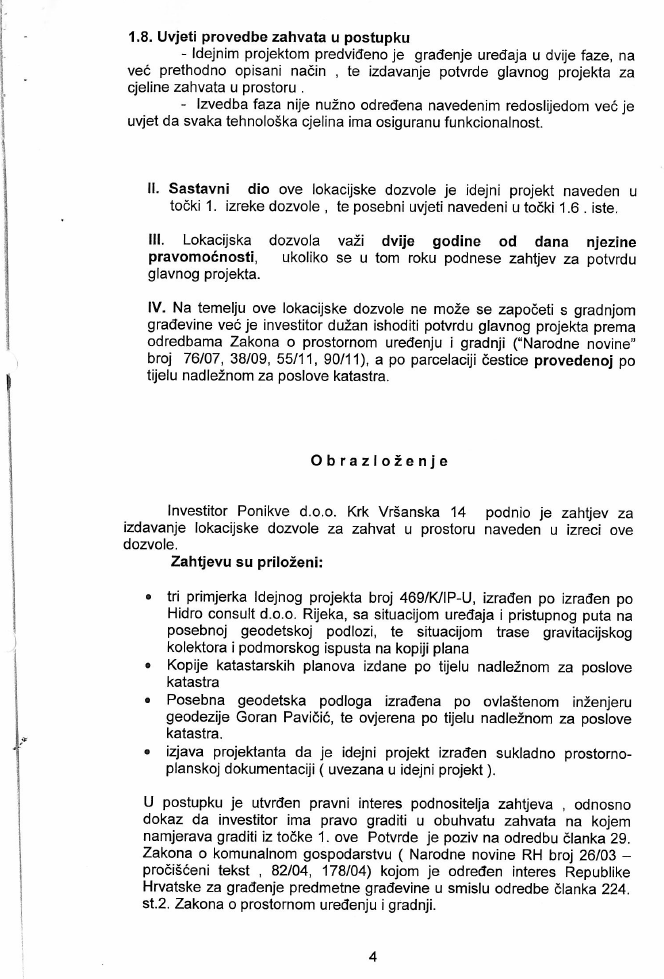 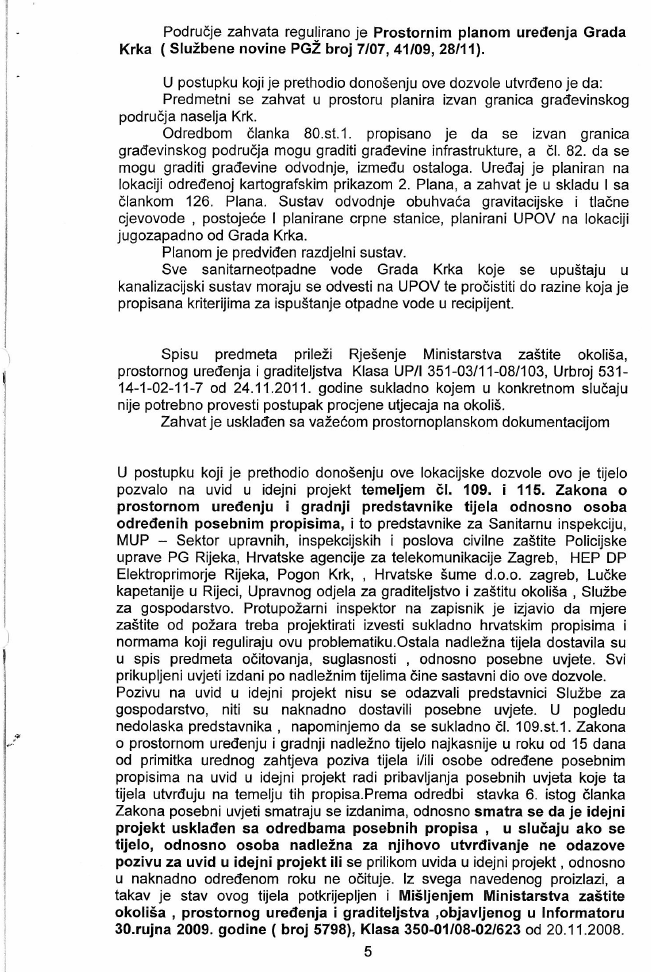 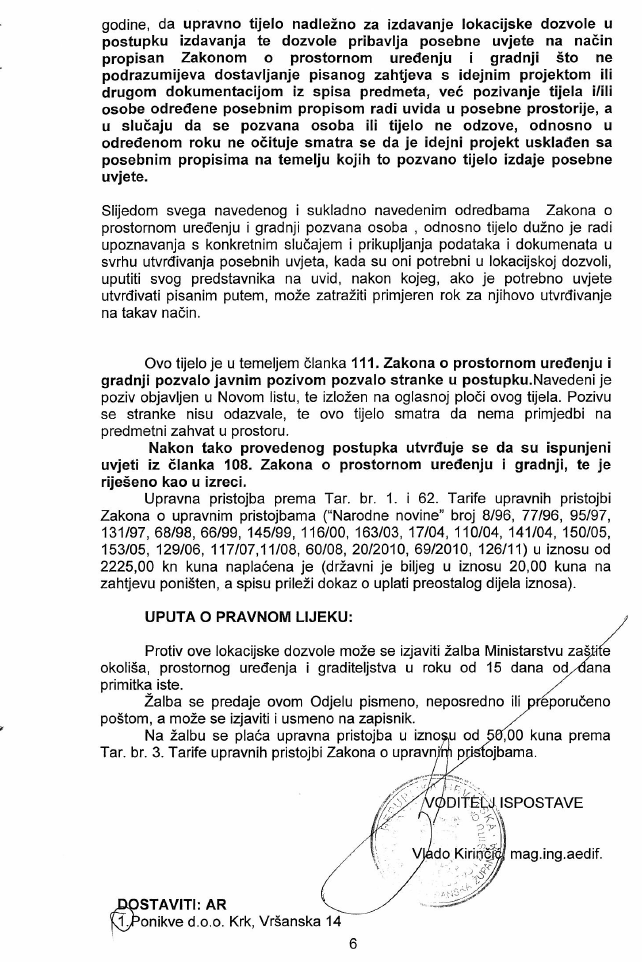 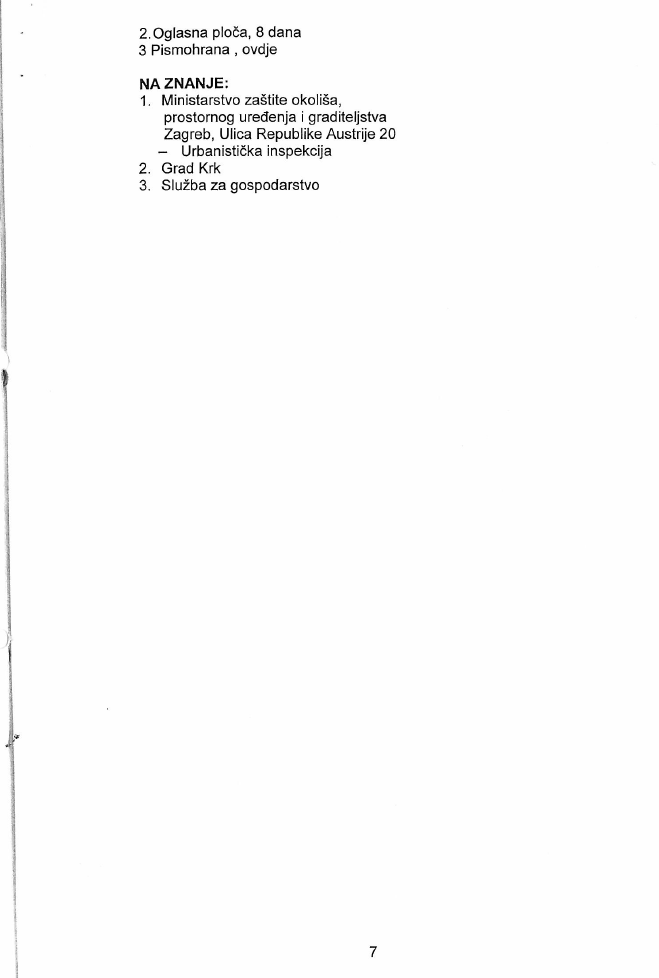 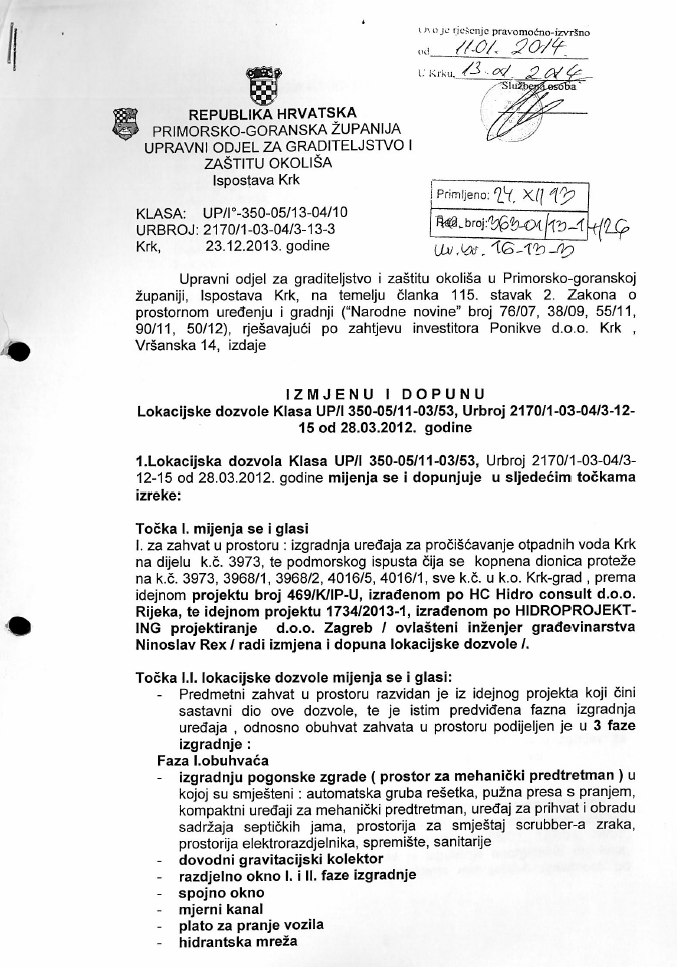 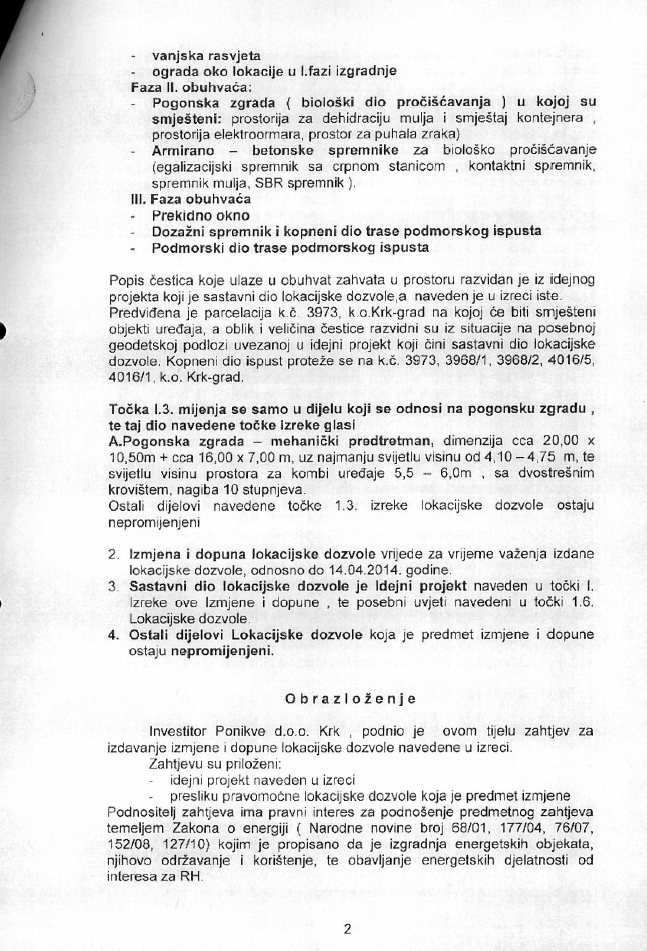 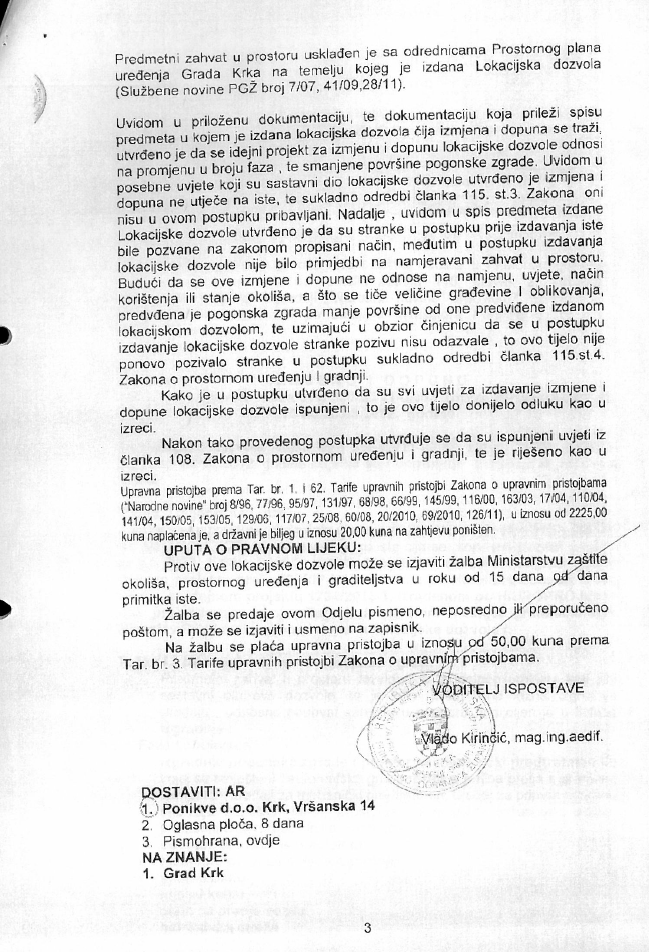 Punat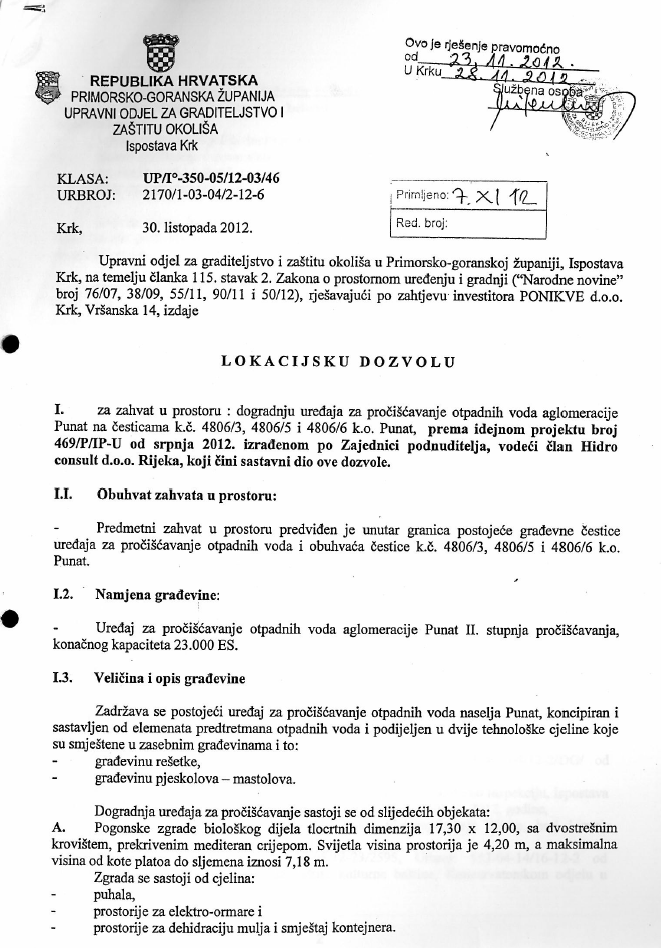 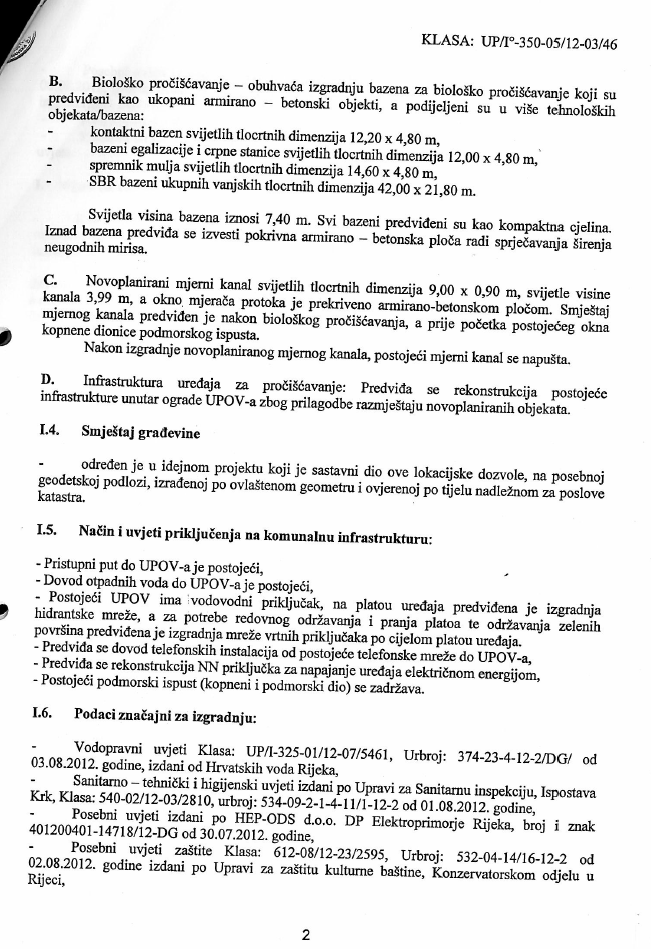 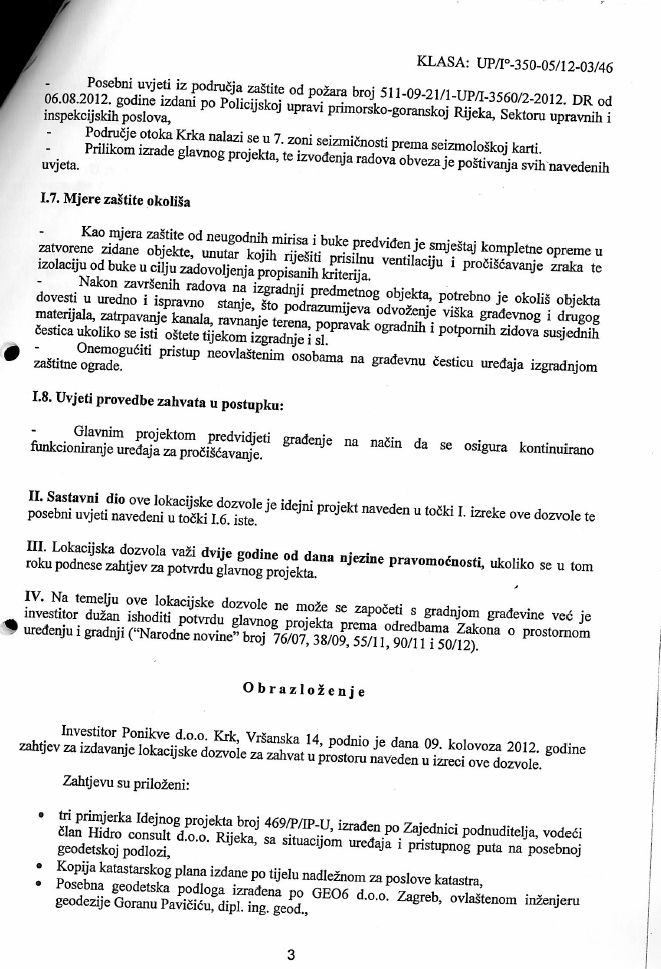 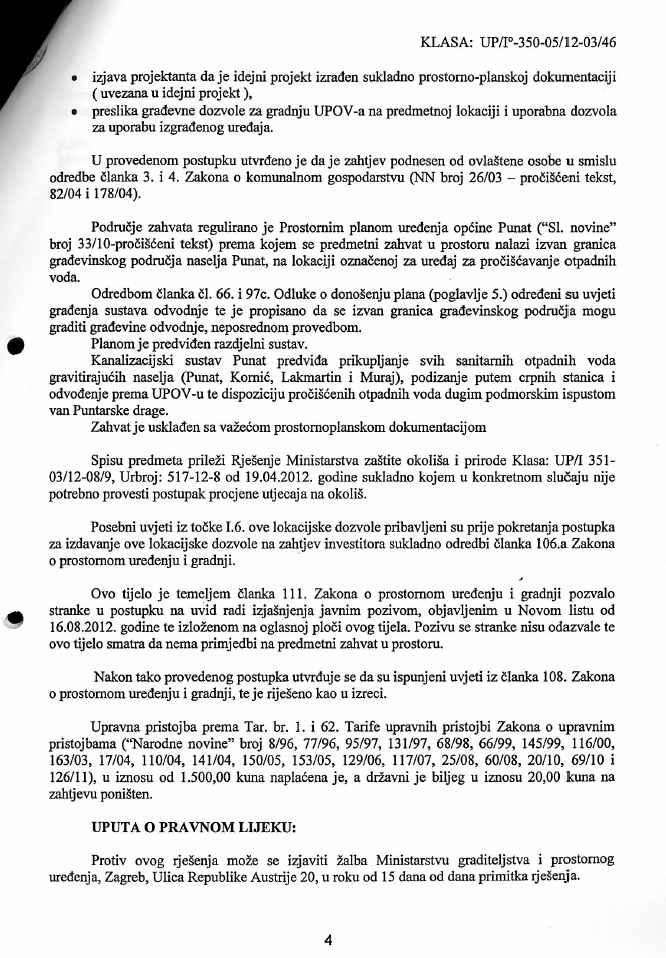 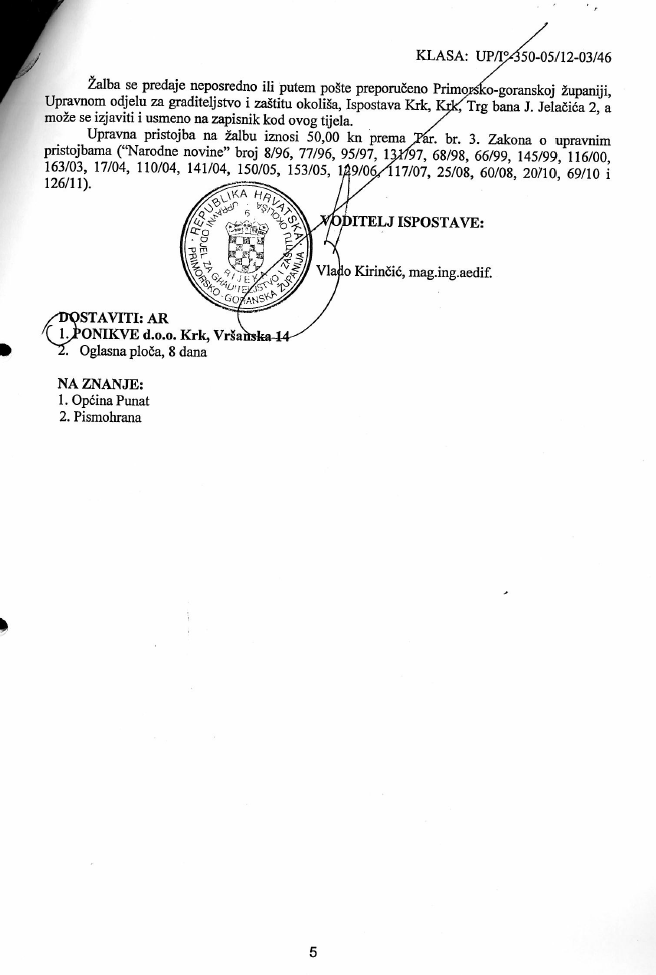 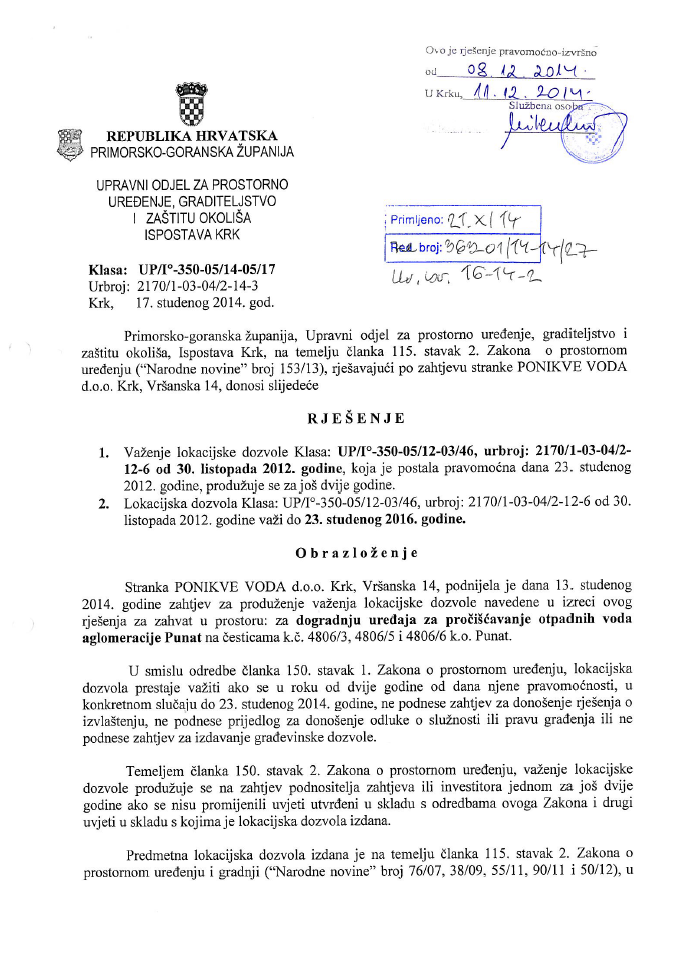 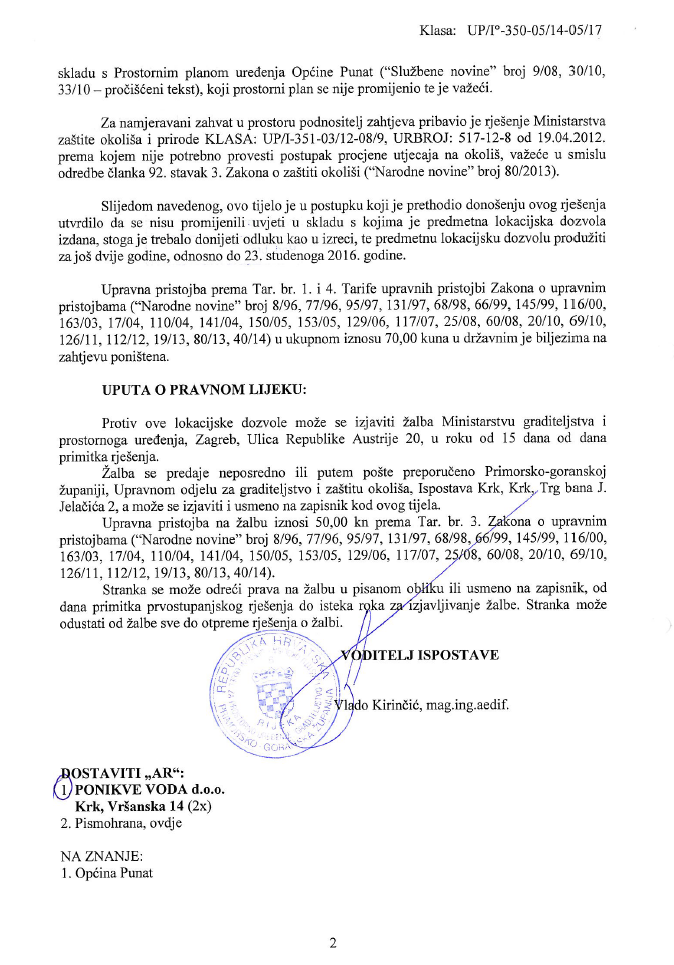 Baška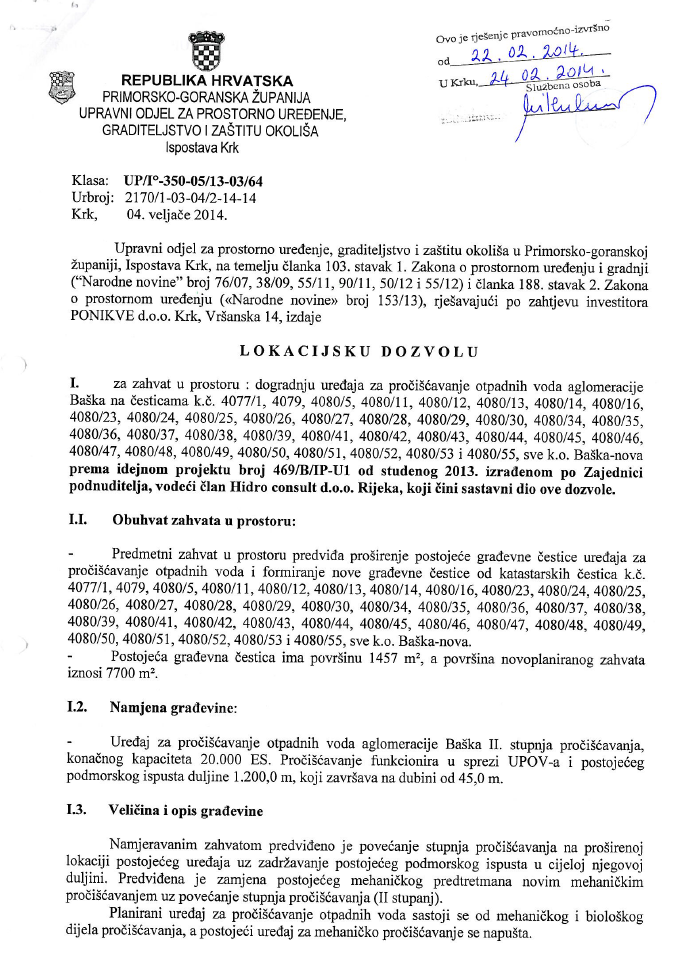 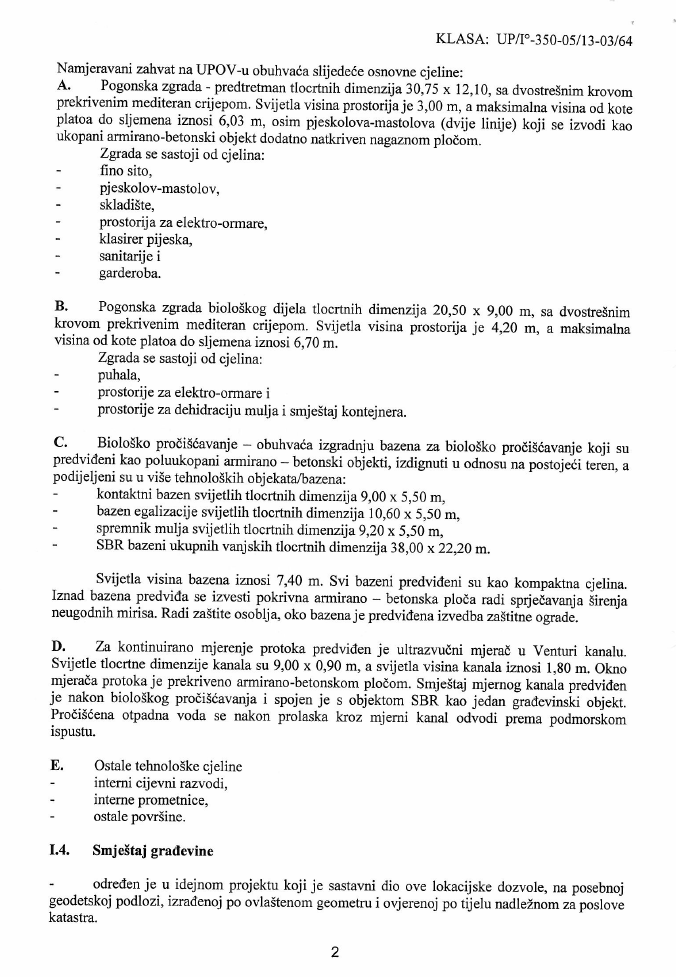 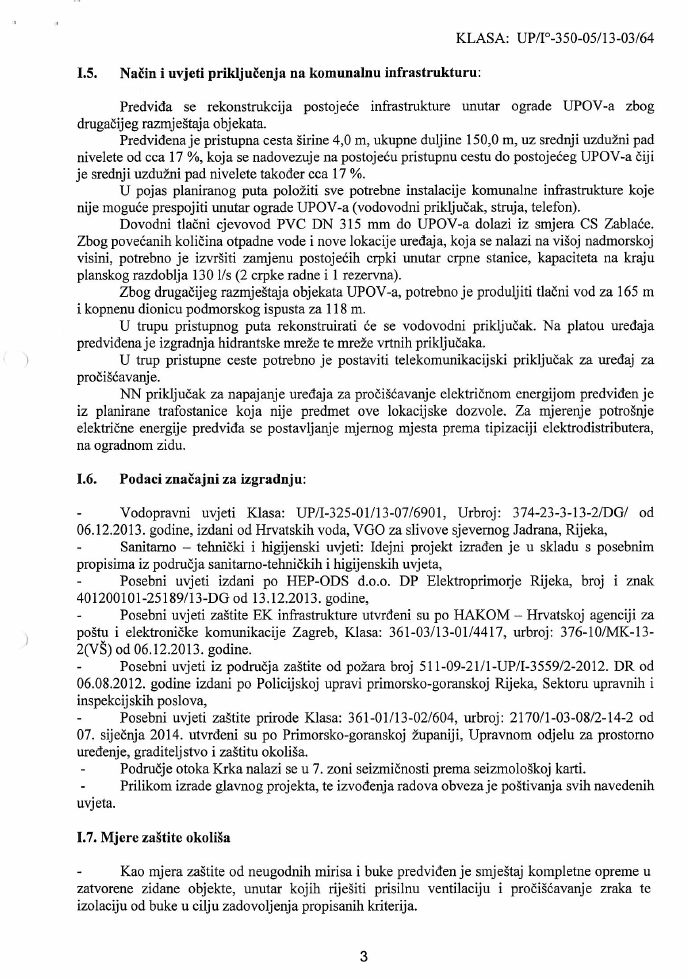 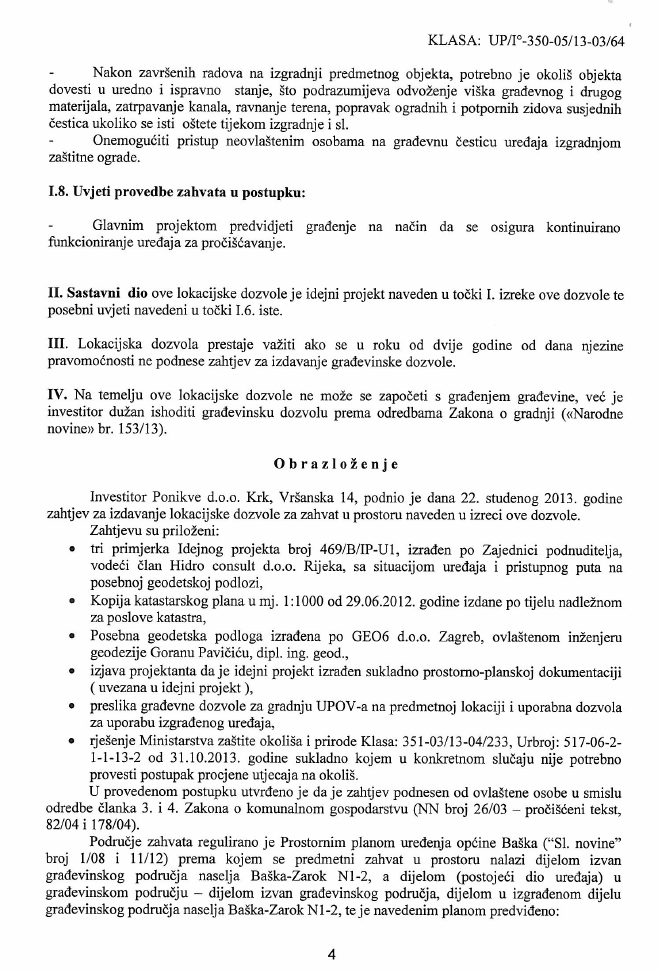 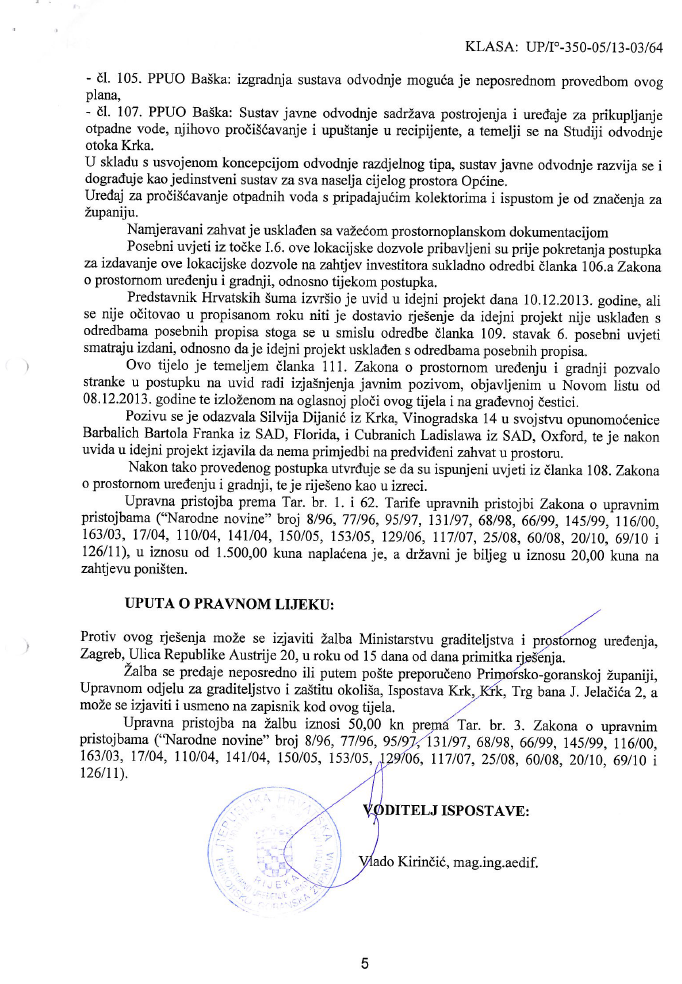 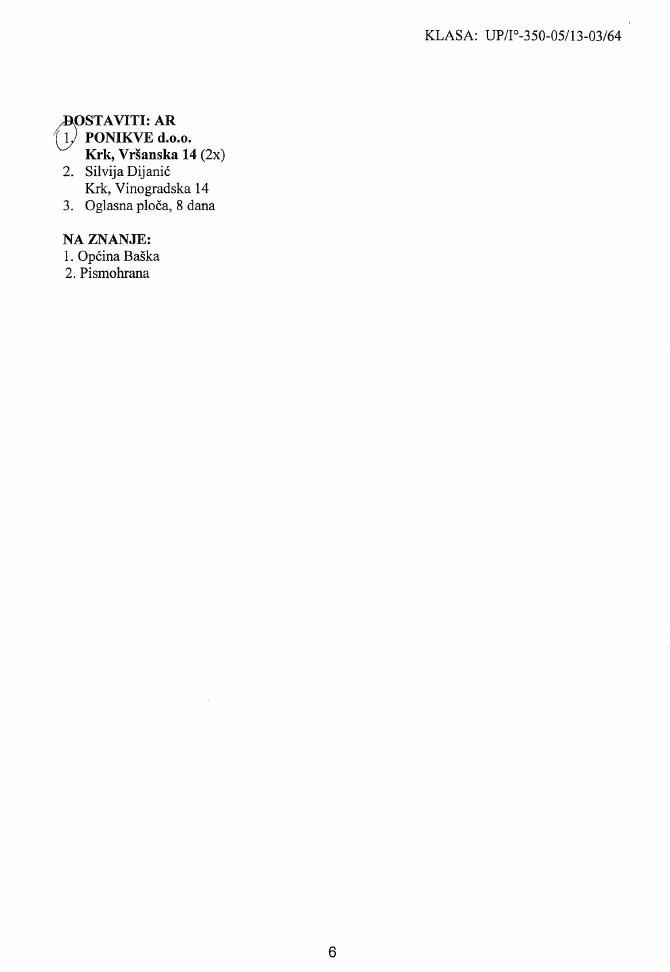 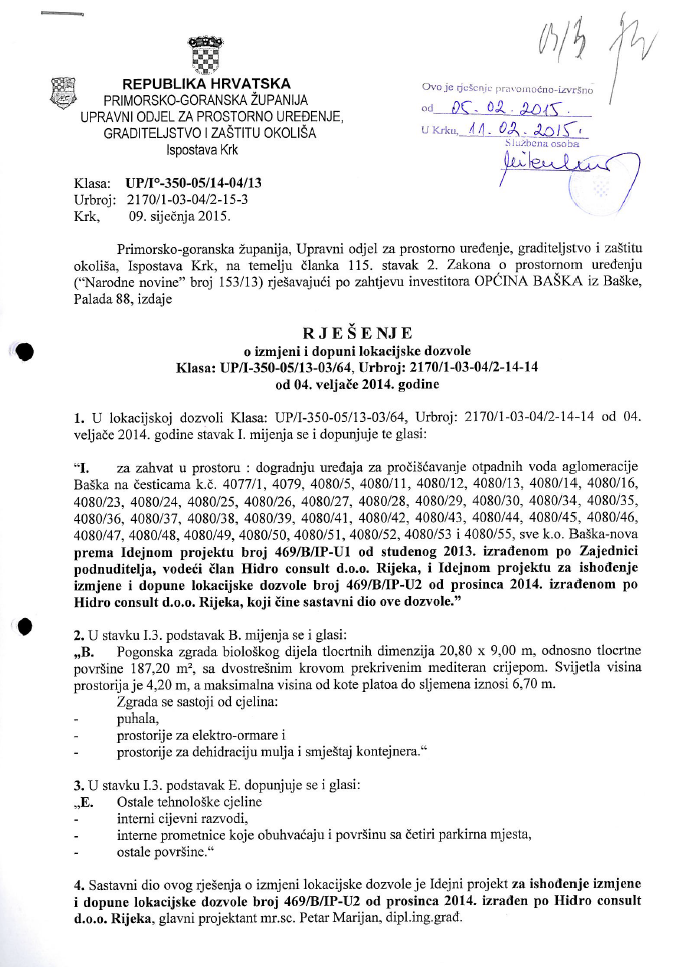 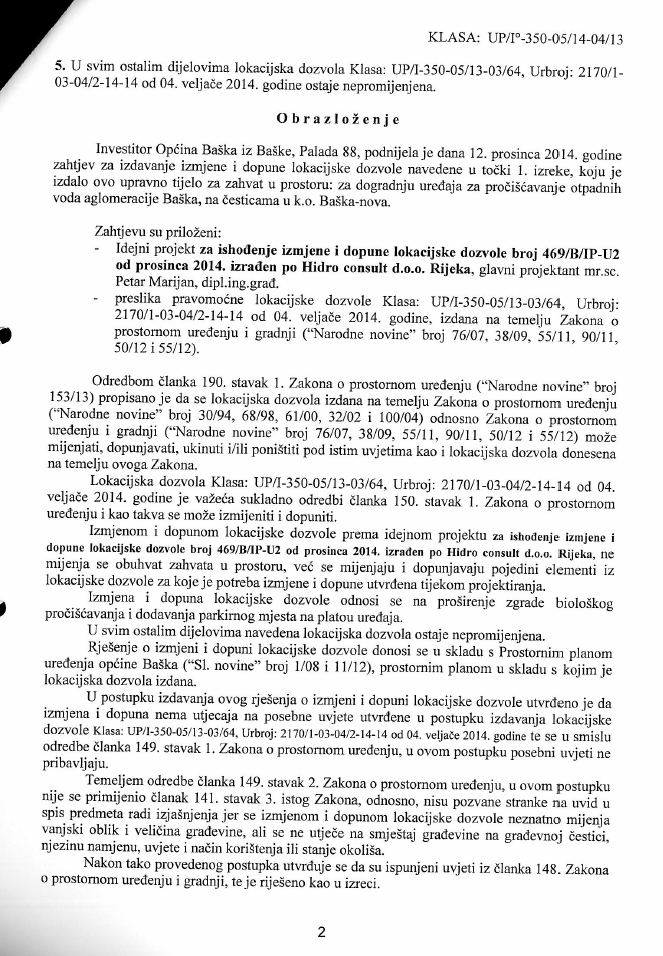 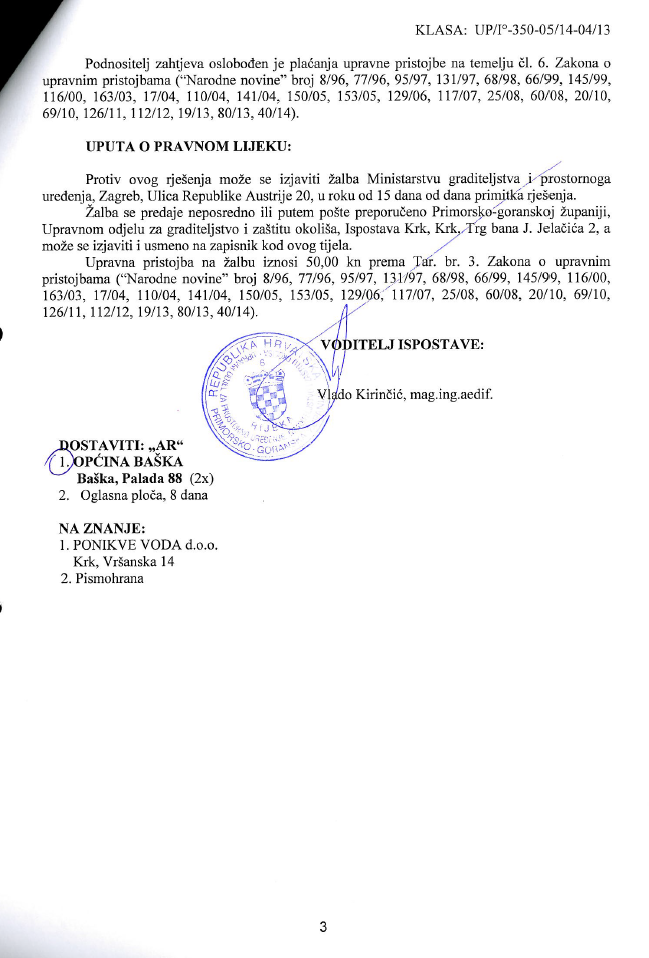 Klimno-Šilo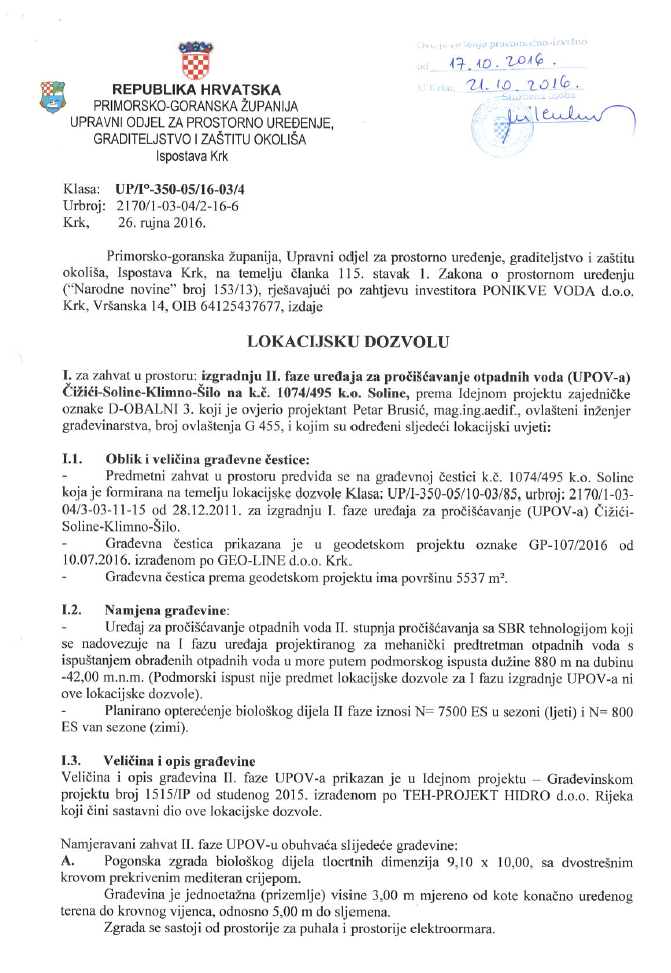 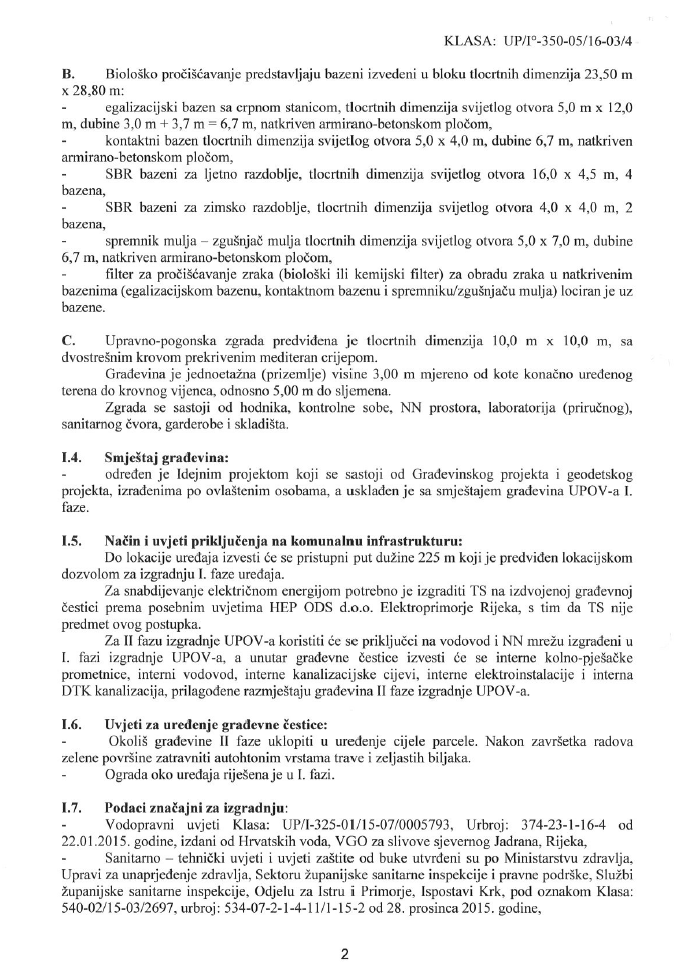 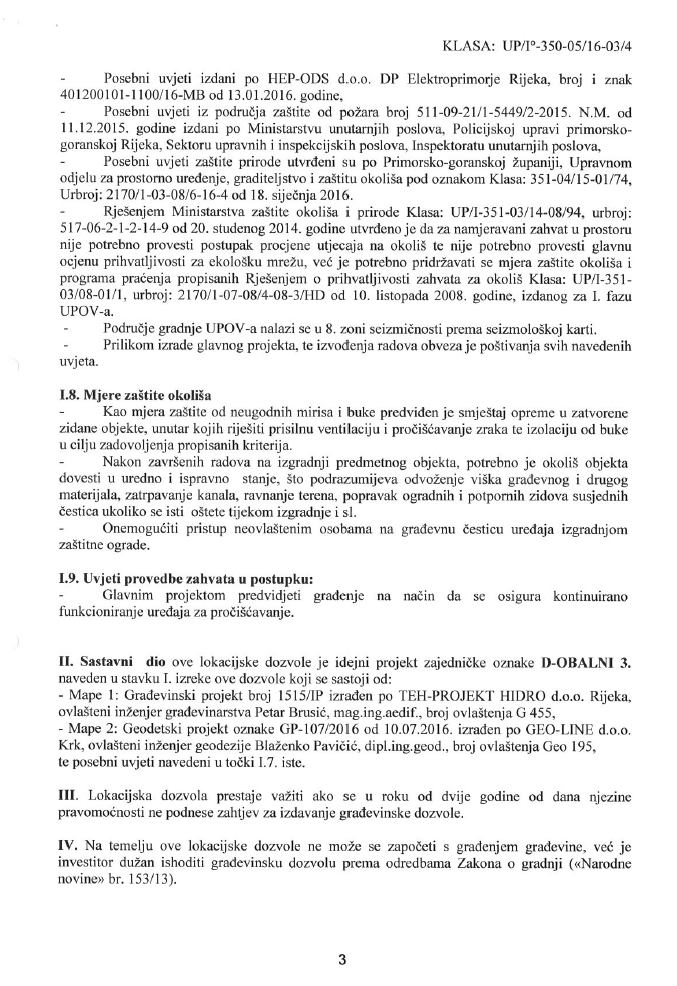 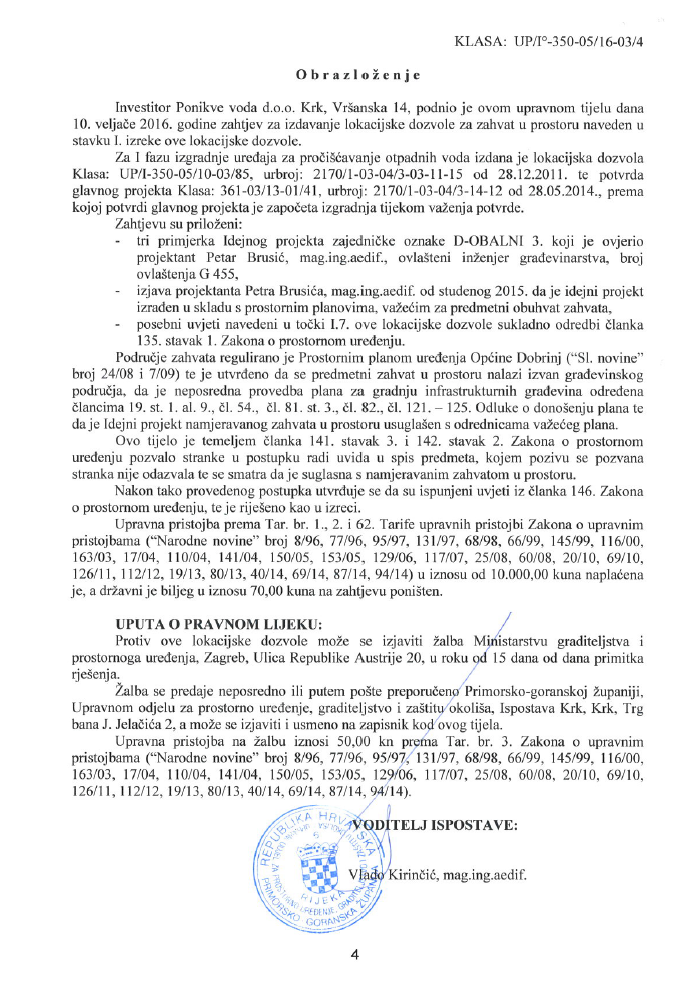 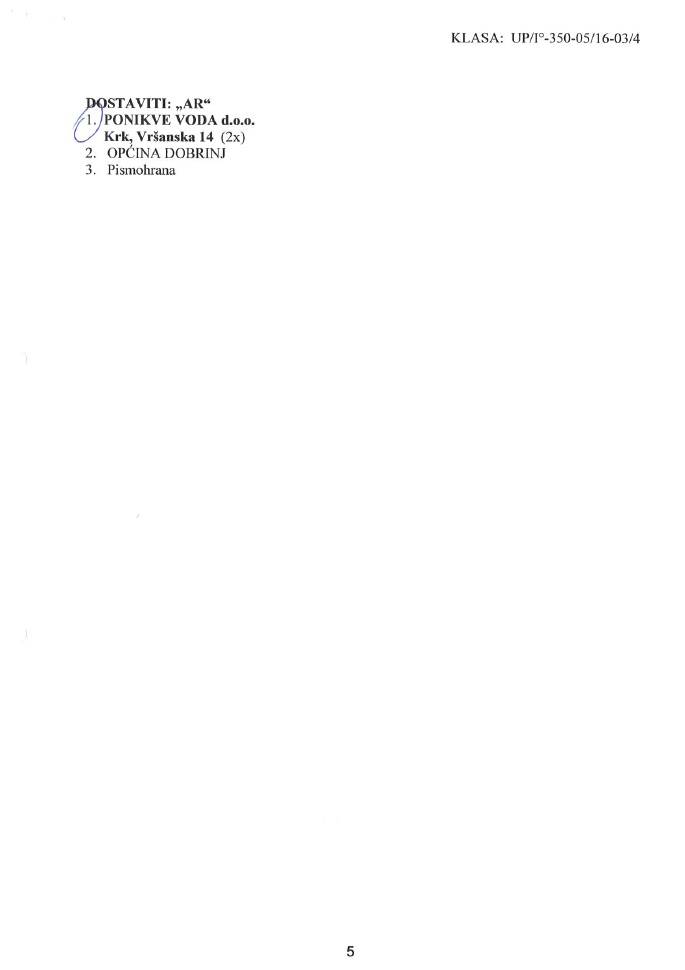 Treskavac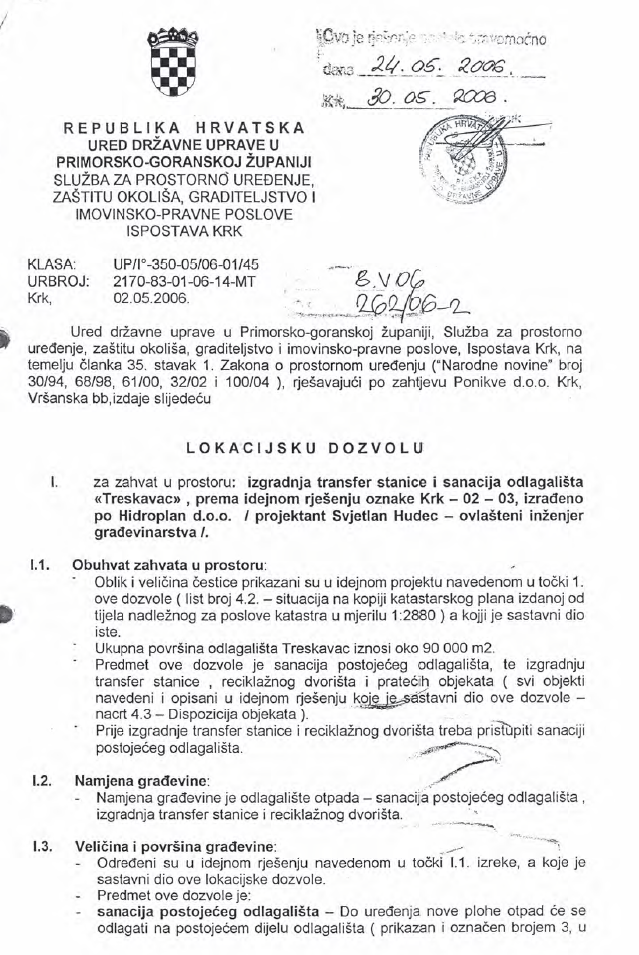 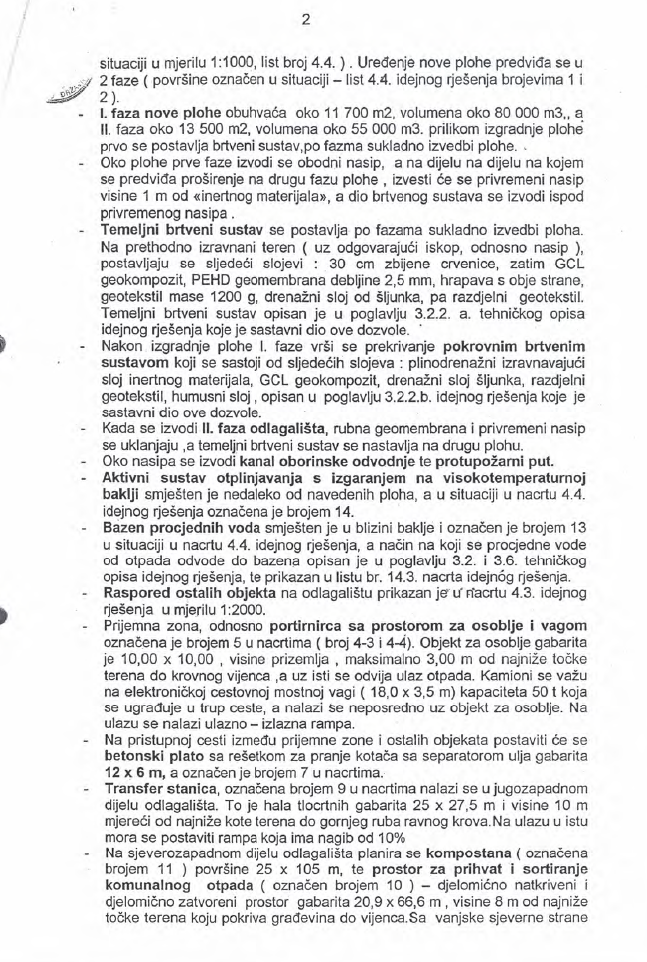 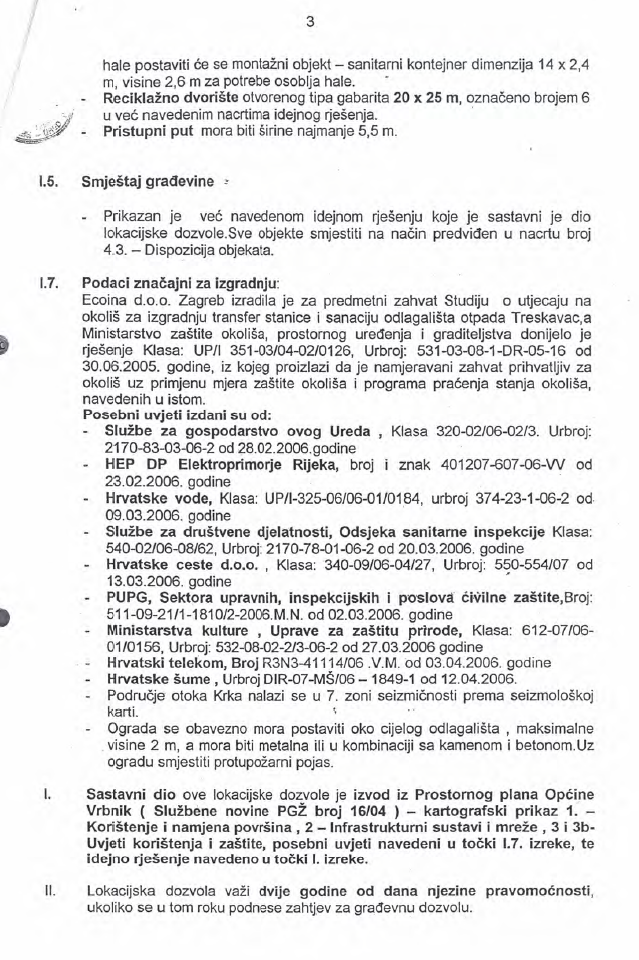 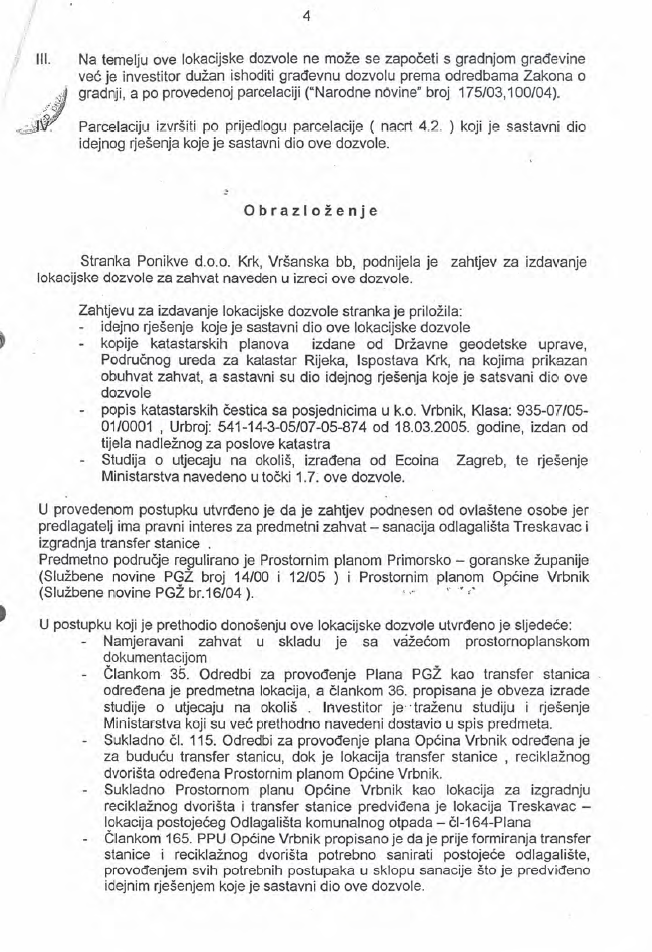 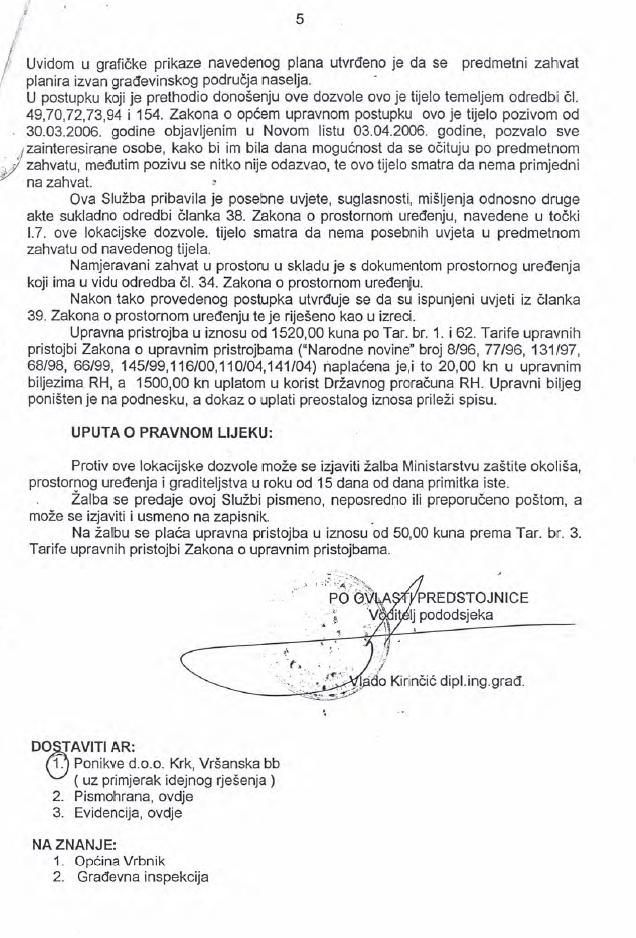 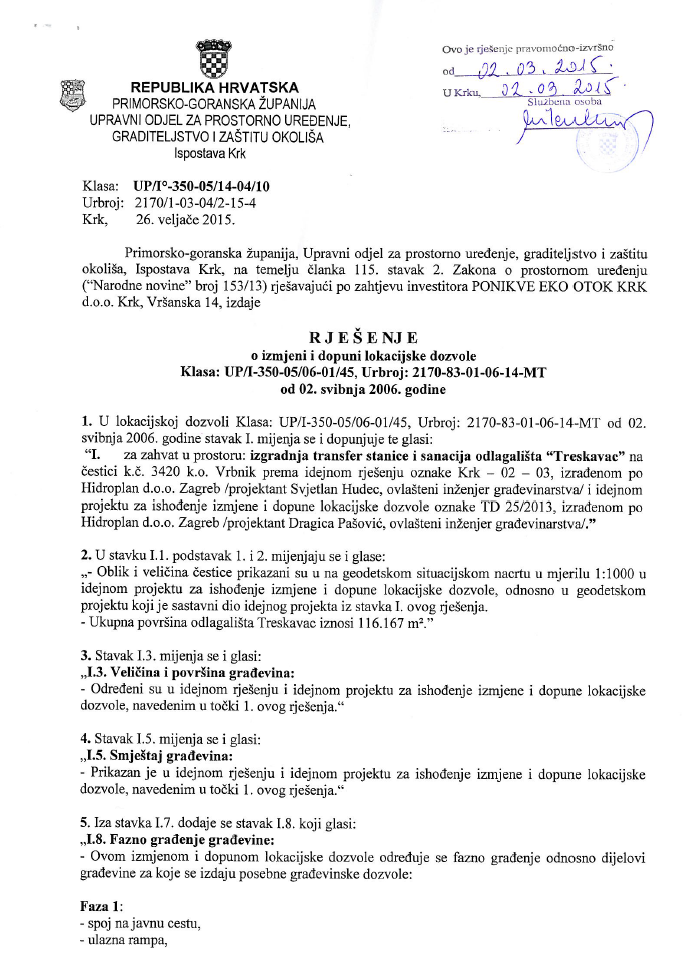 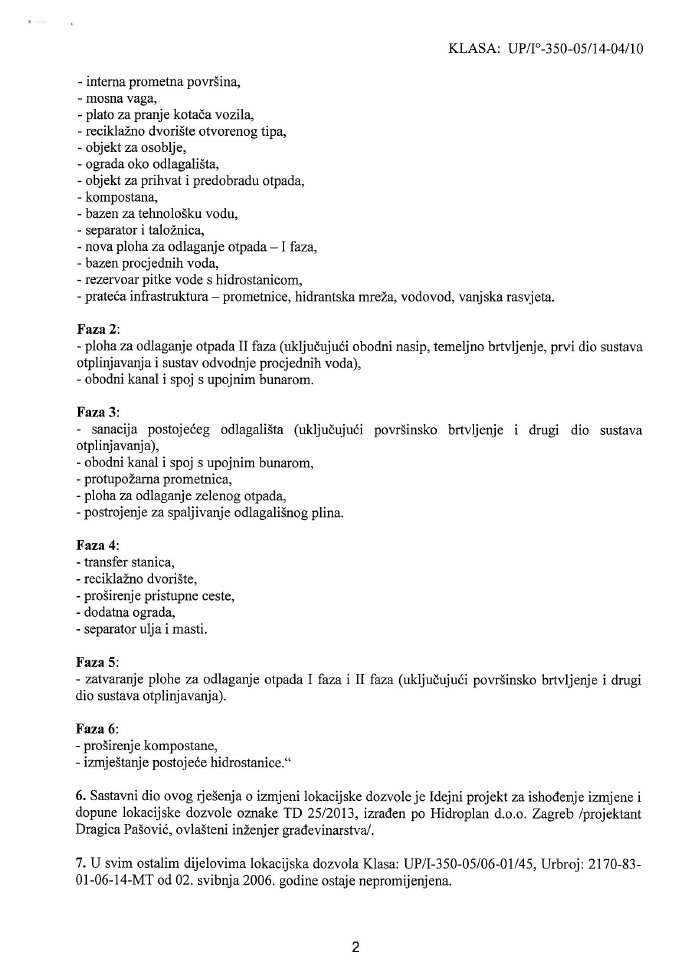 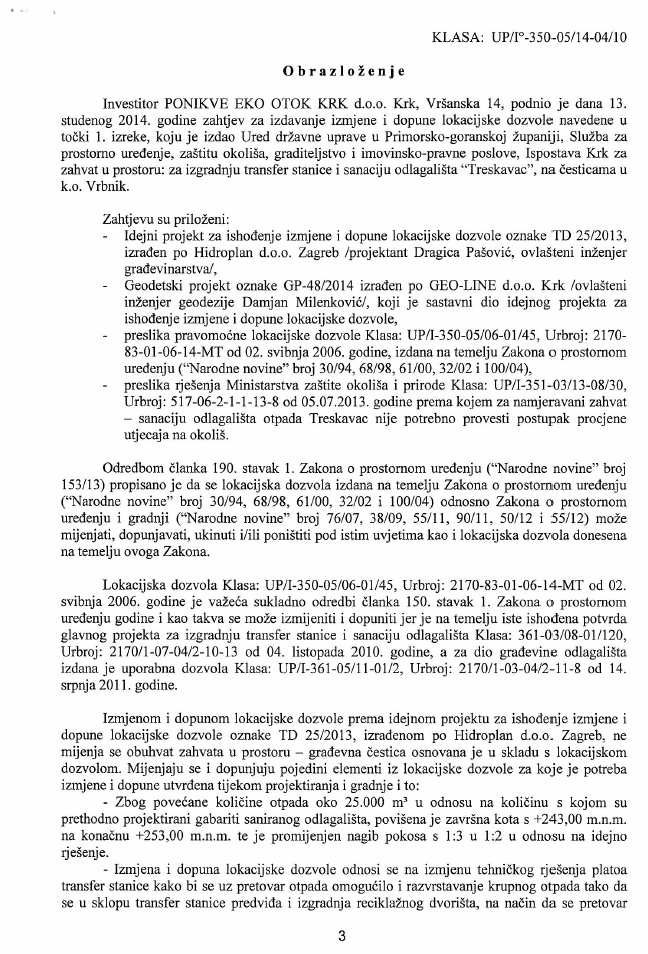 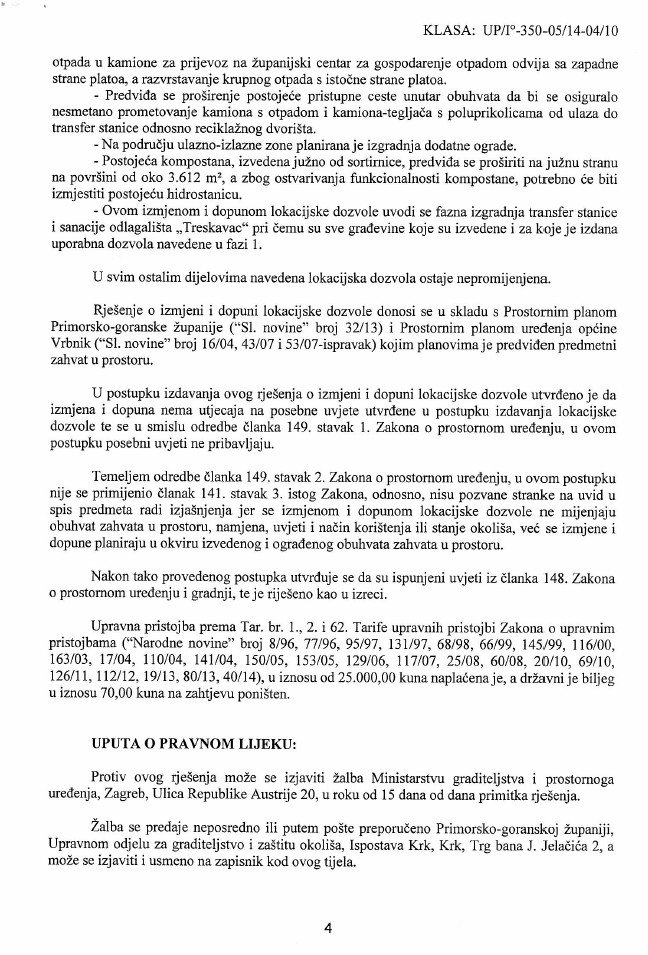 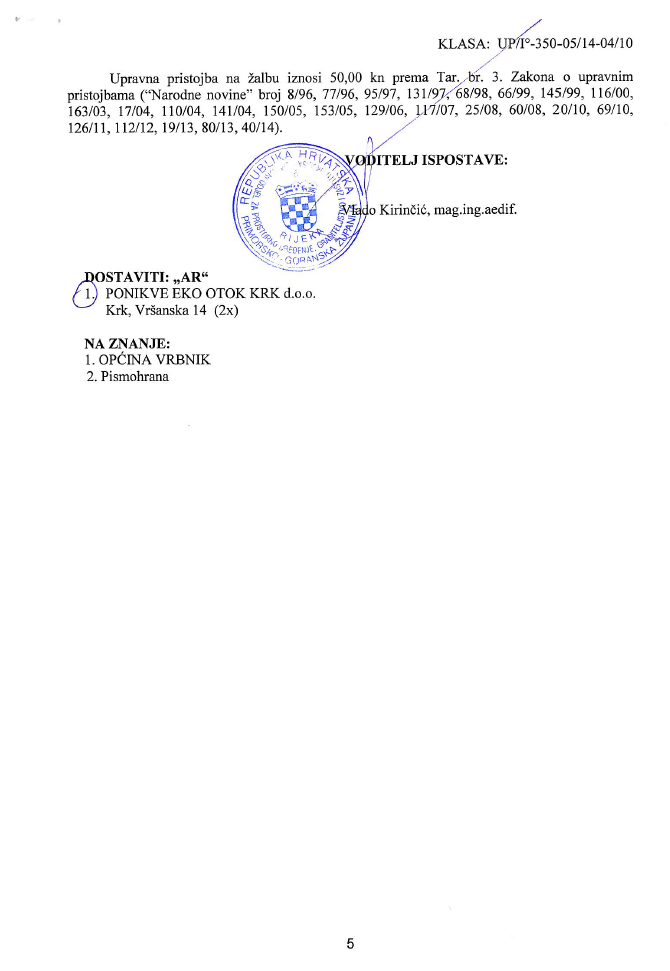 RJEŠENJE MINISTARSTVA ZAŠTITE OKOLIŠA I PRIRODE Omišalj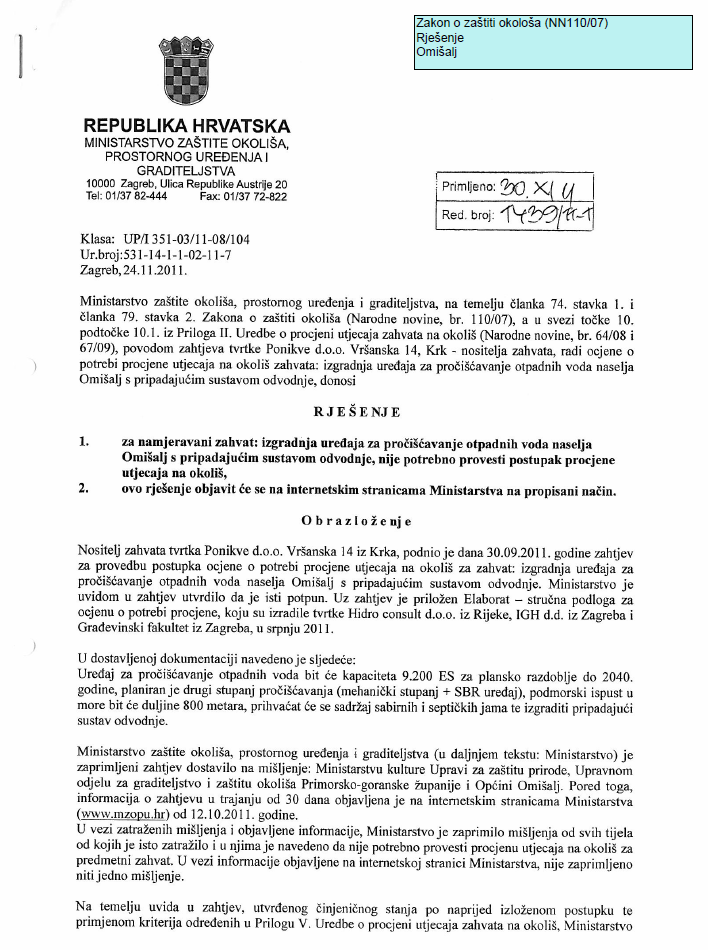 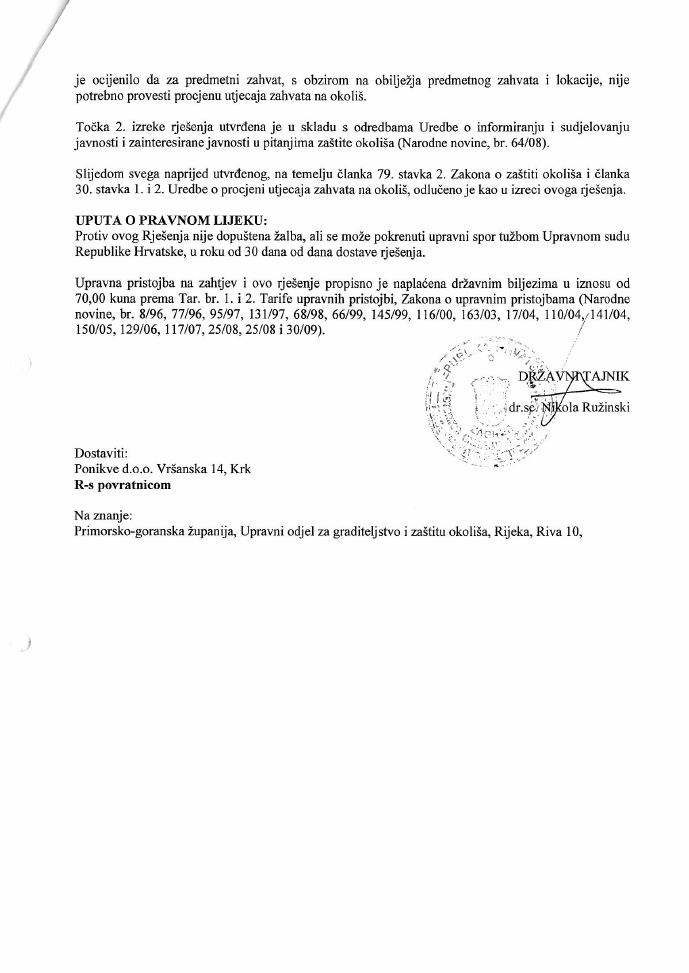 Malinska-Njivice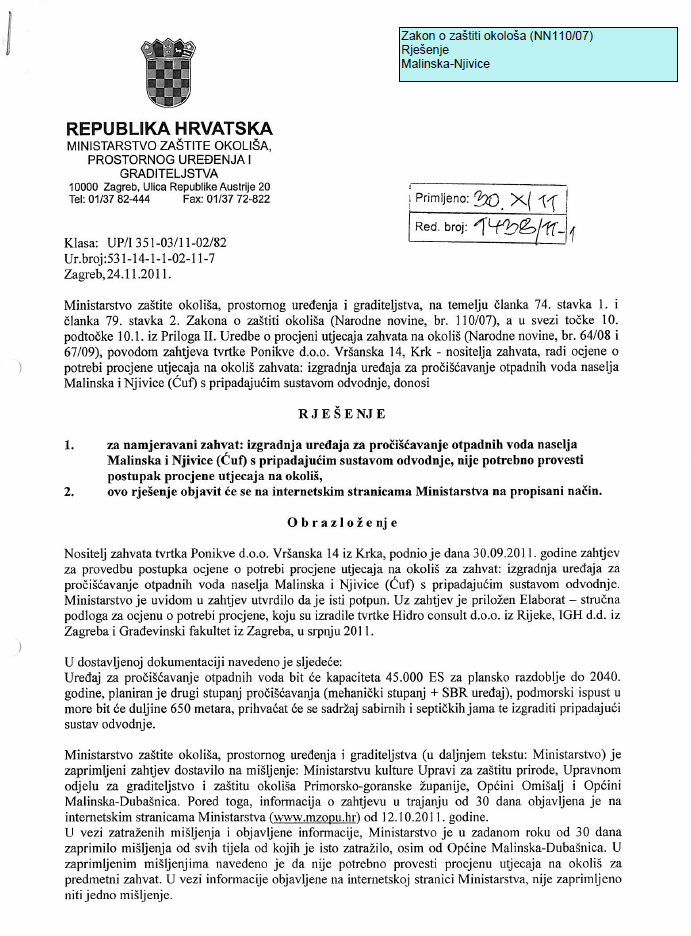 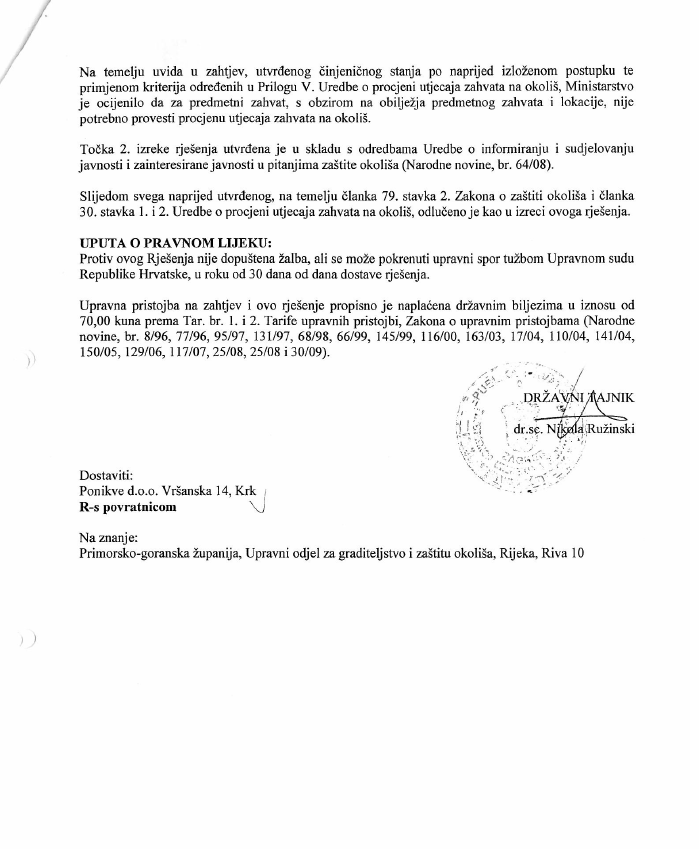 Krk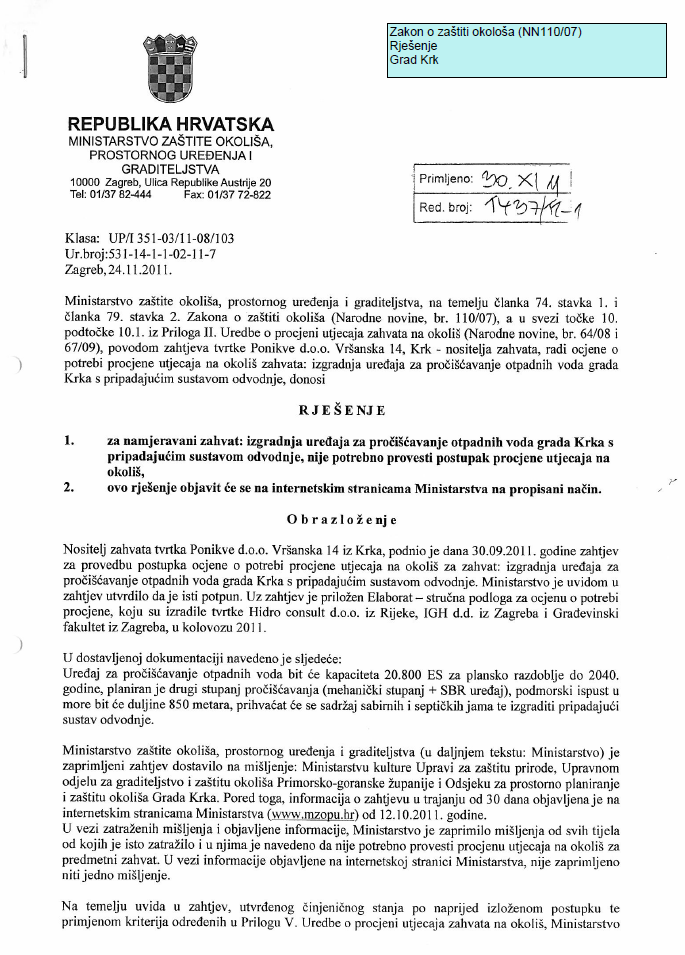 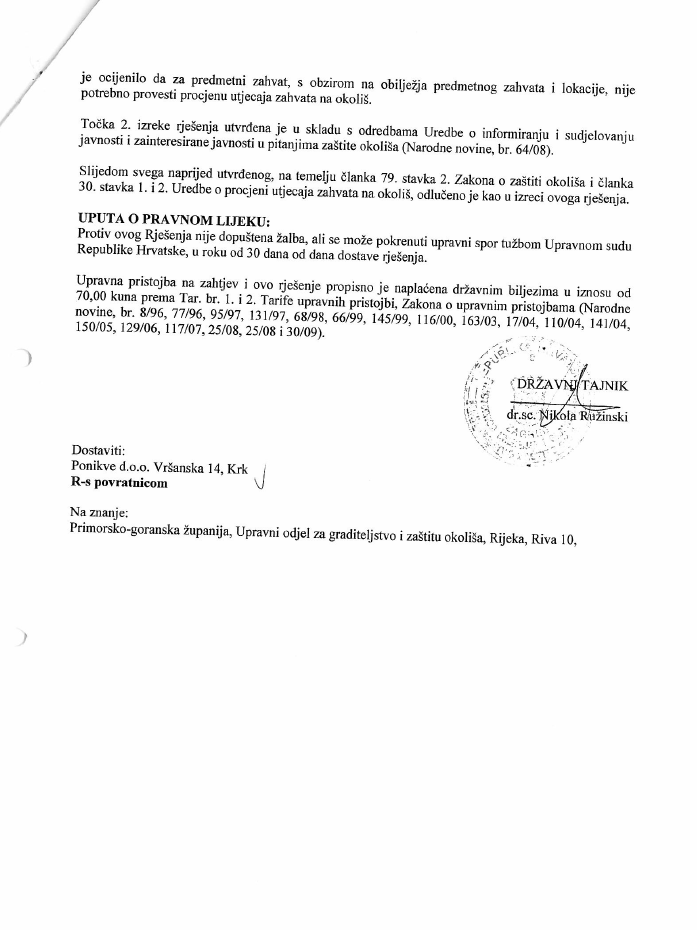 Punat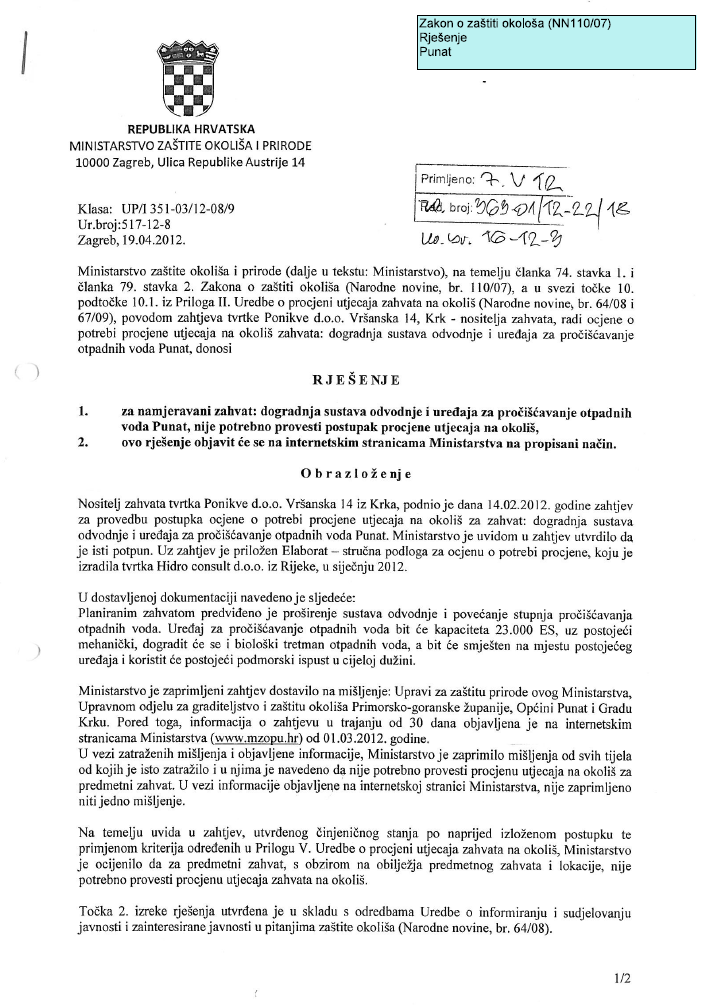 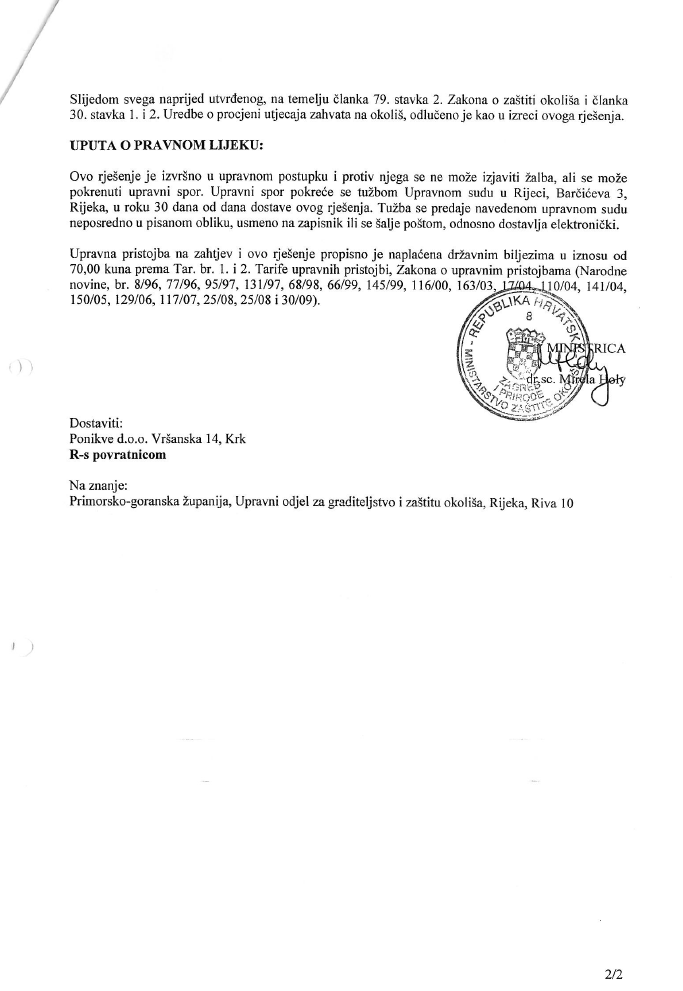 Baška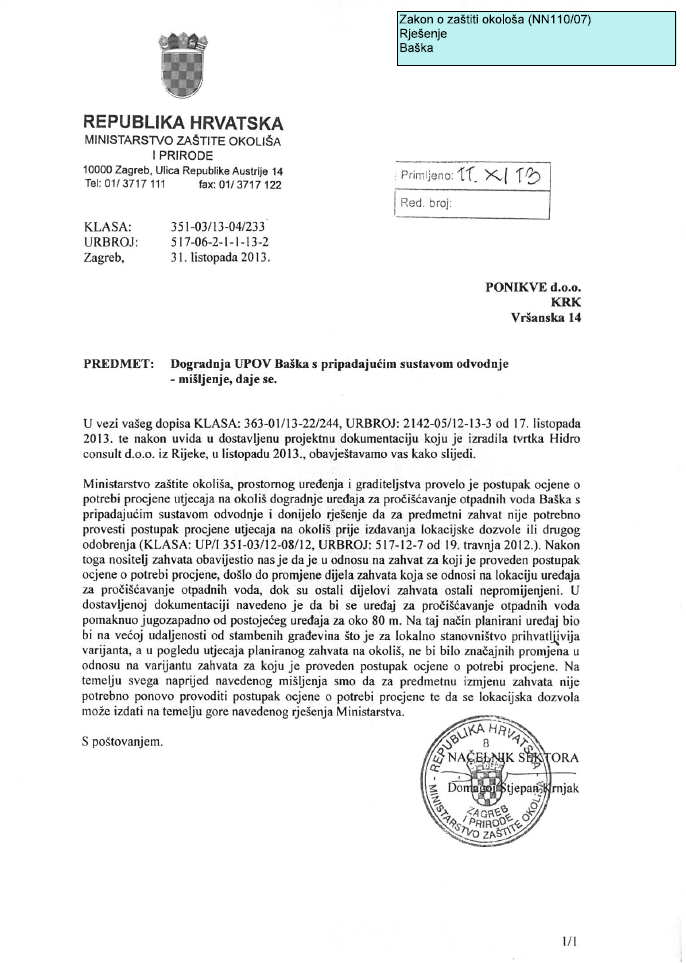 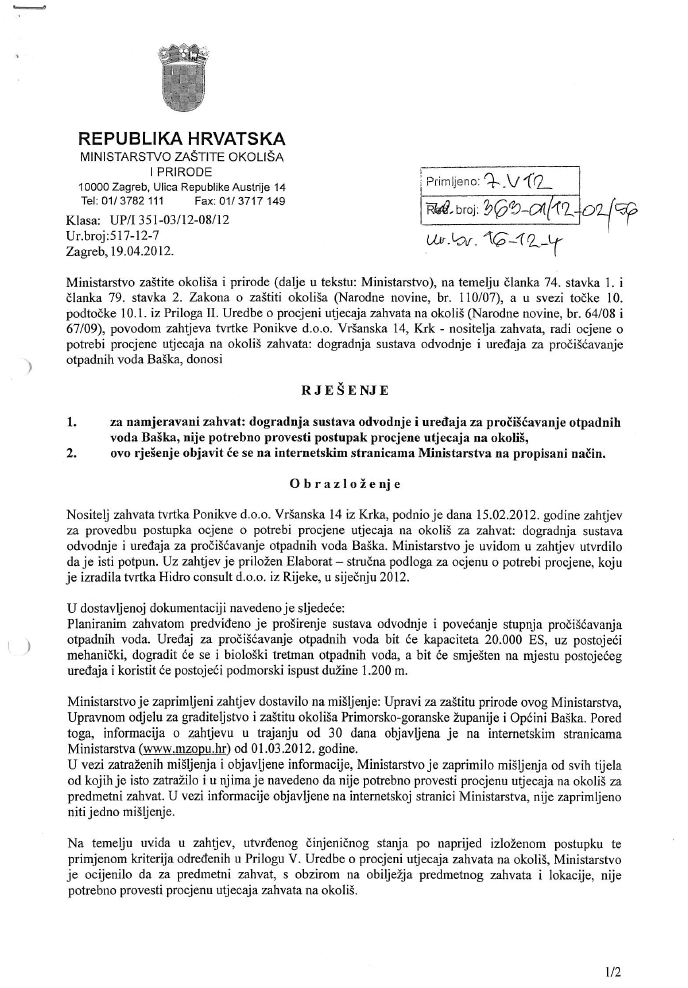 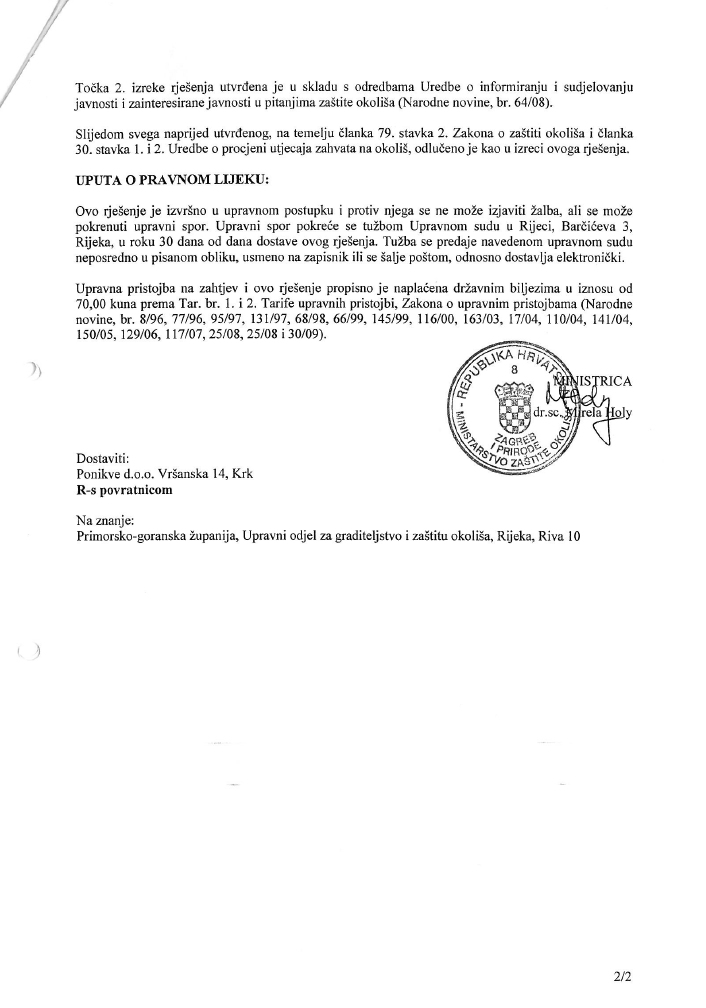 Klimno-Šilo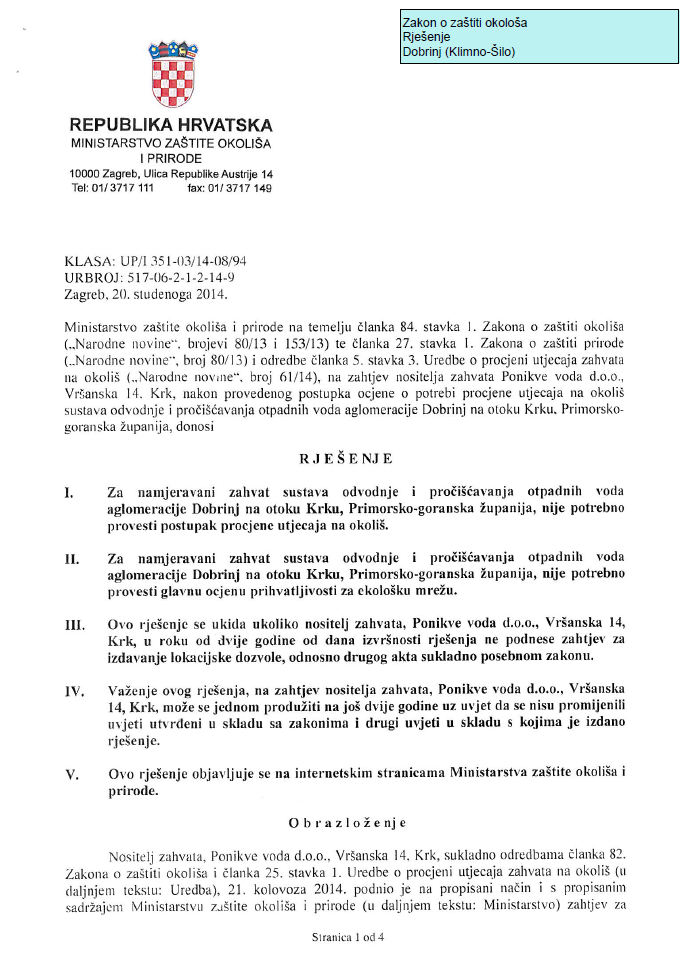 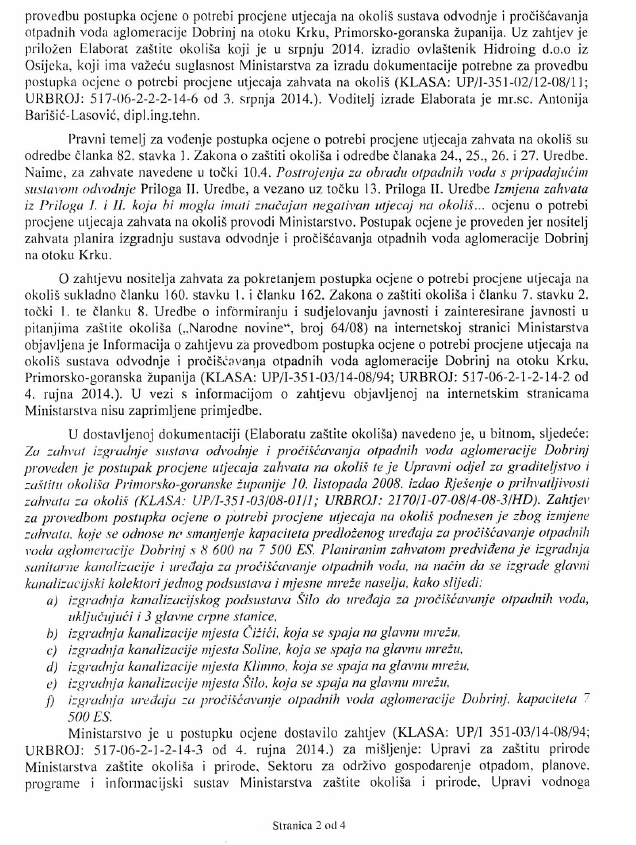 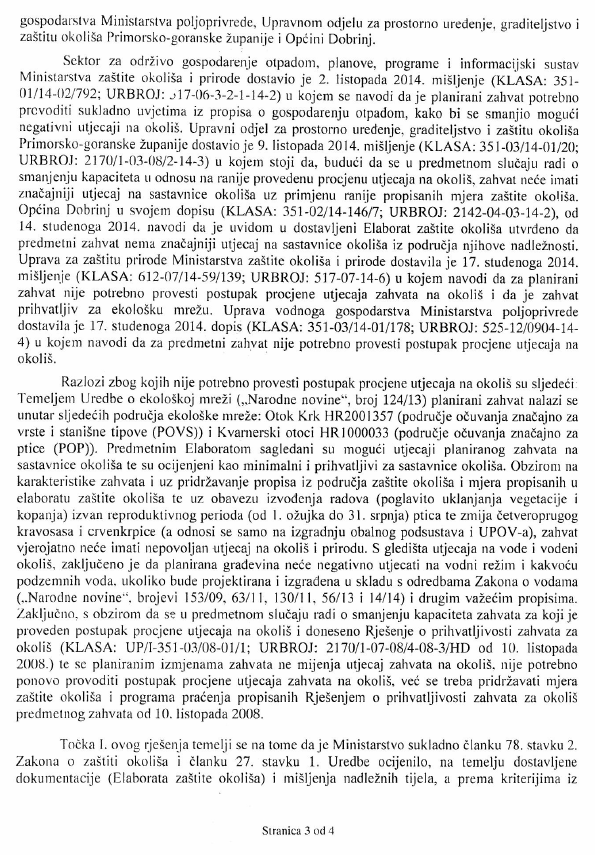 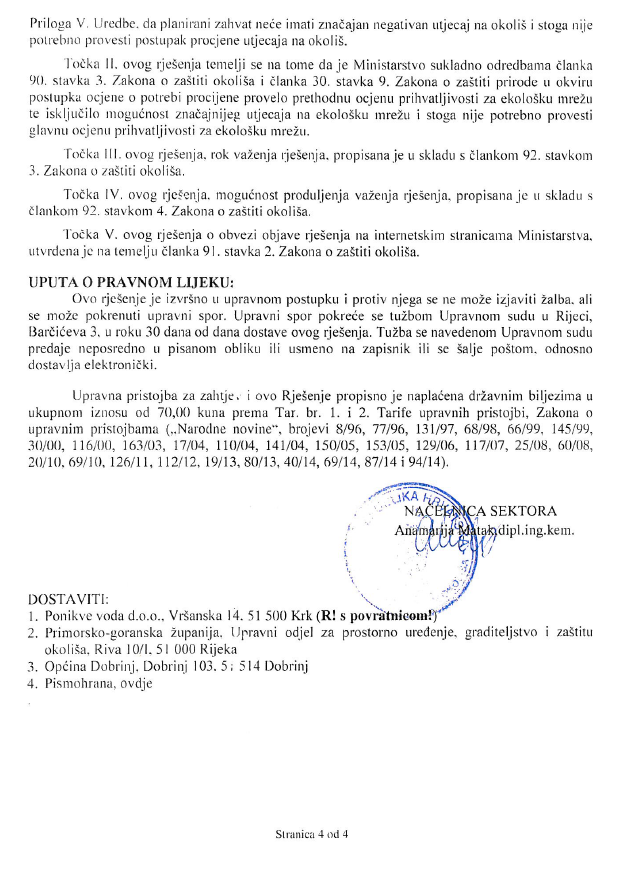 Treskavac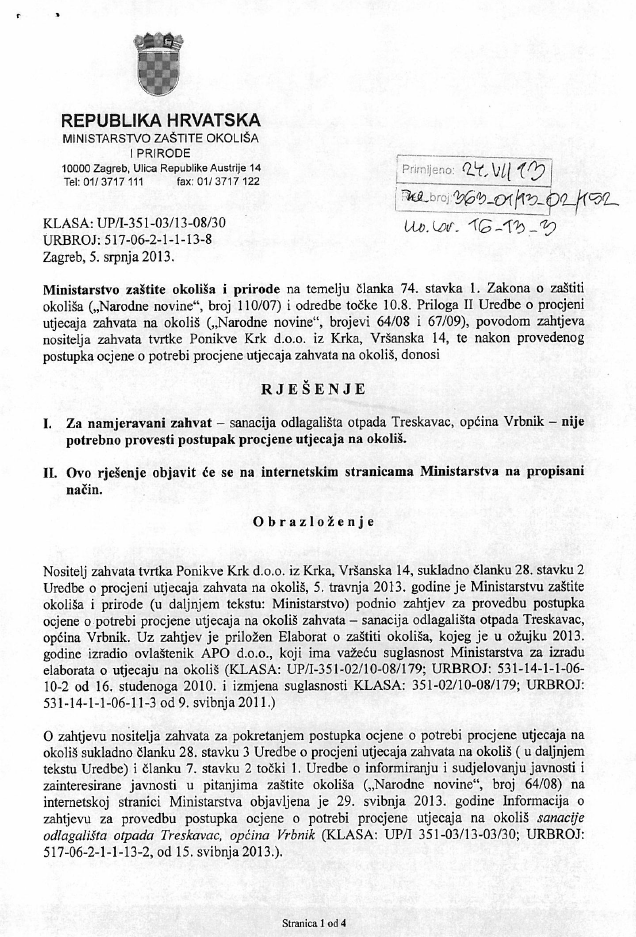 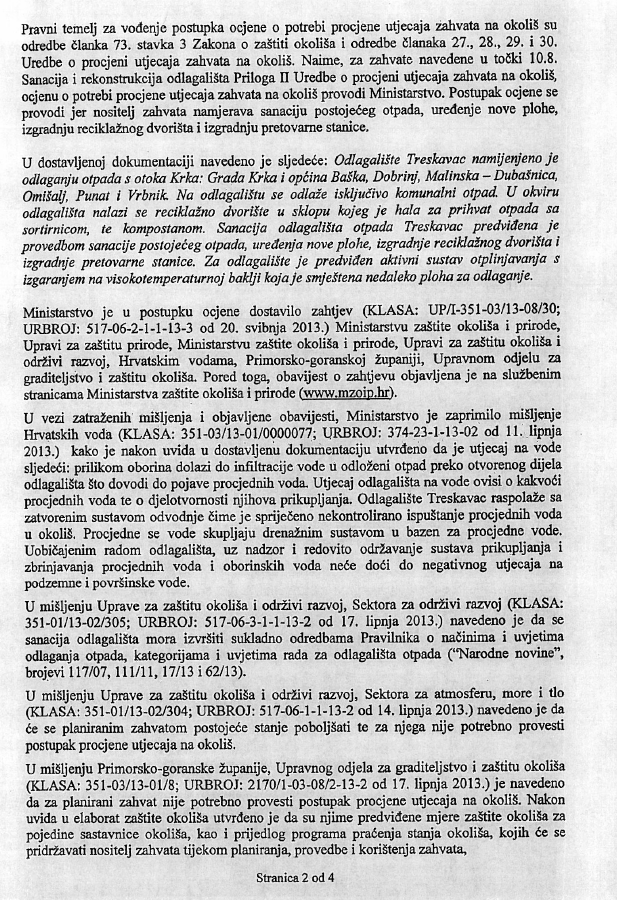 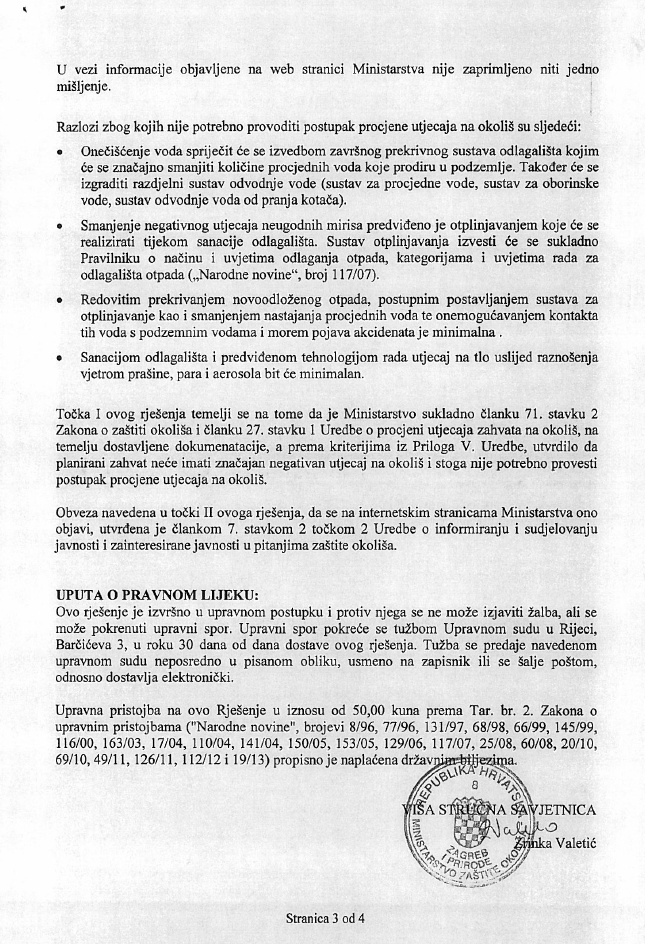 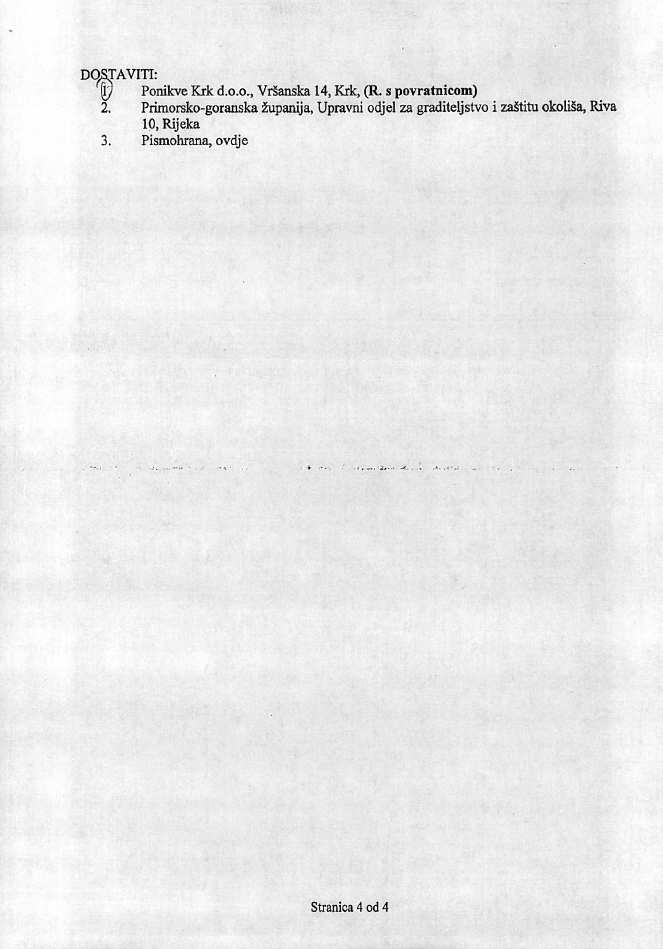 UVJETIOmišalj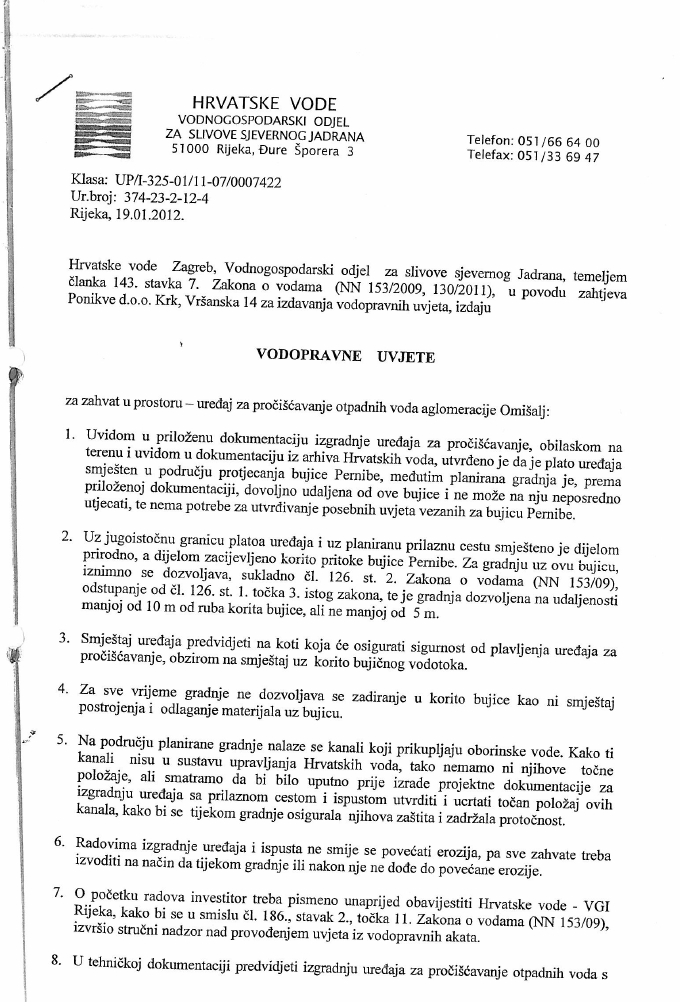 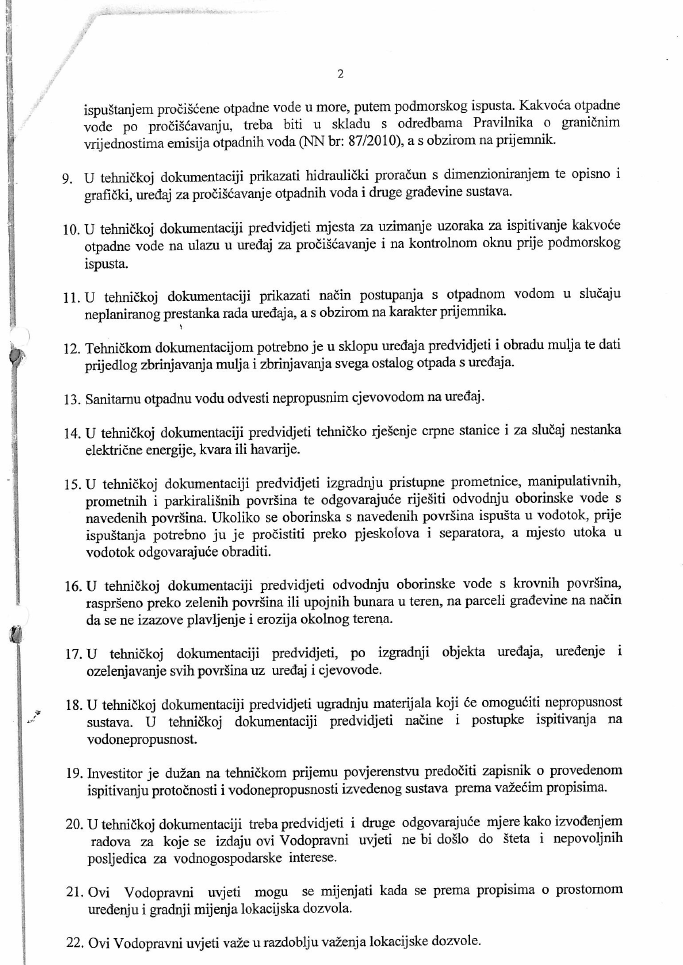 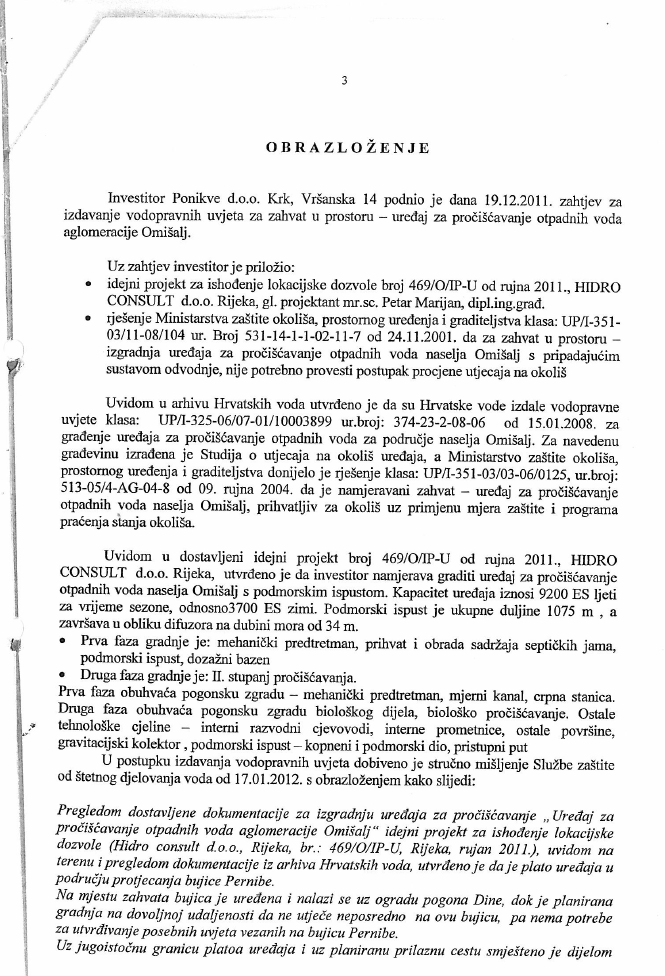 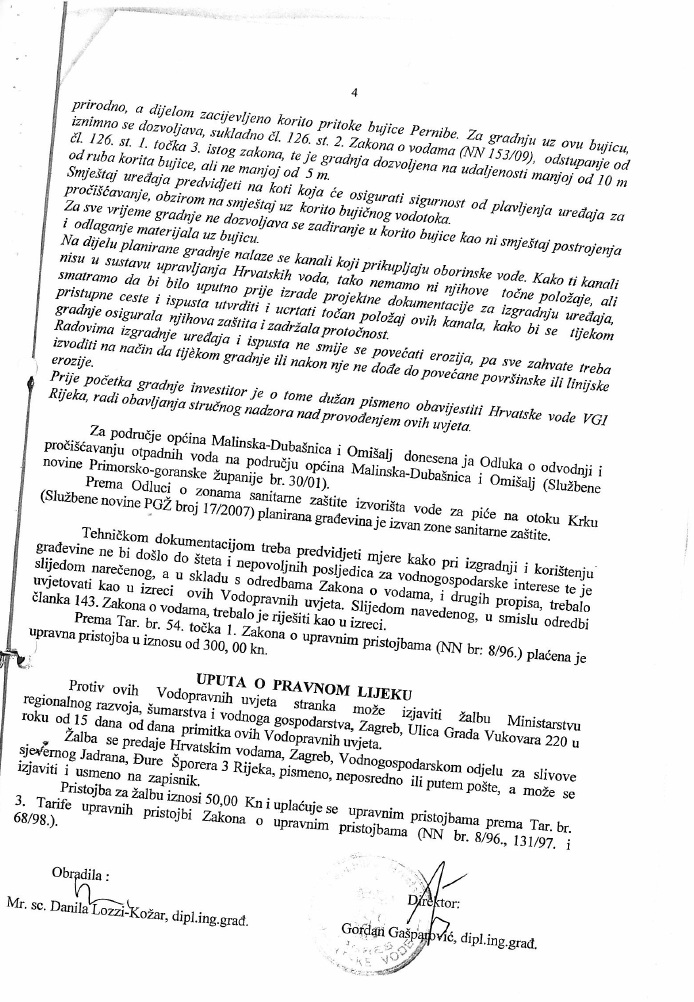 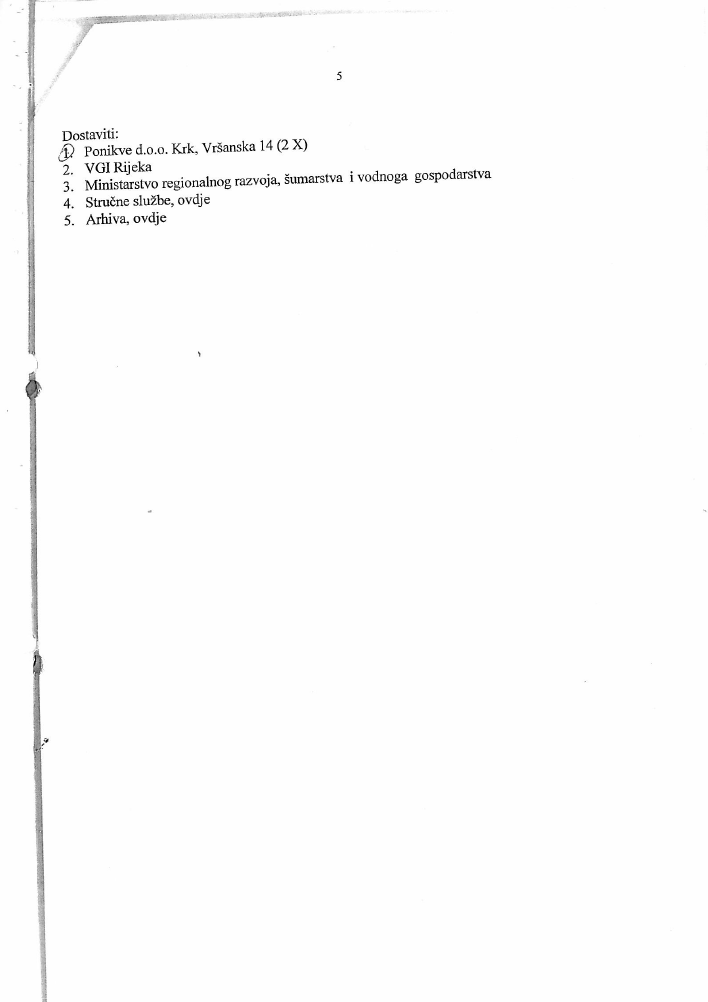 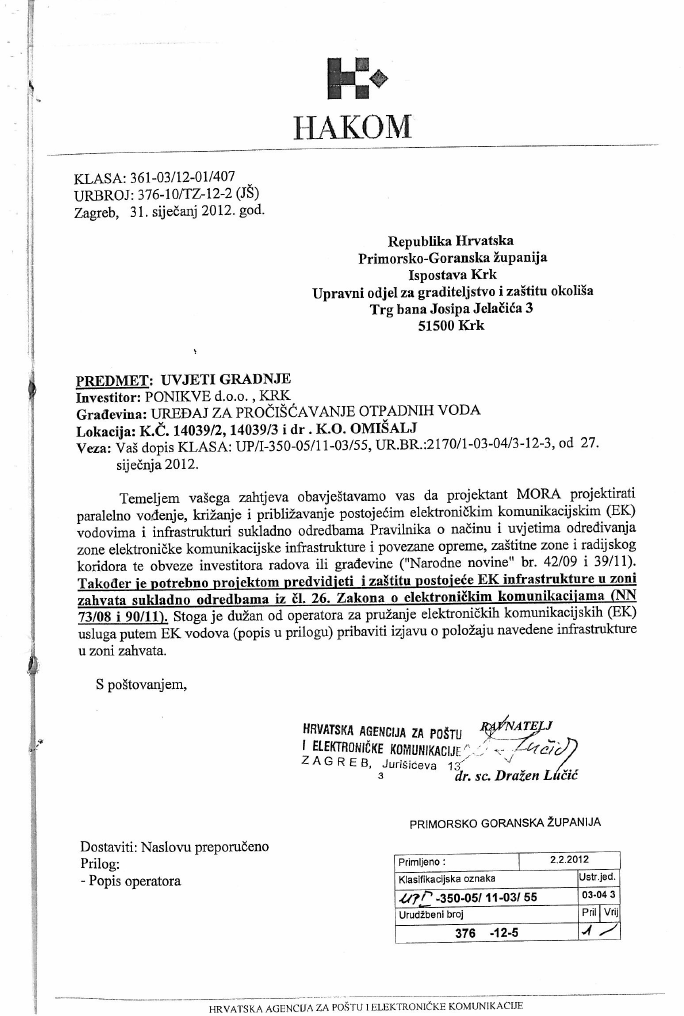 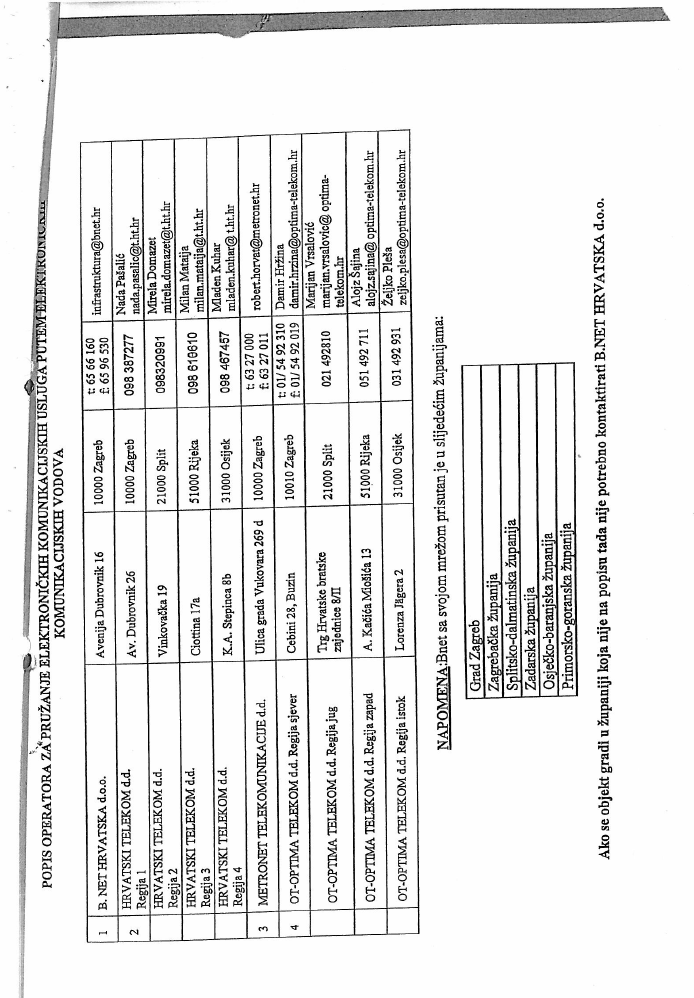 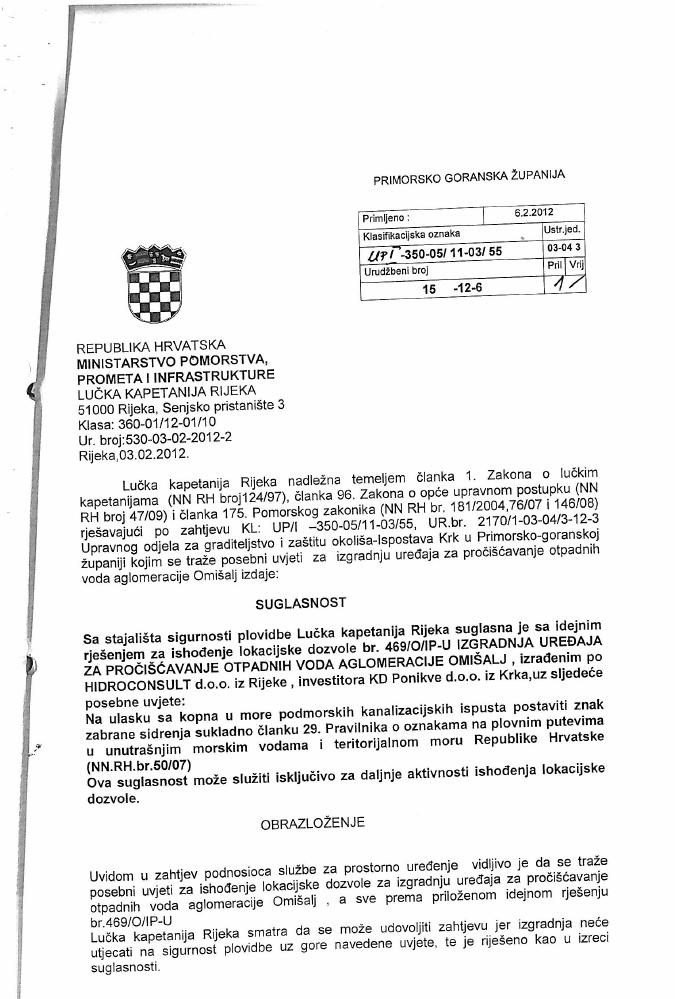 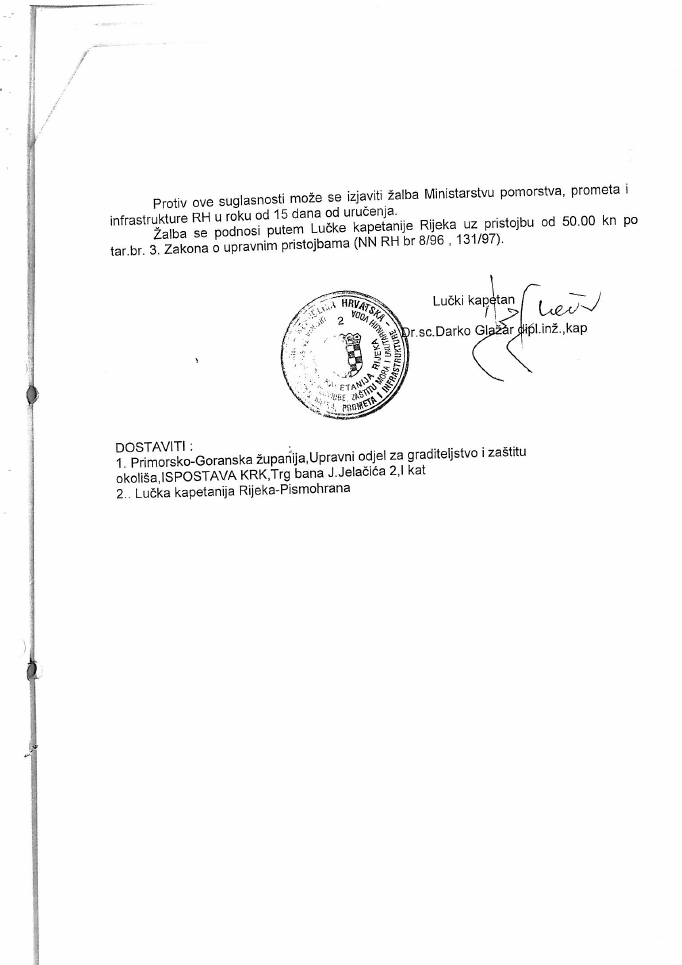 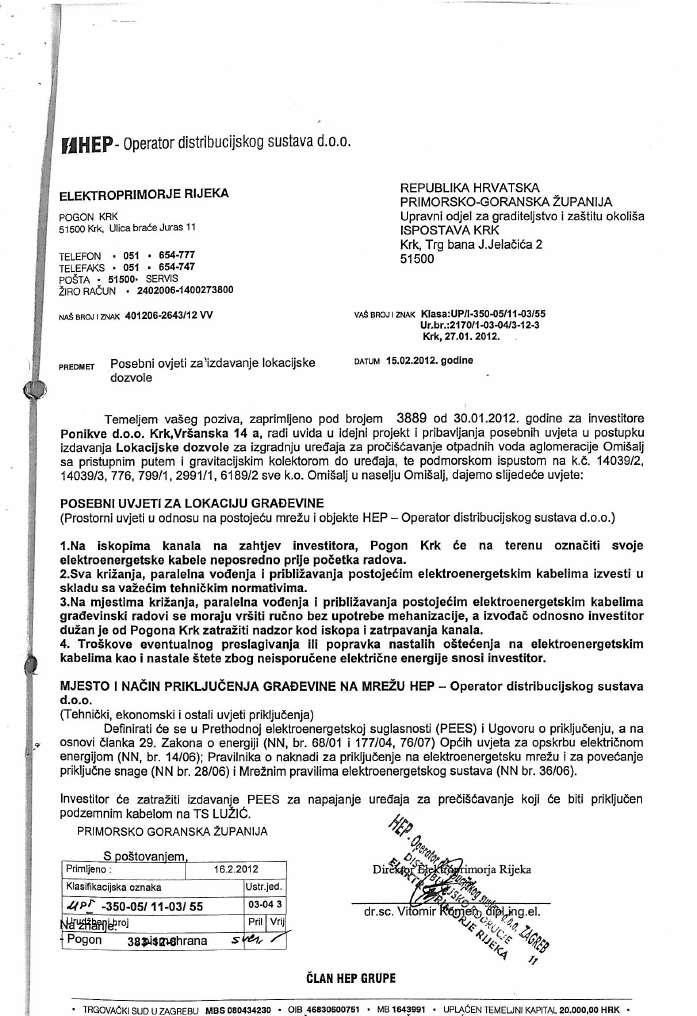 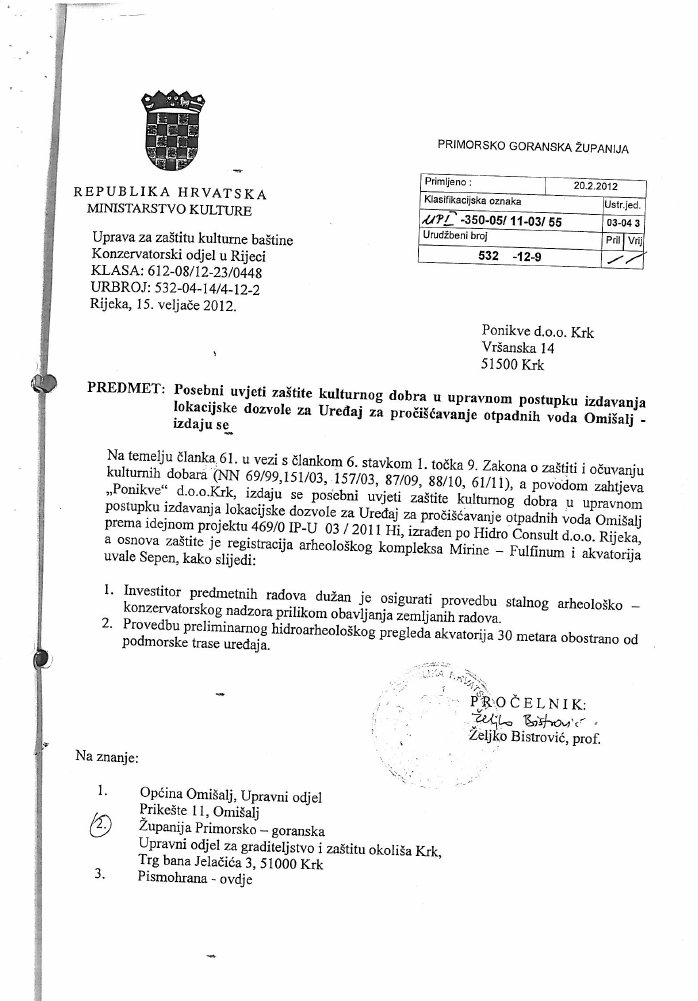 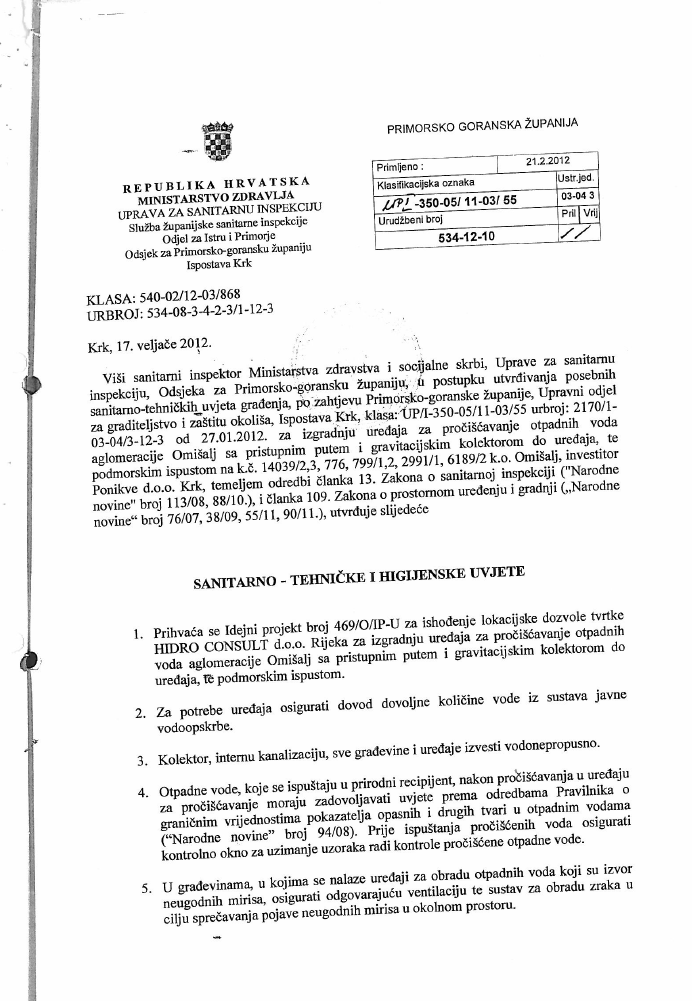 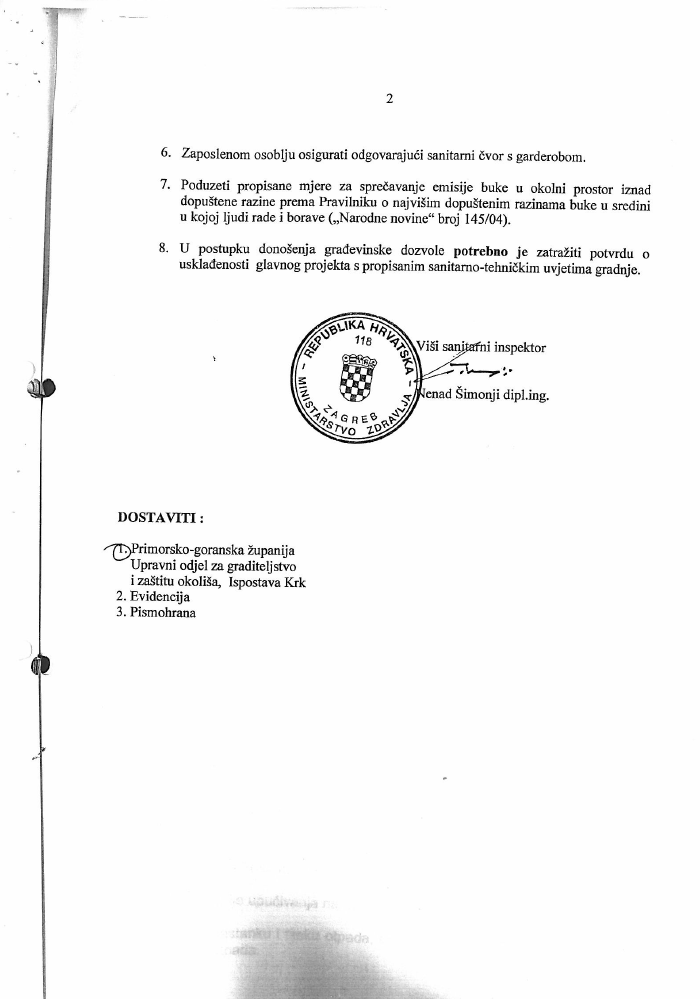 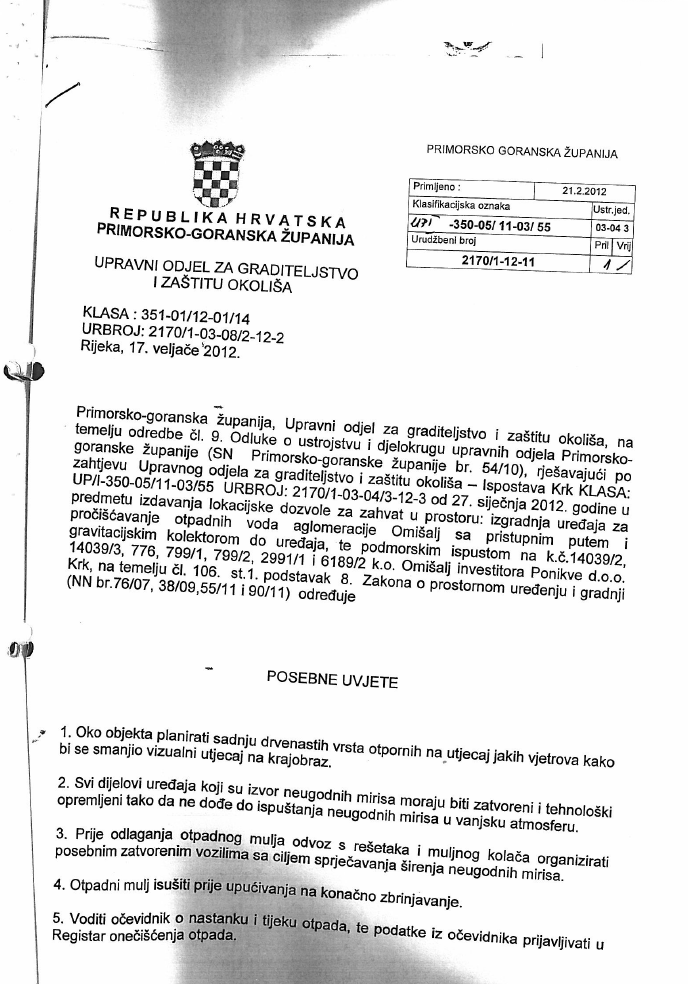 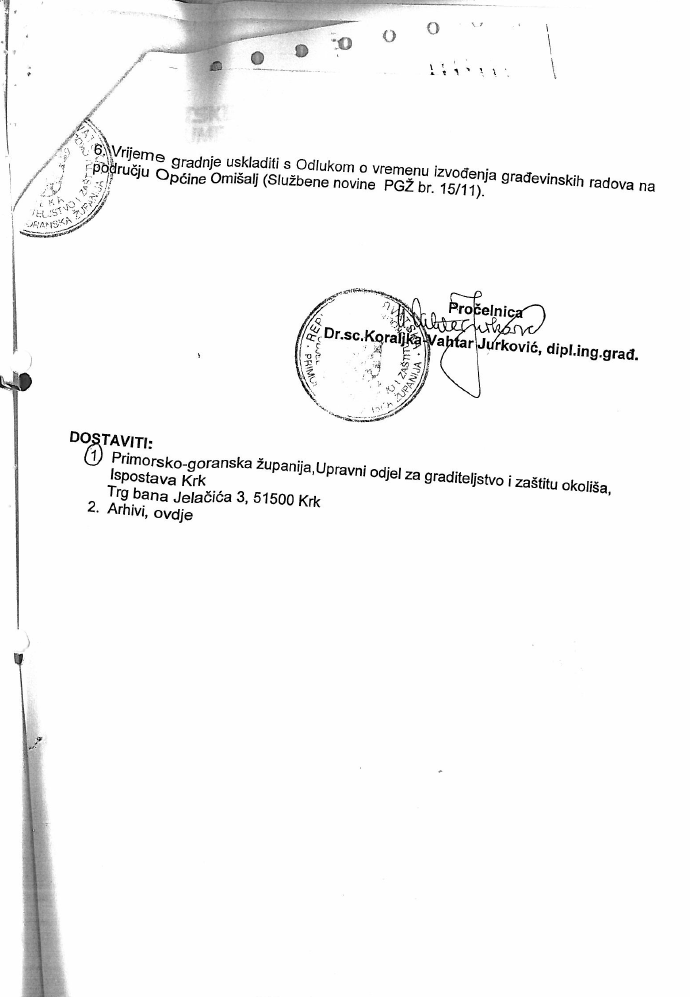 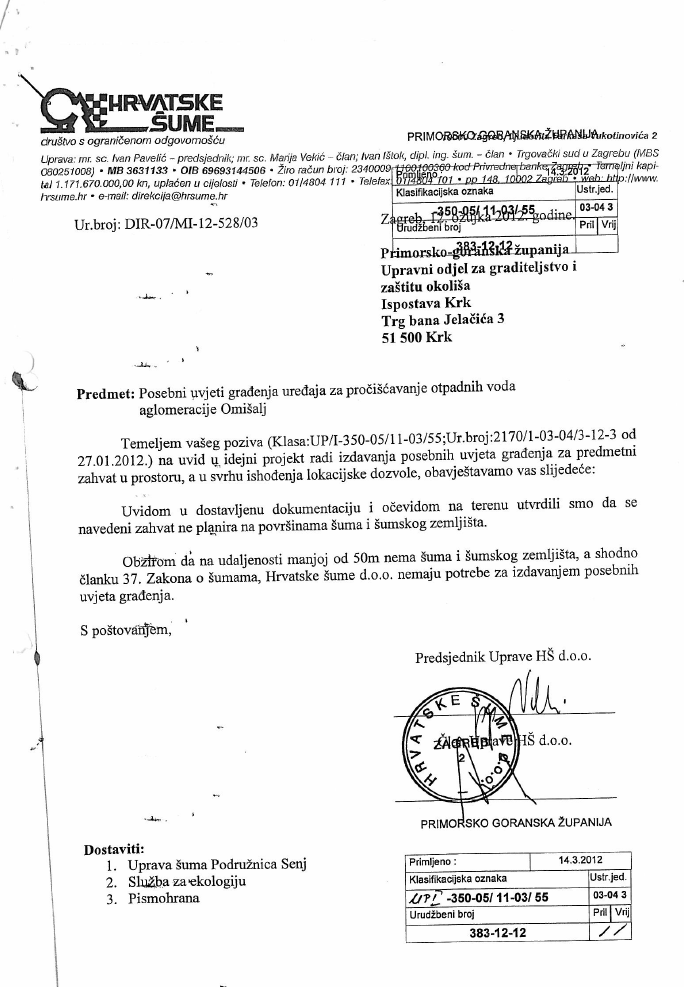 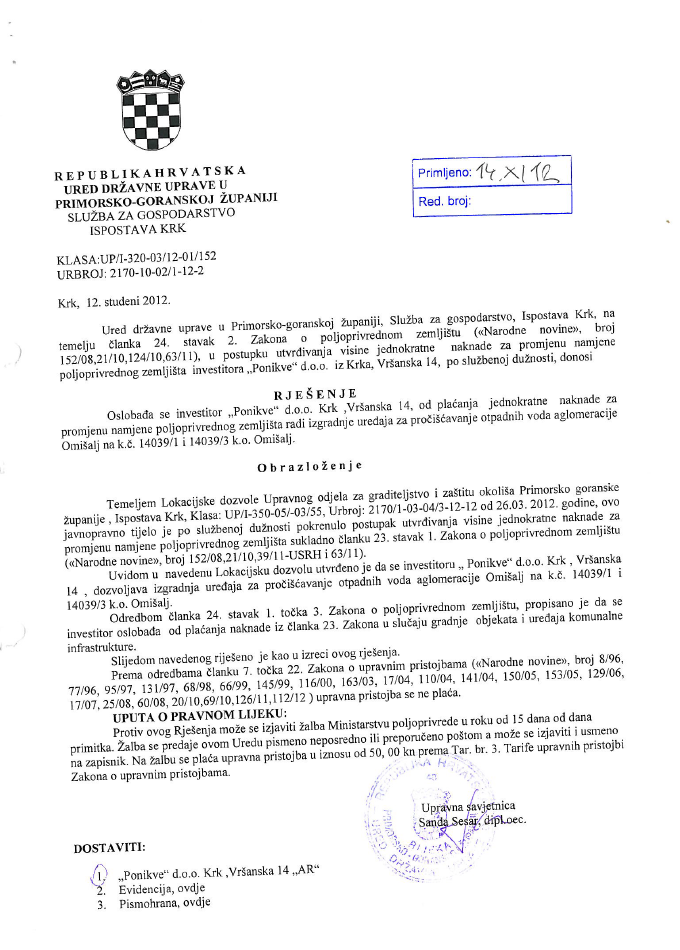 Malinska-Njivice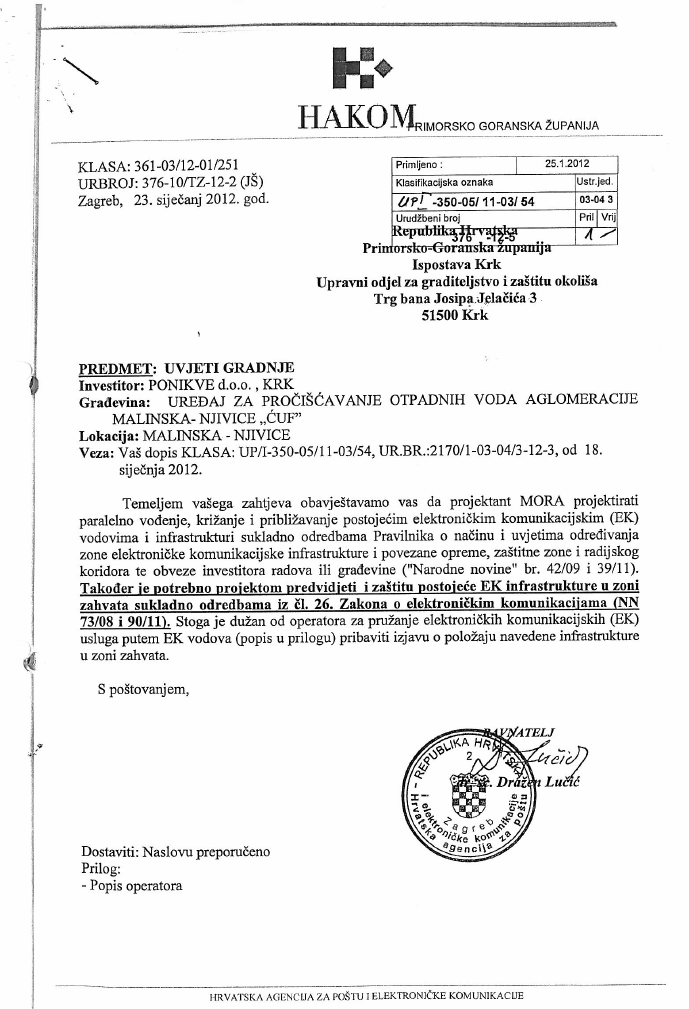 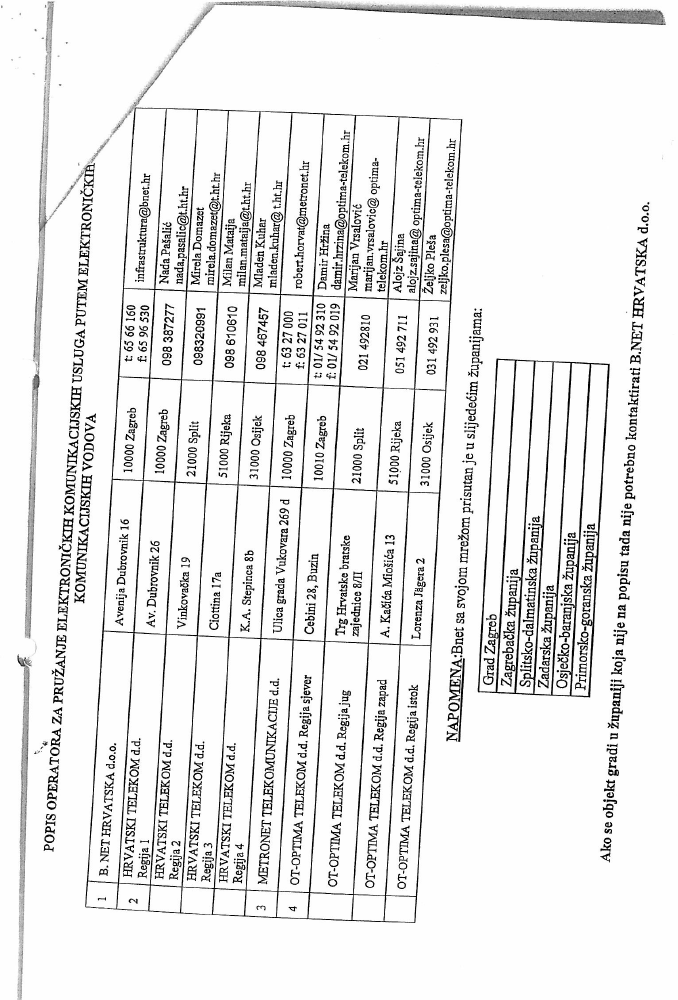 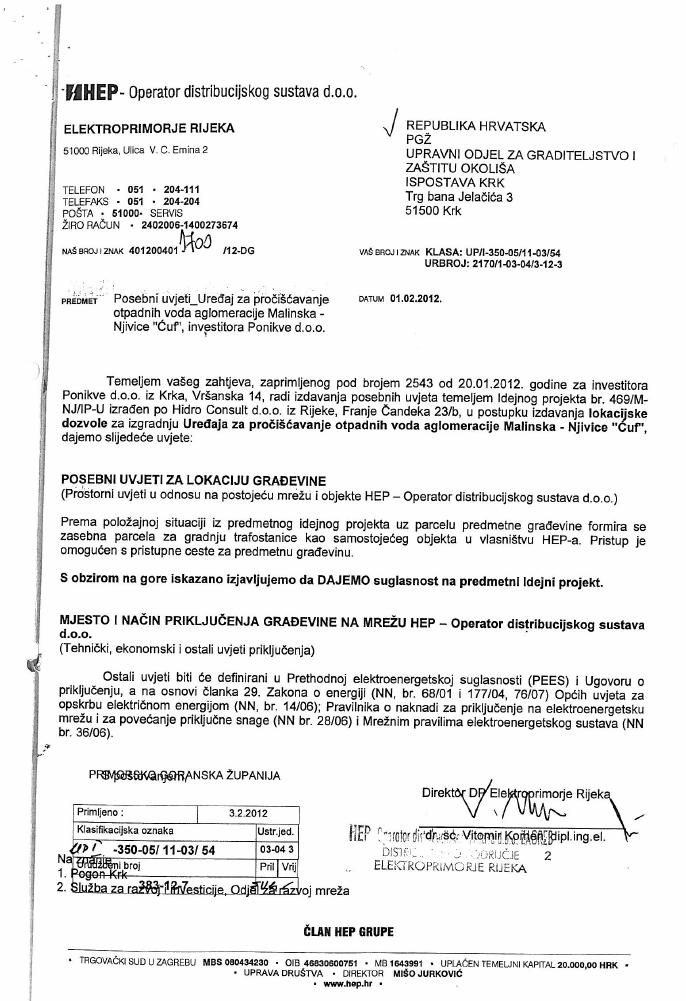 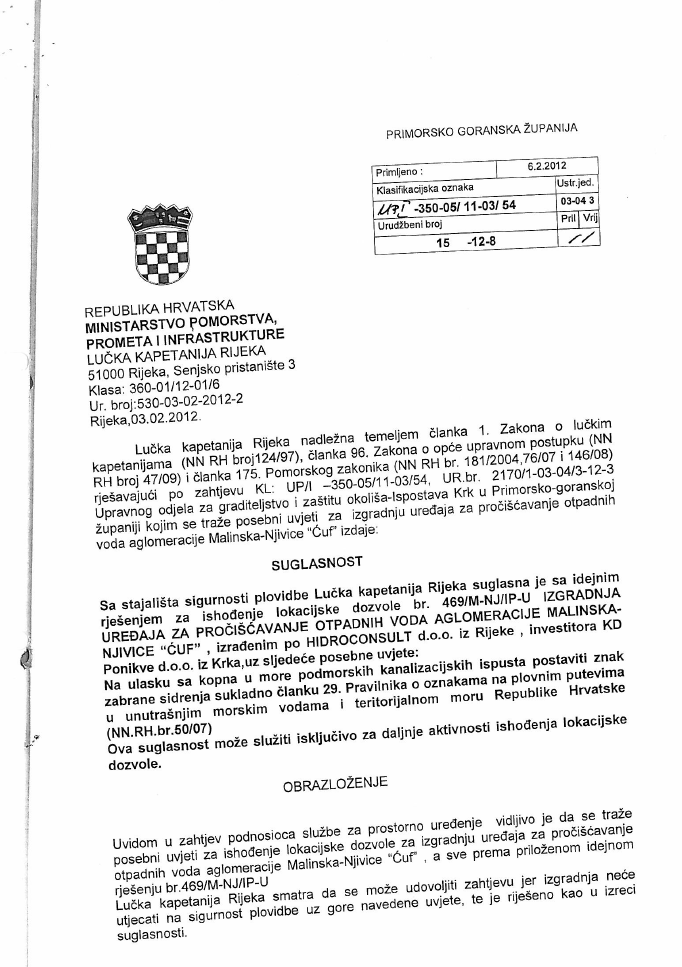 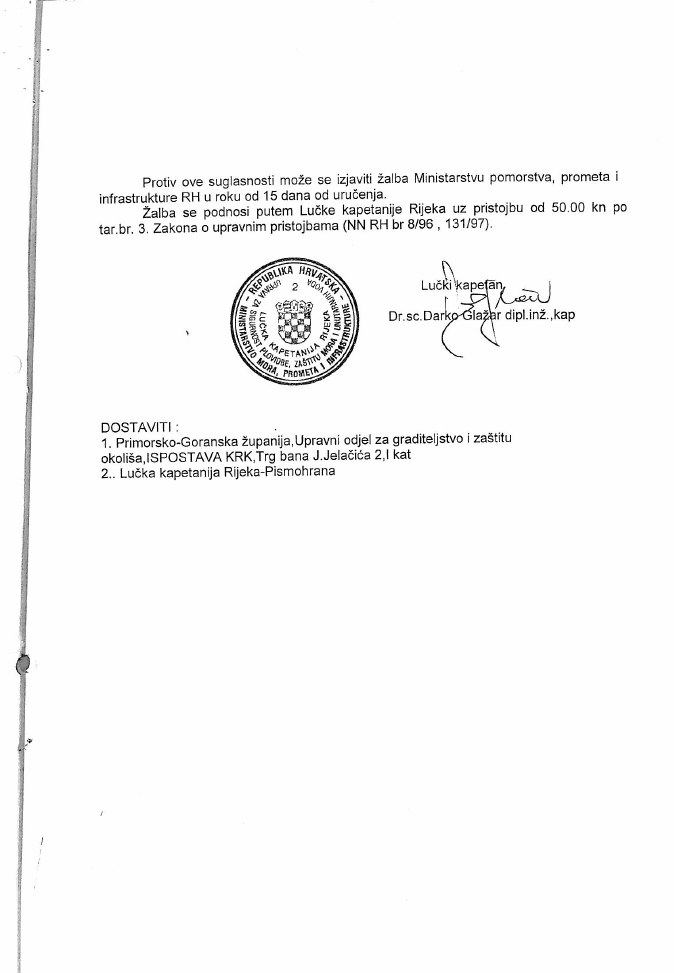 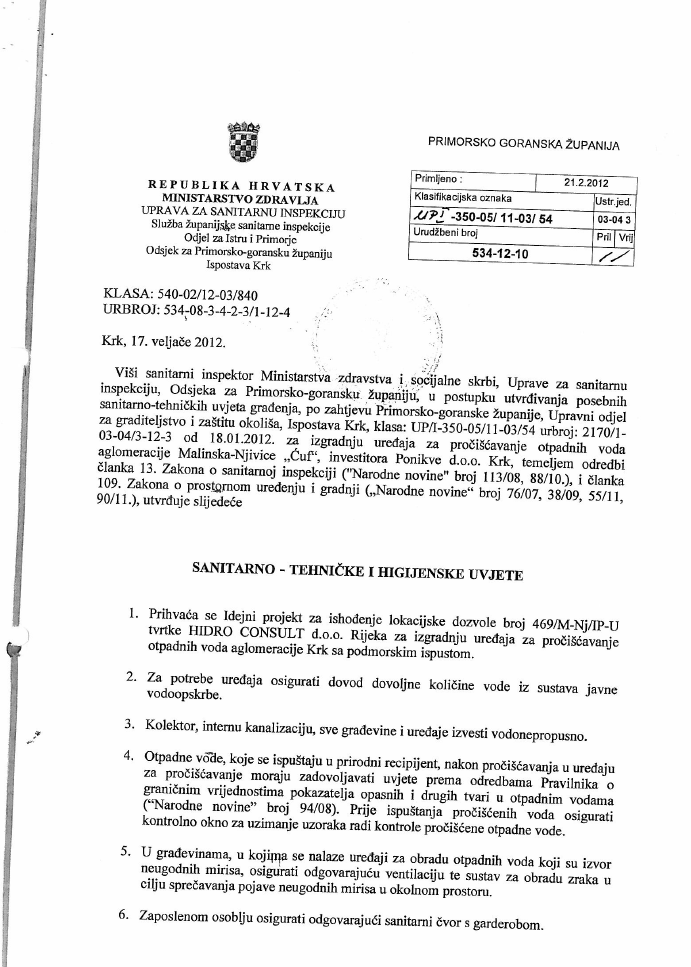 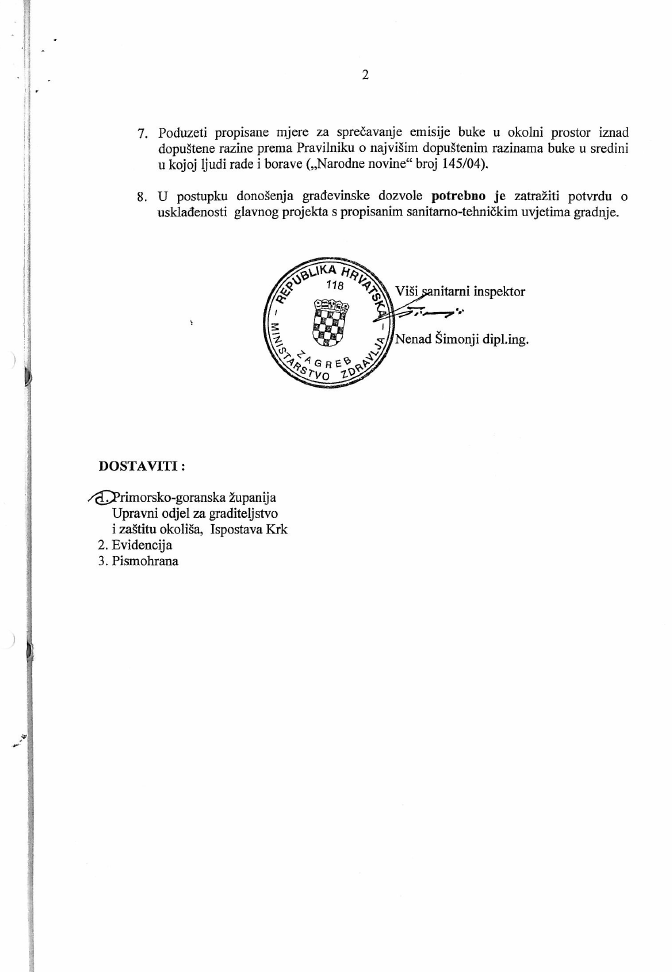 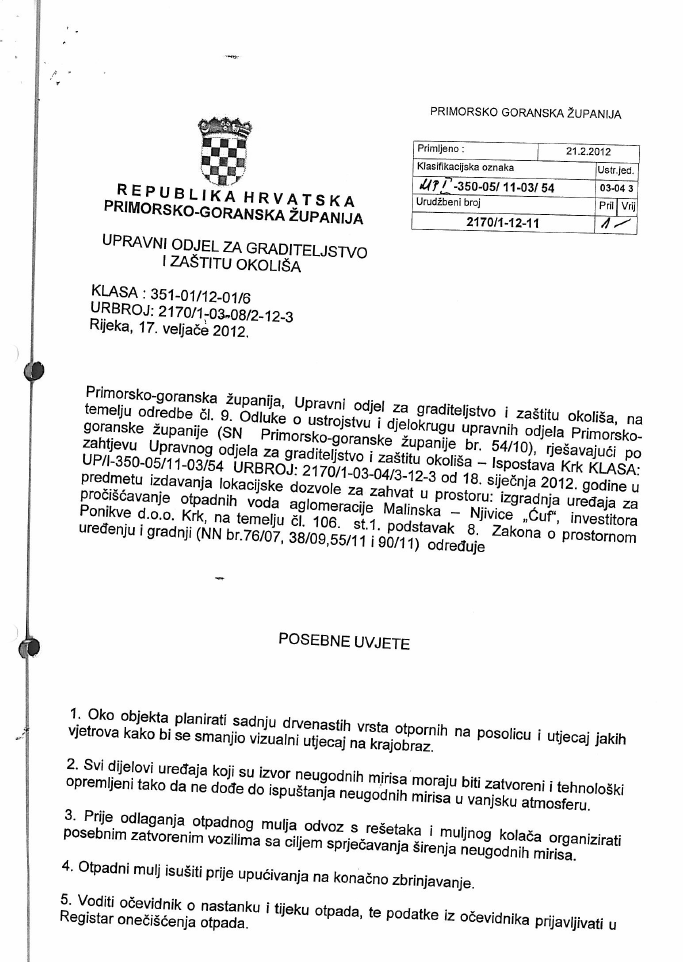 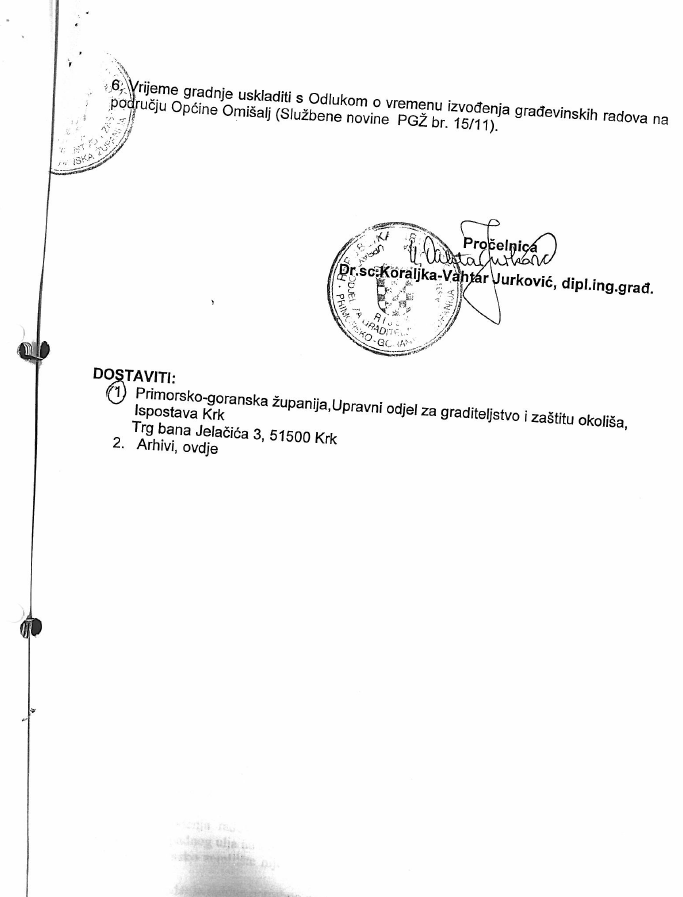 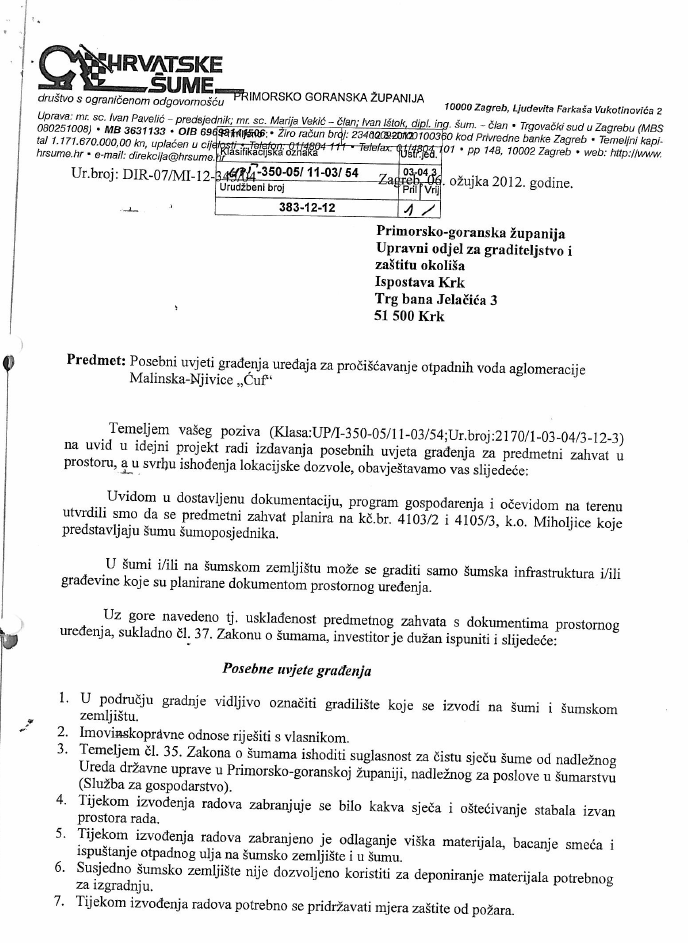 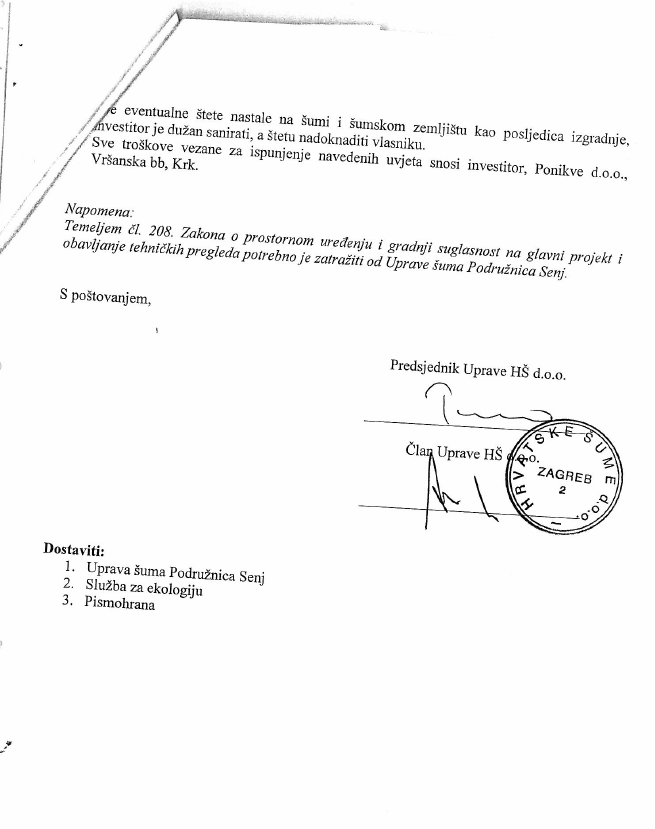 Krk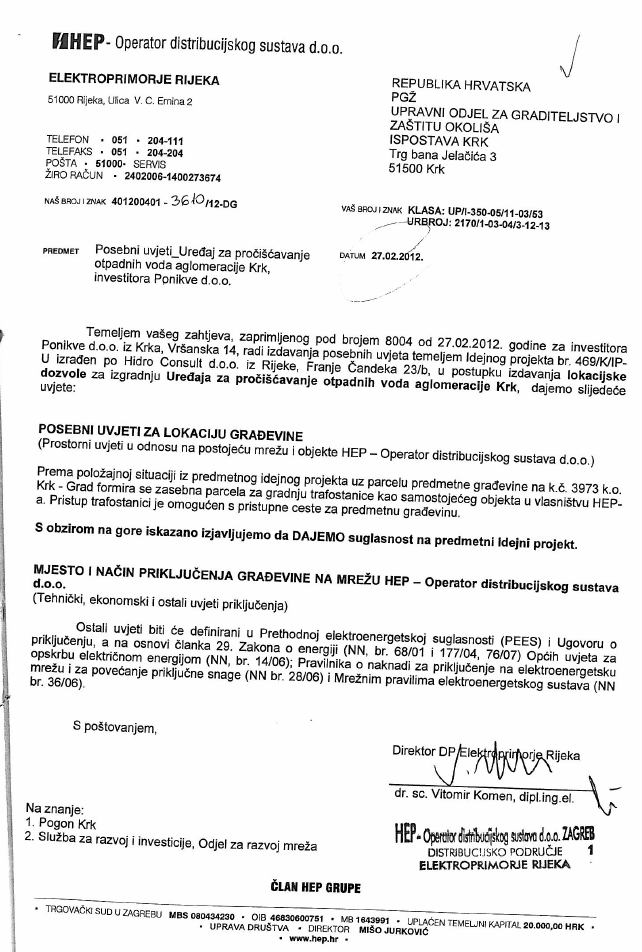 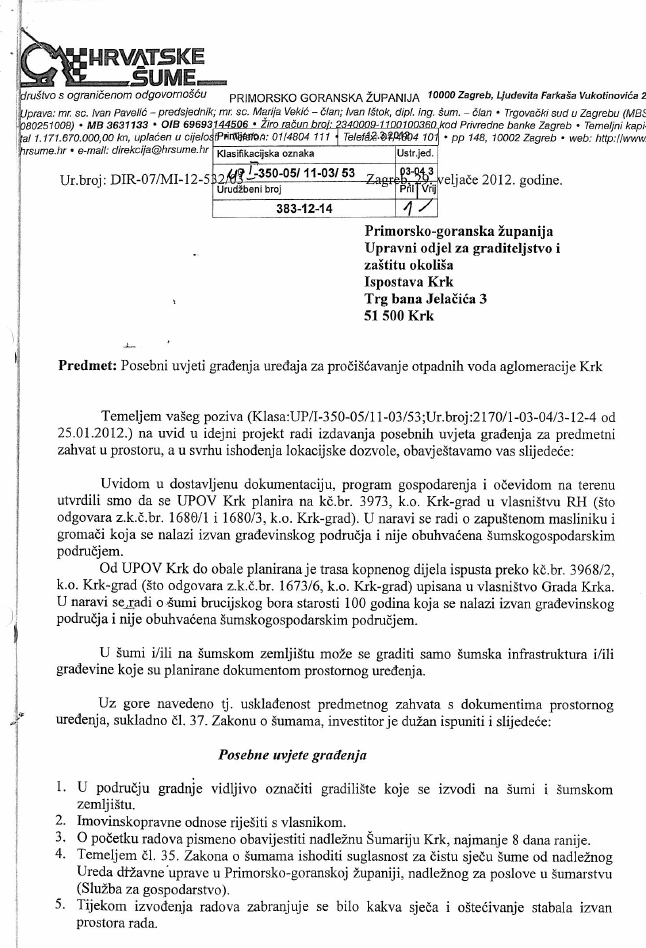 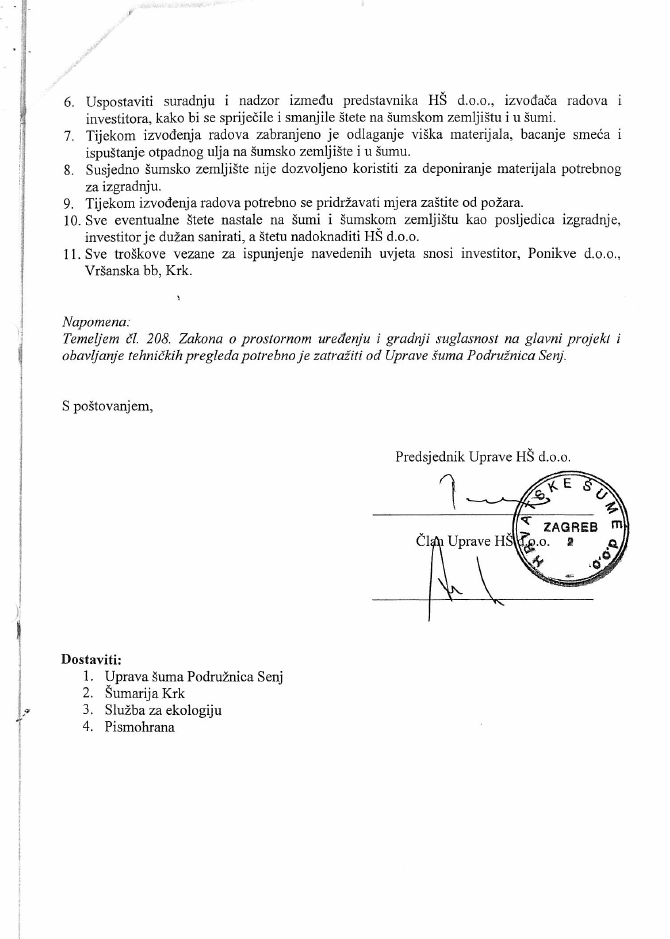 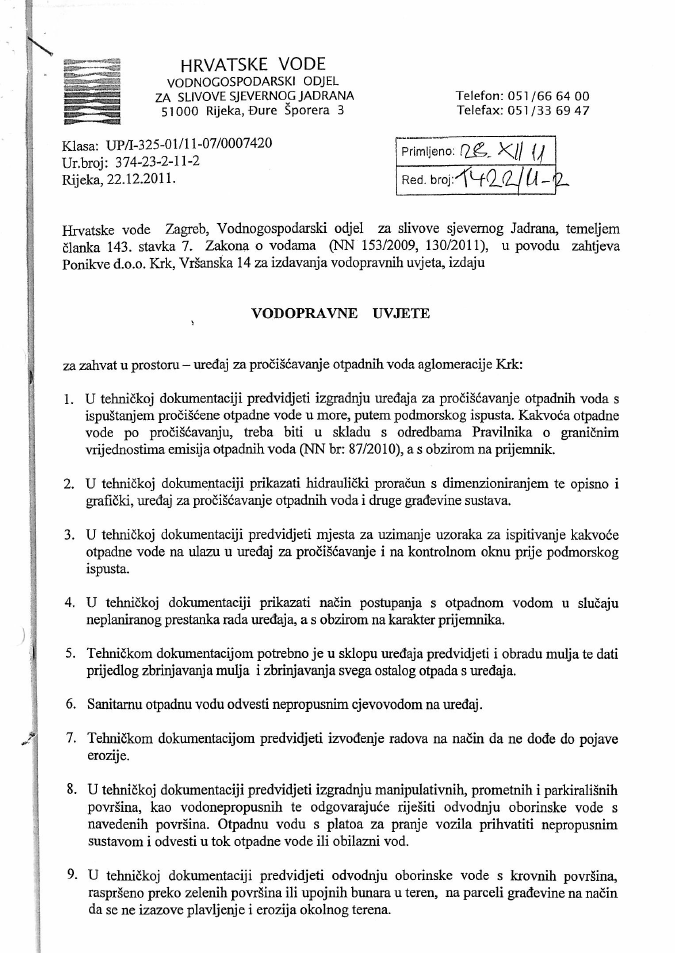 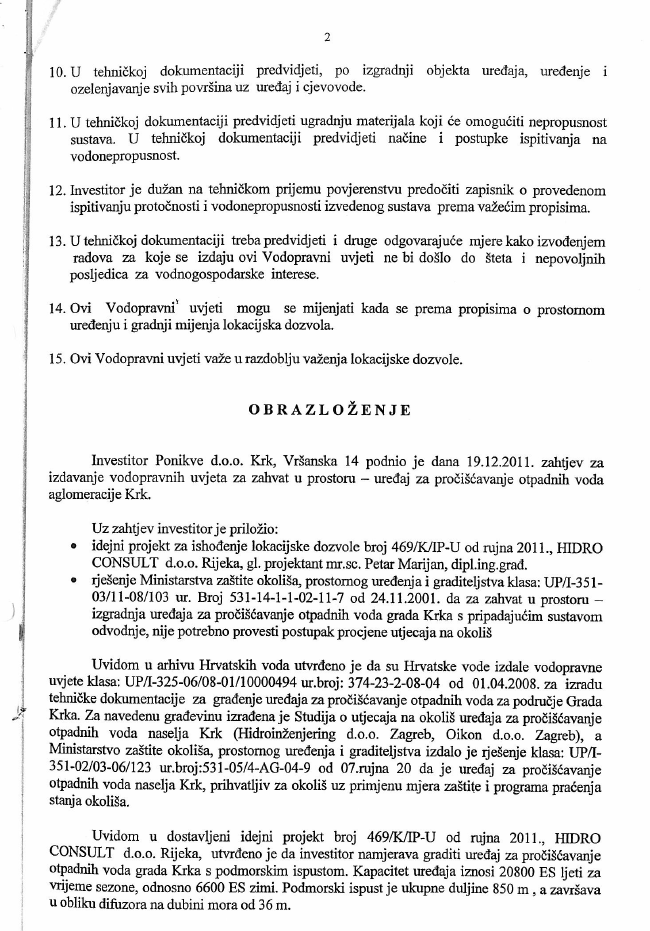 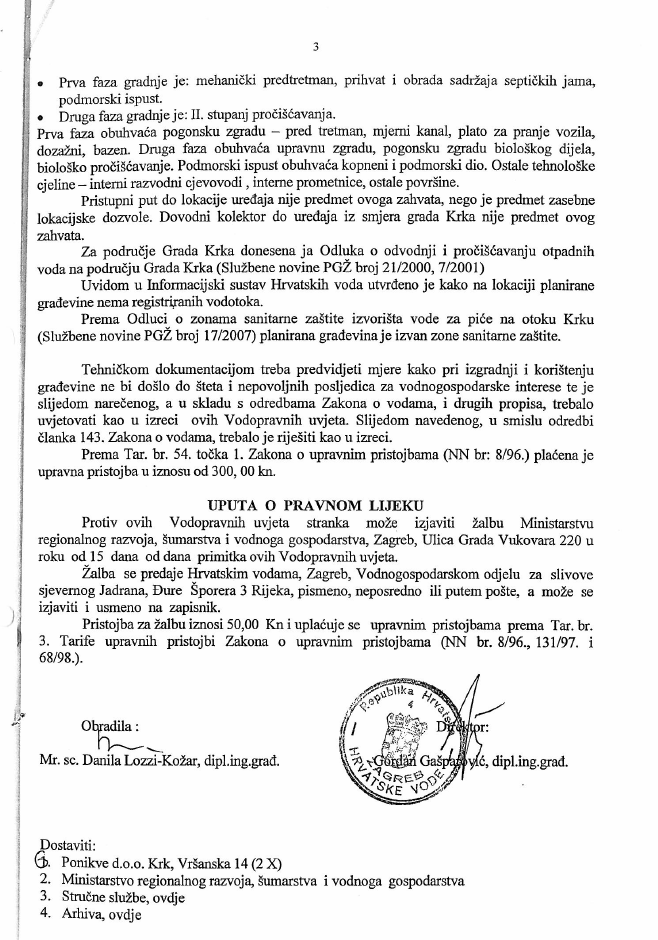 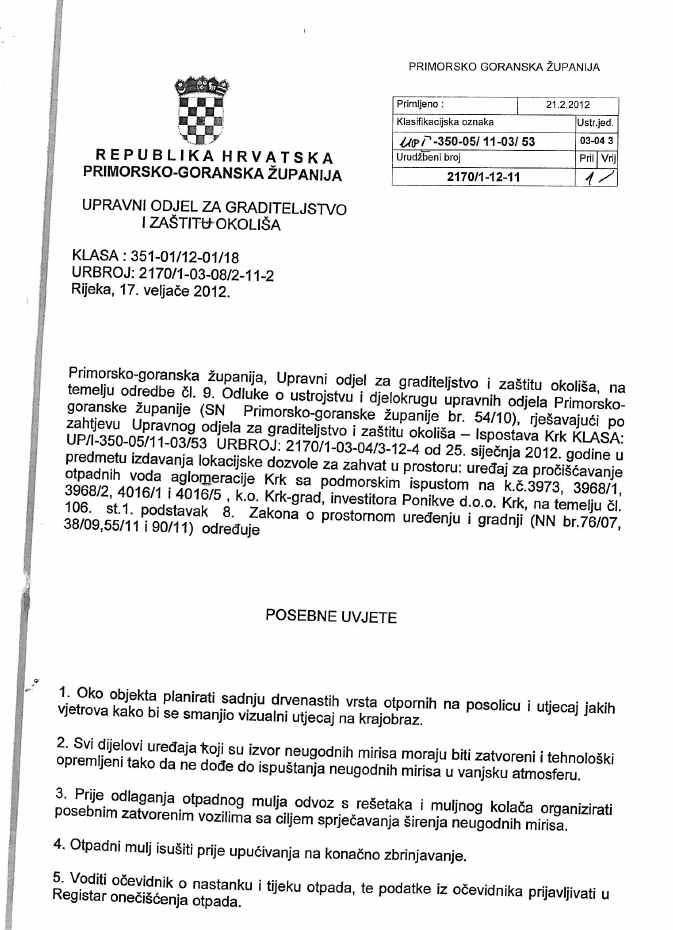 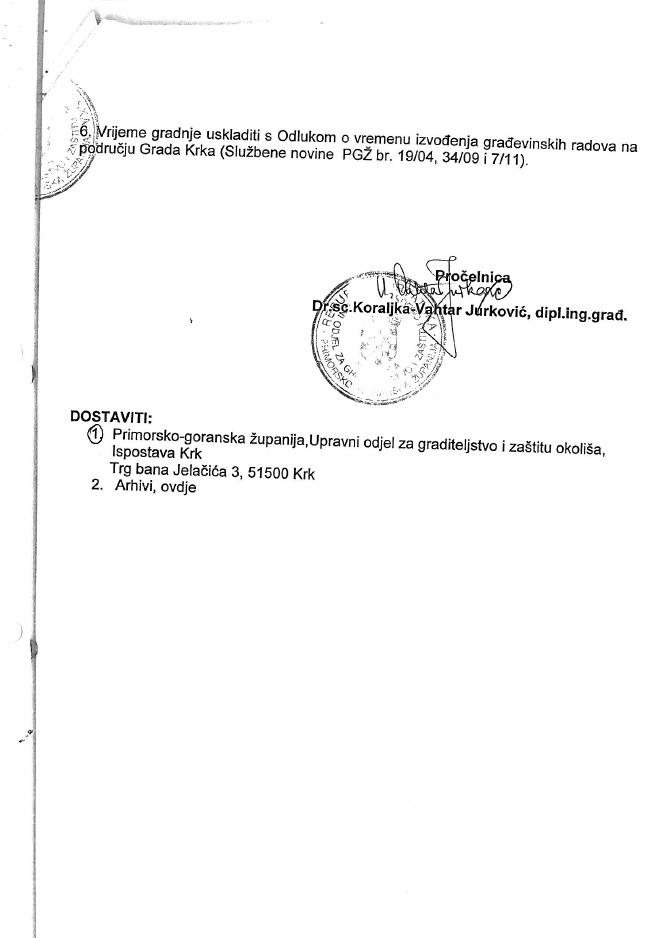 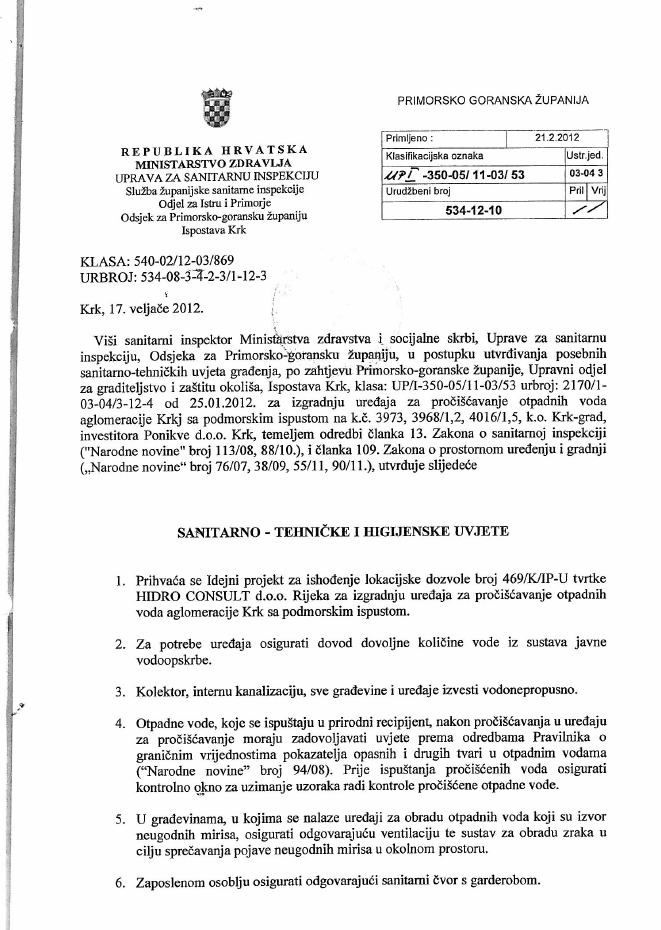 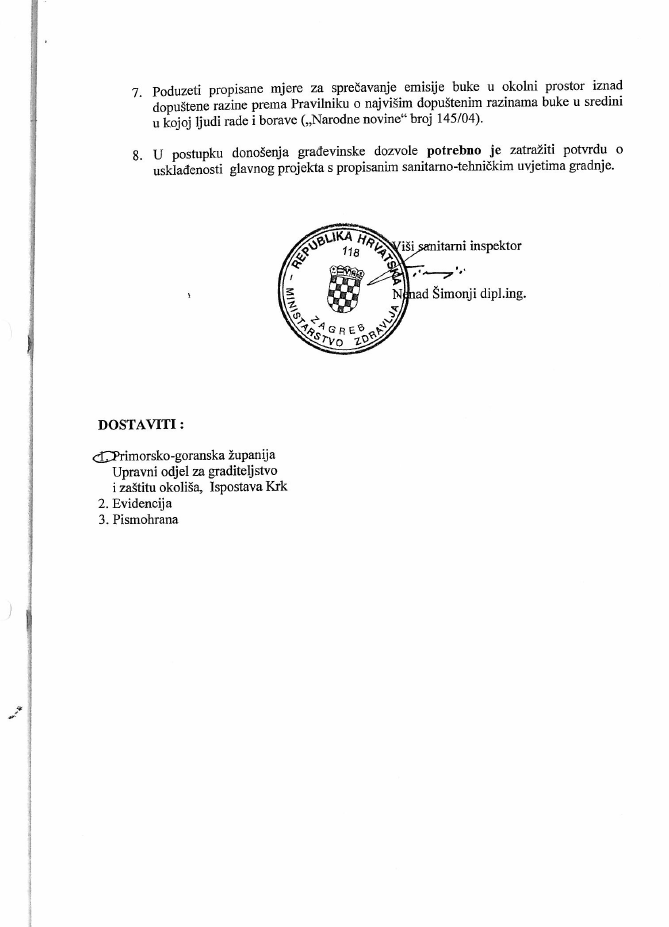 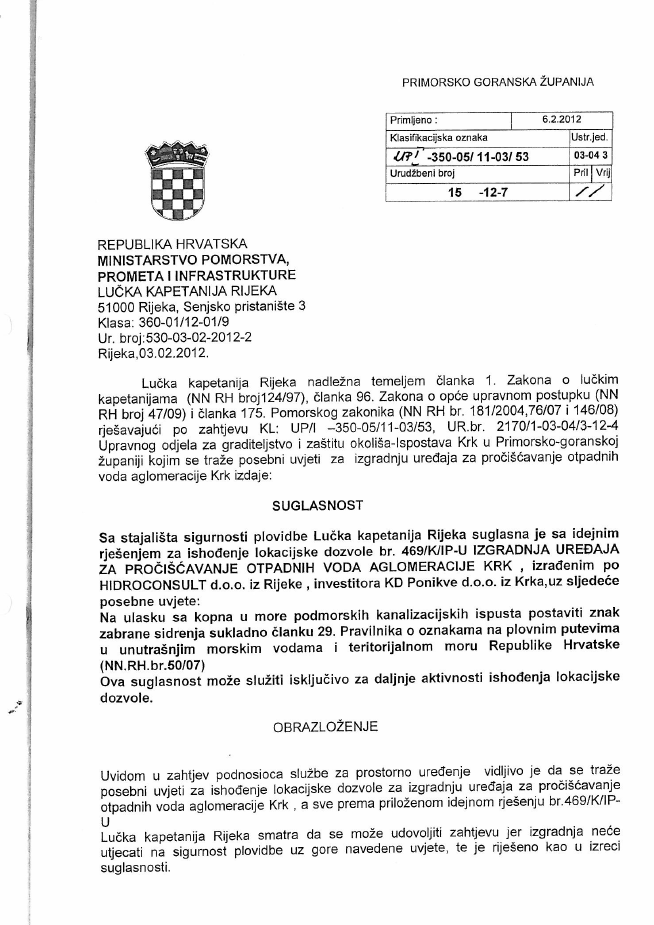 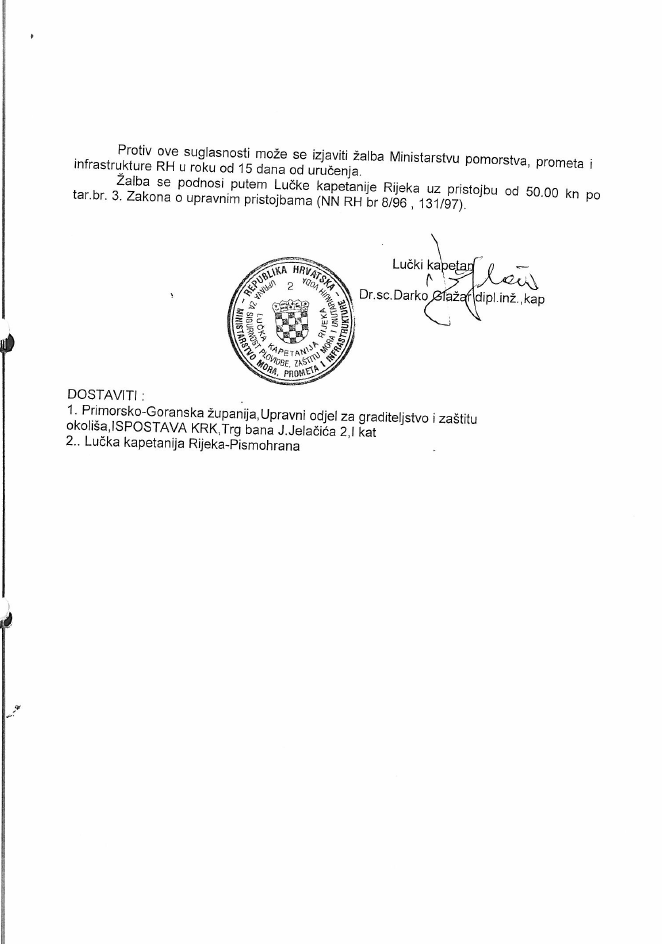 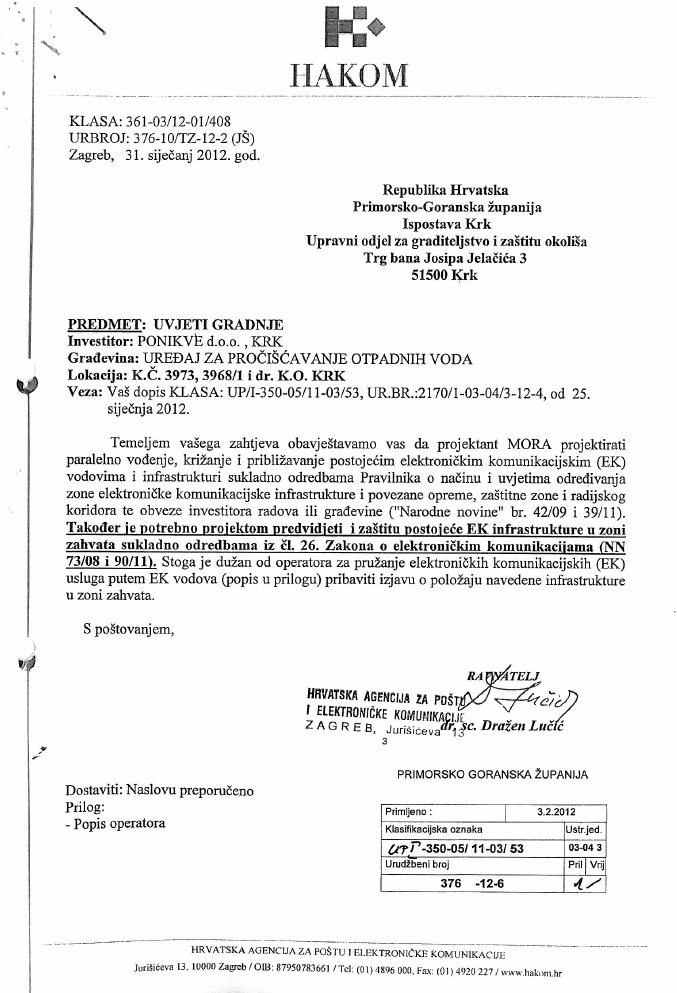 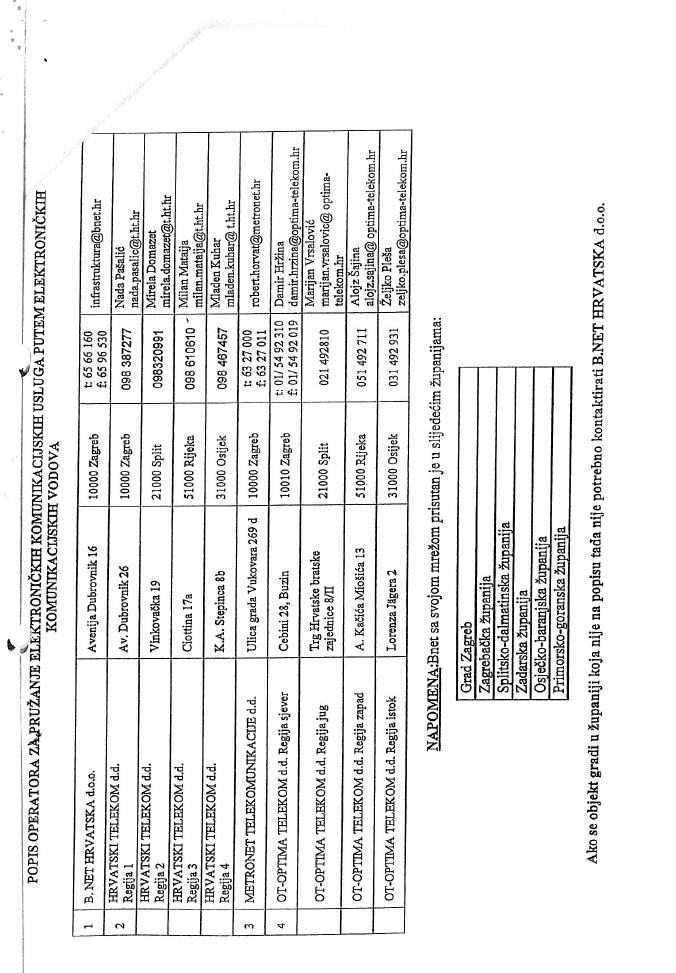 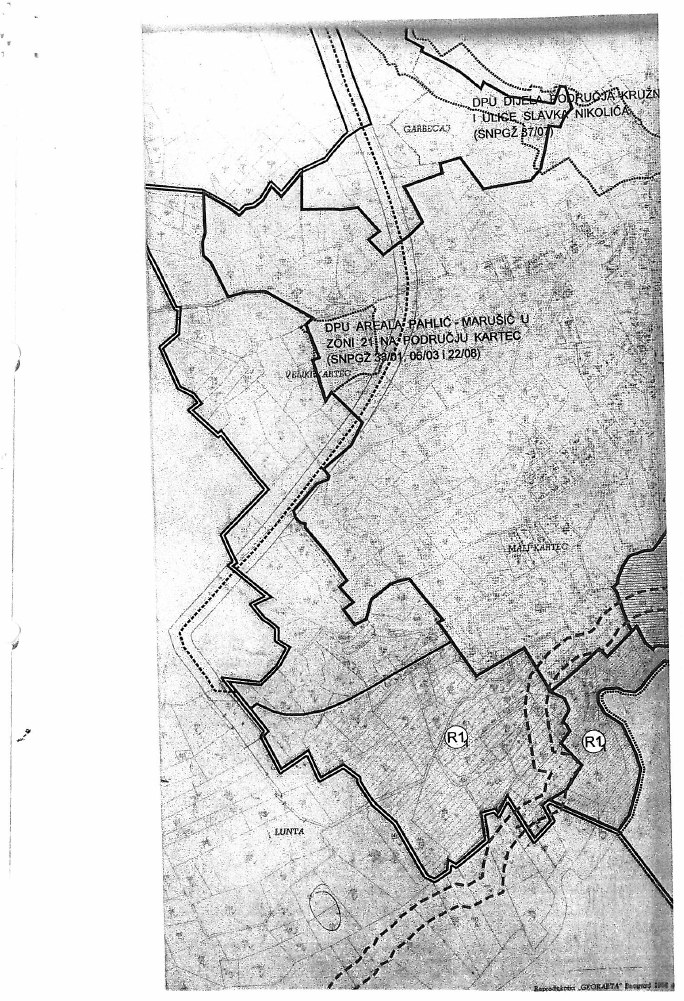 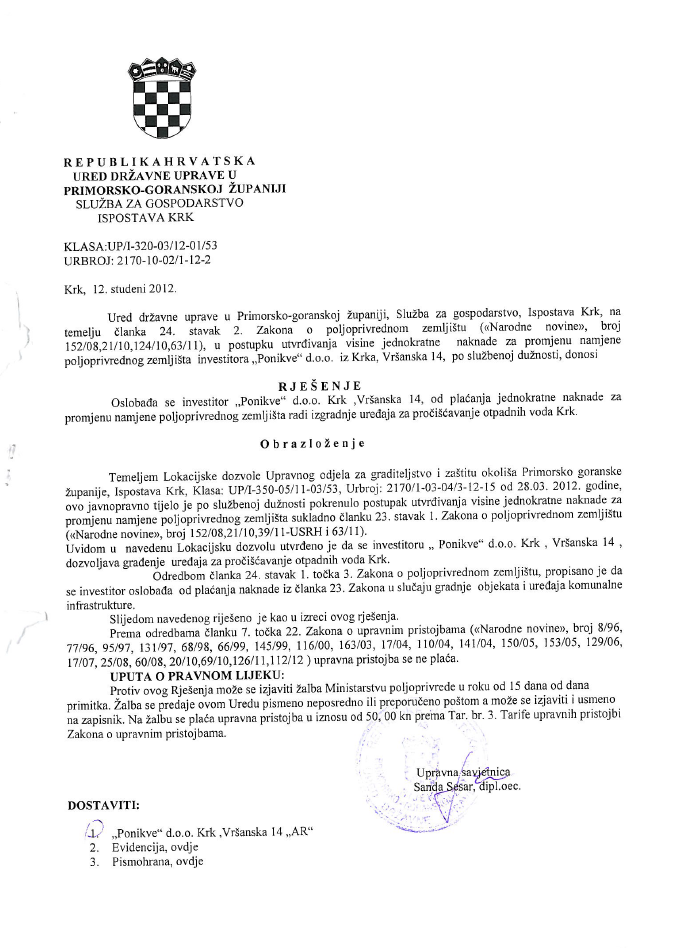 Baška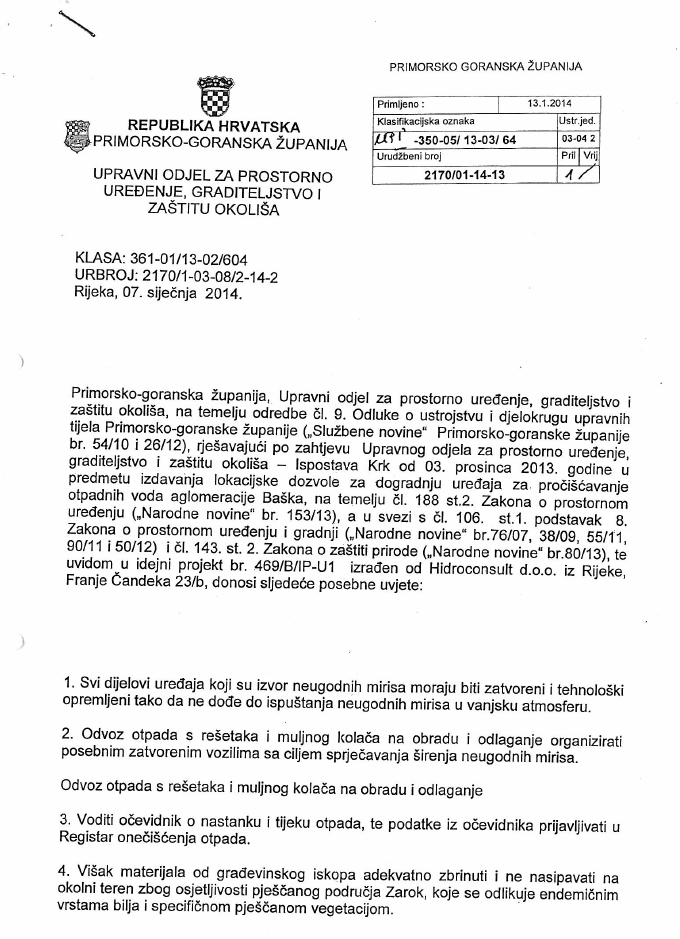 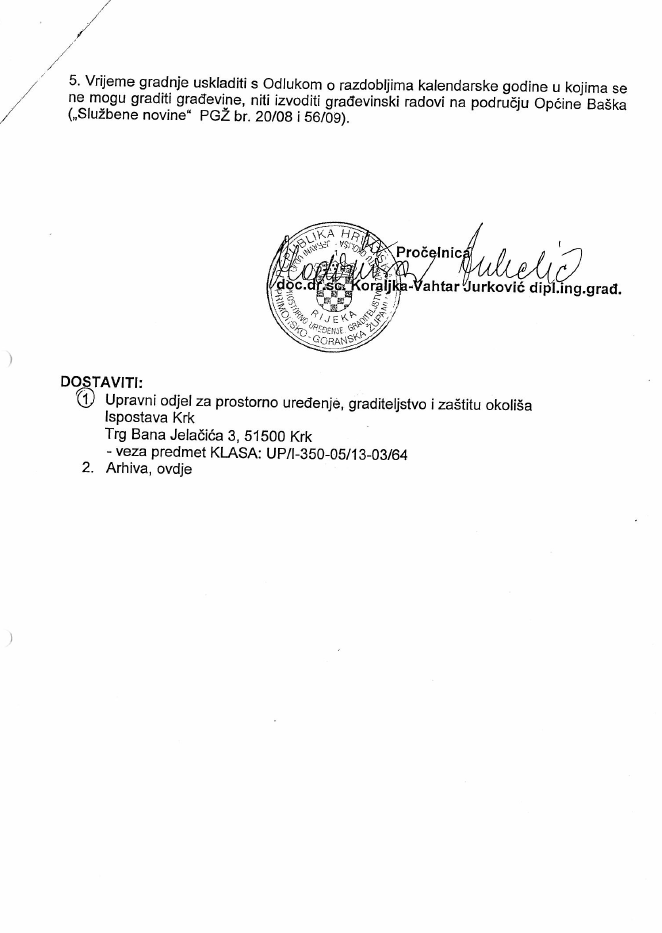 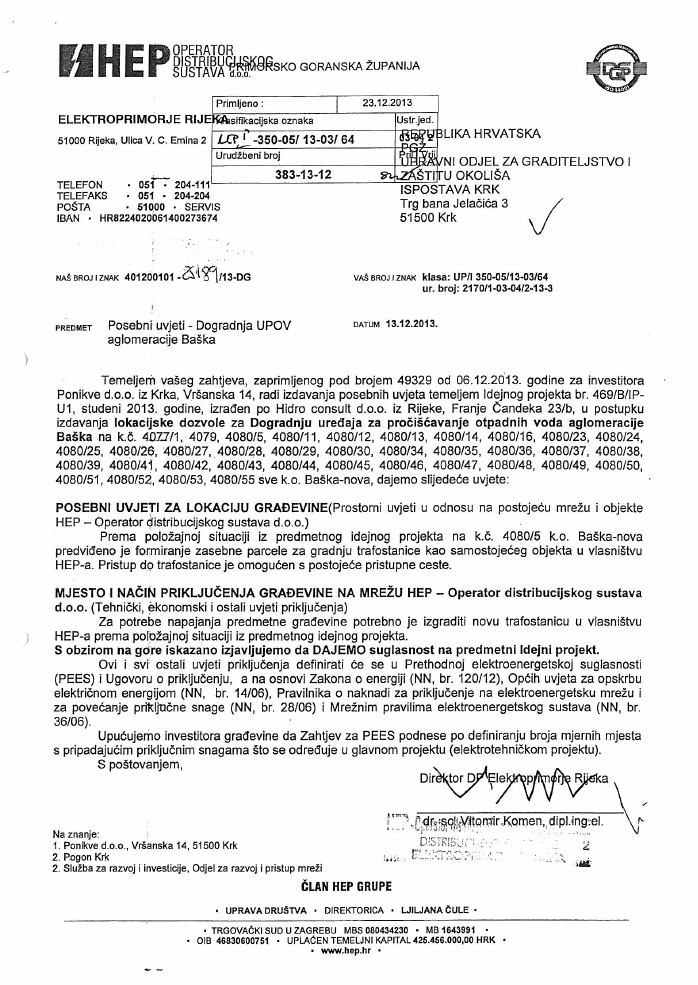 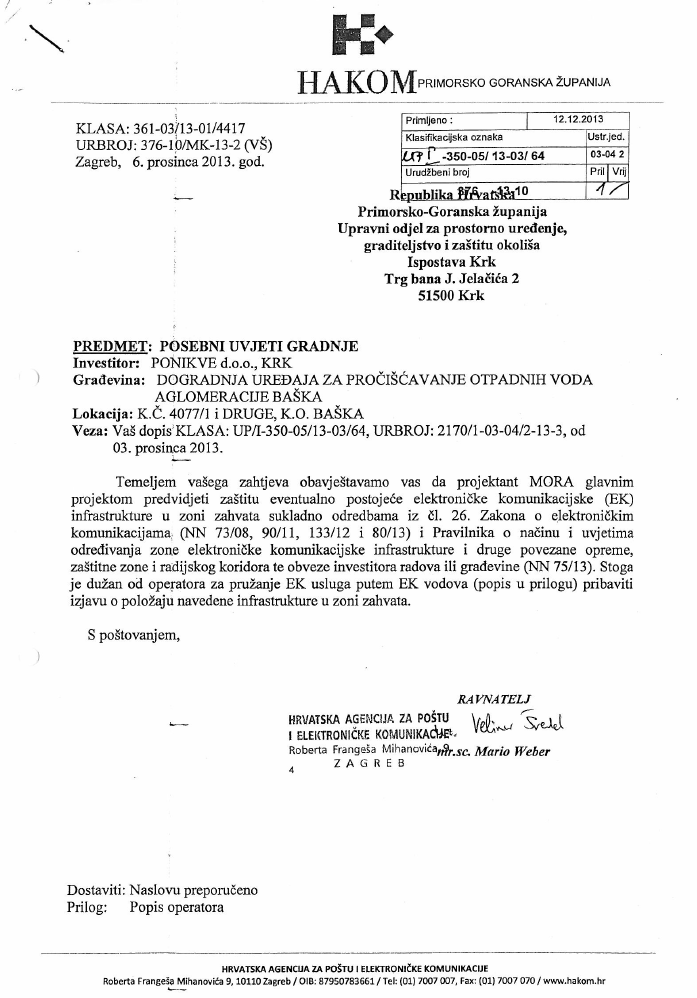 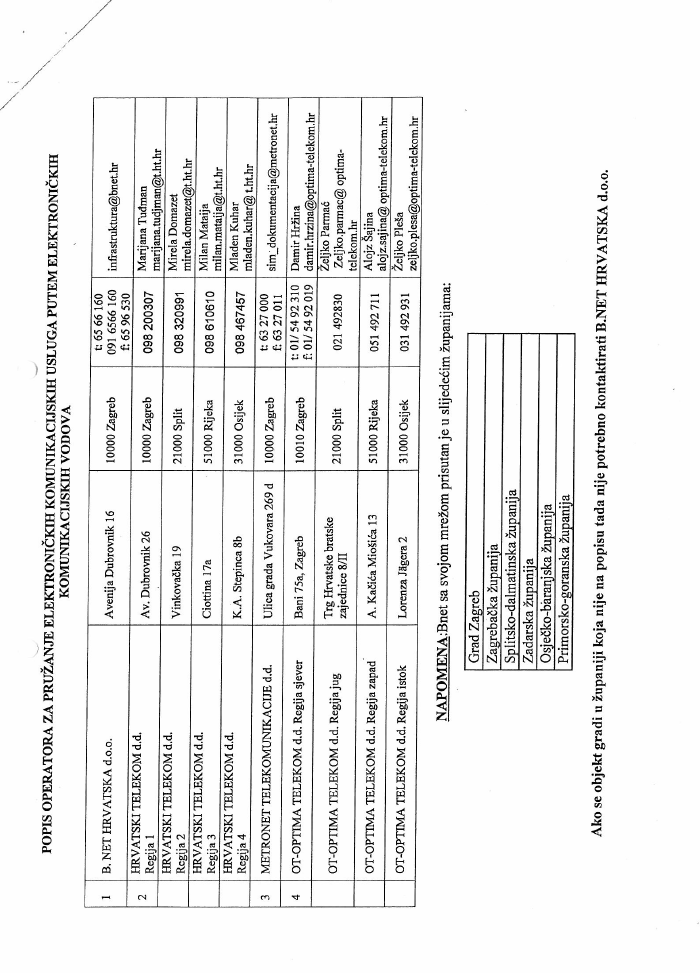 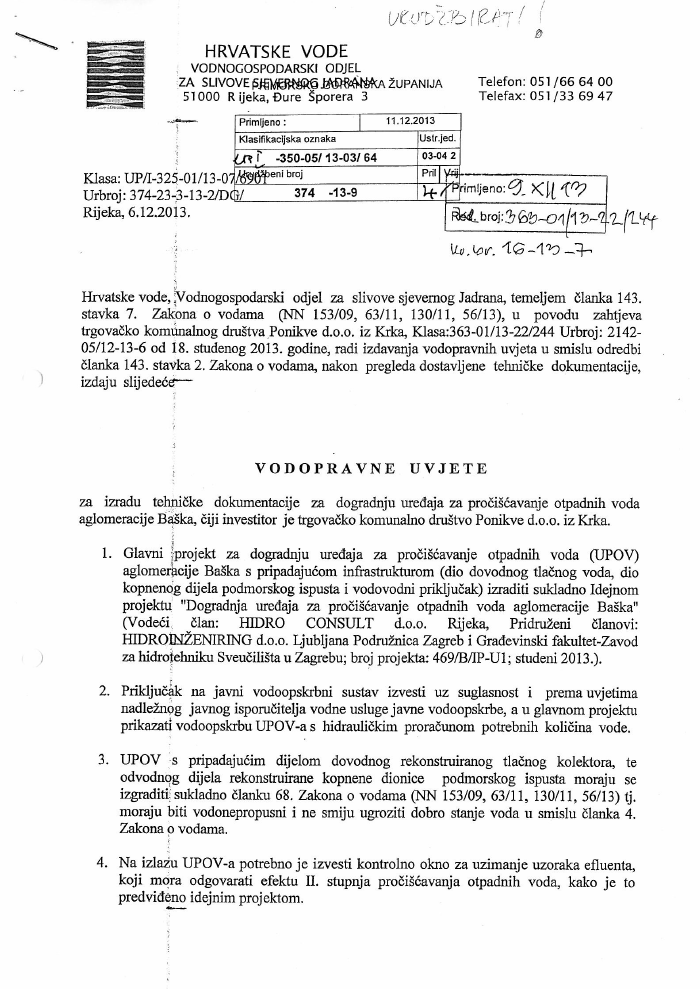 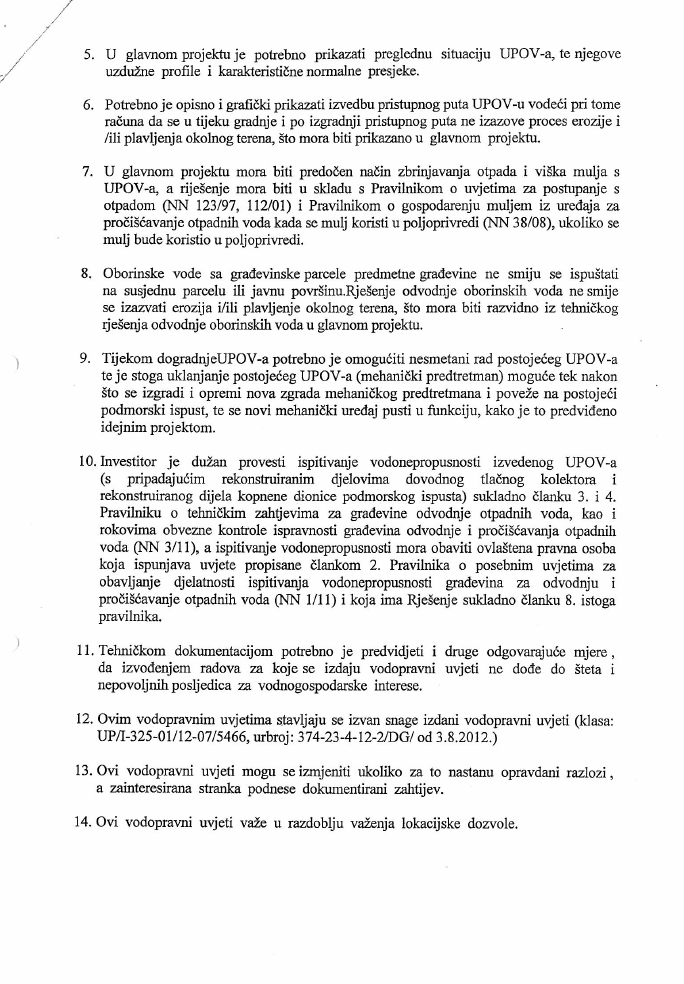 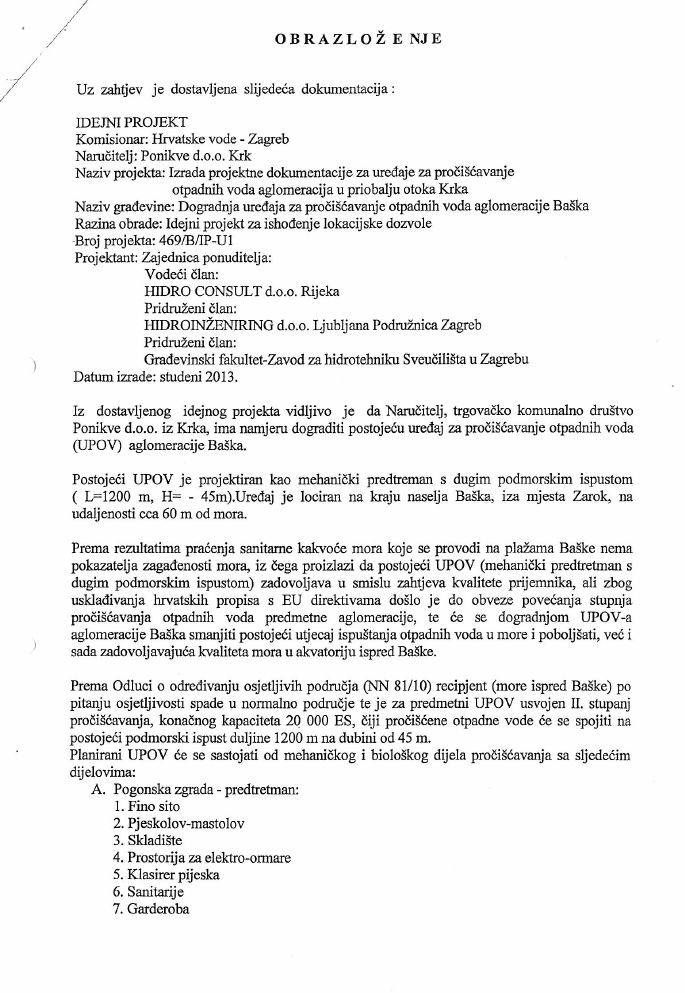 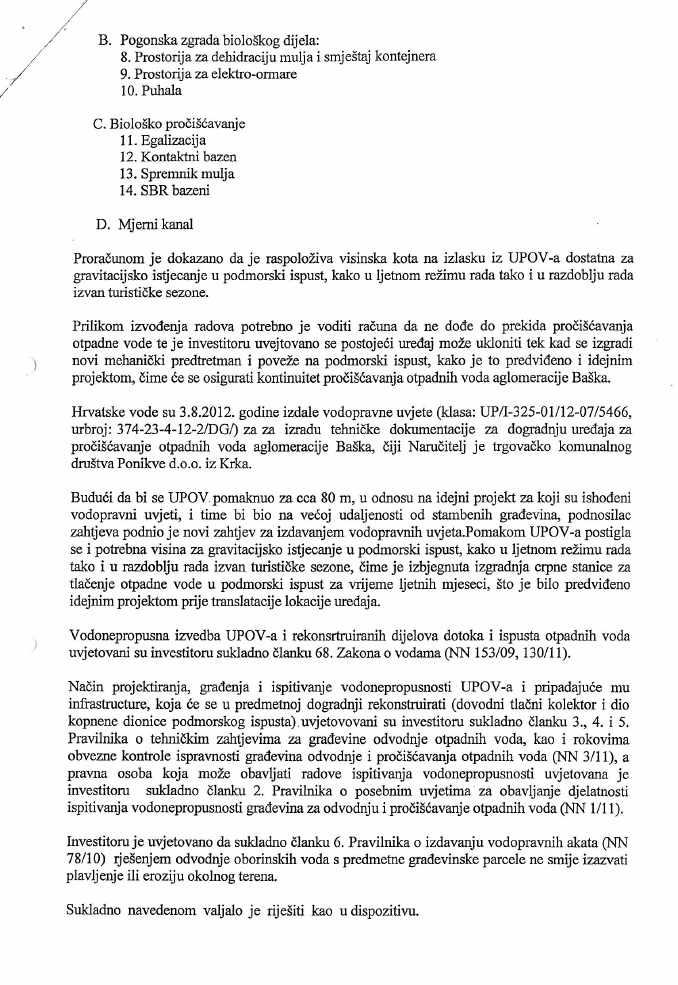 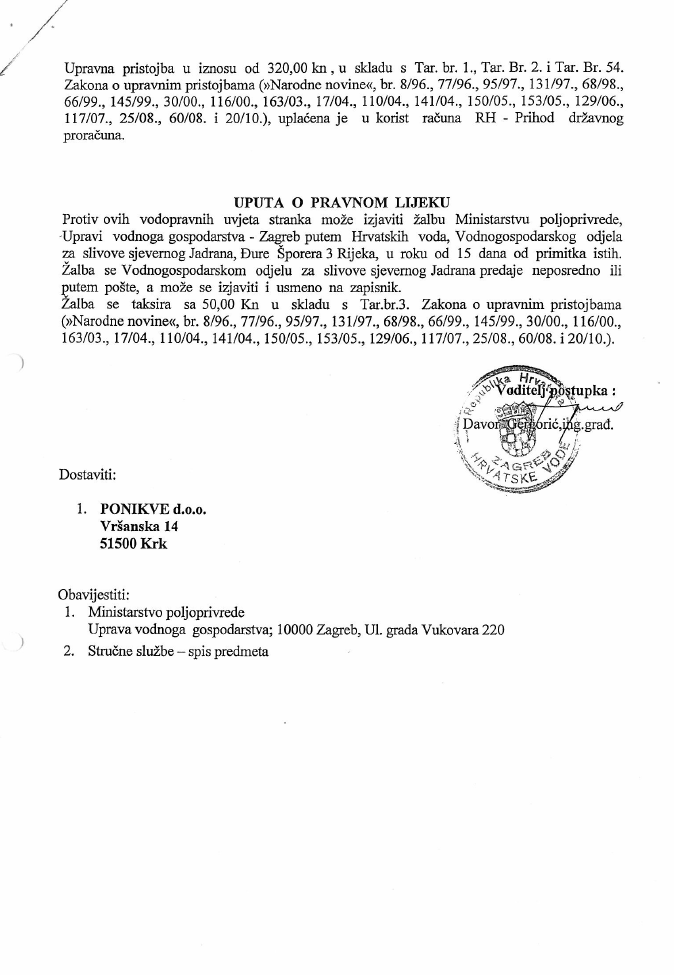 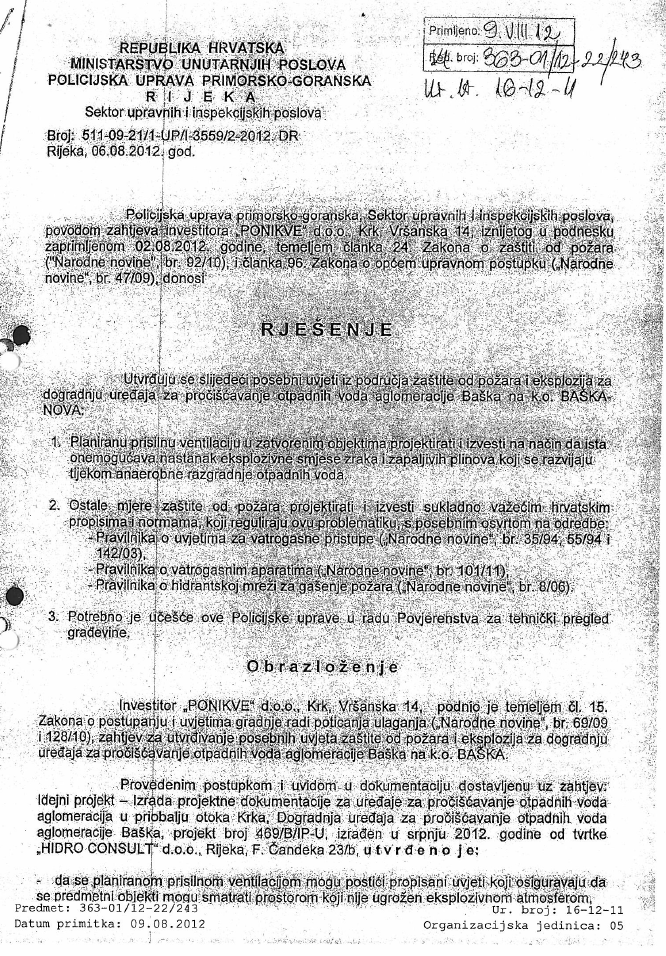 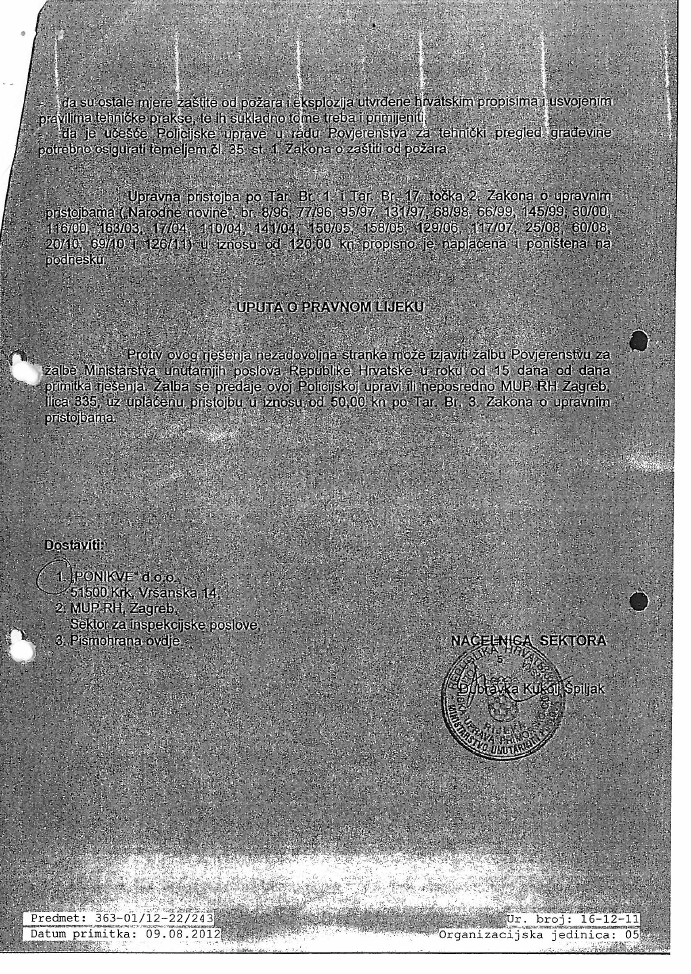 Klimno-Šilo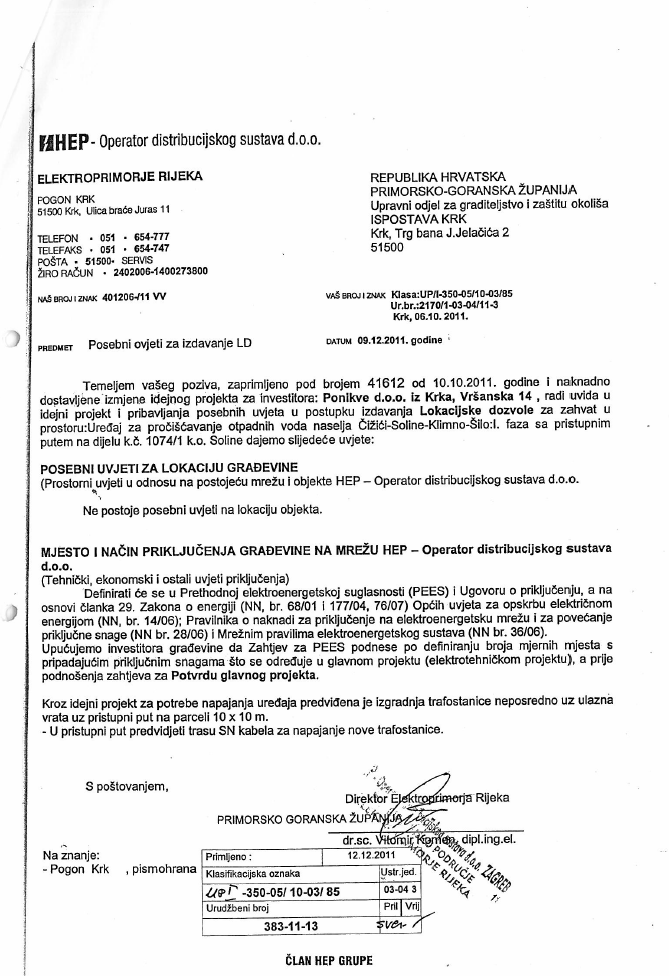 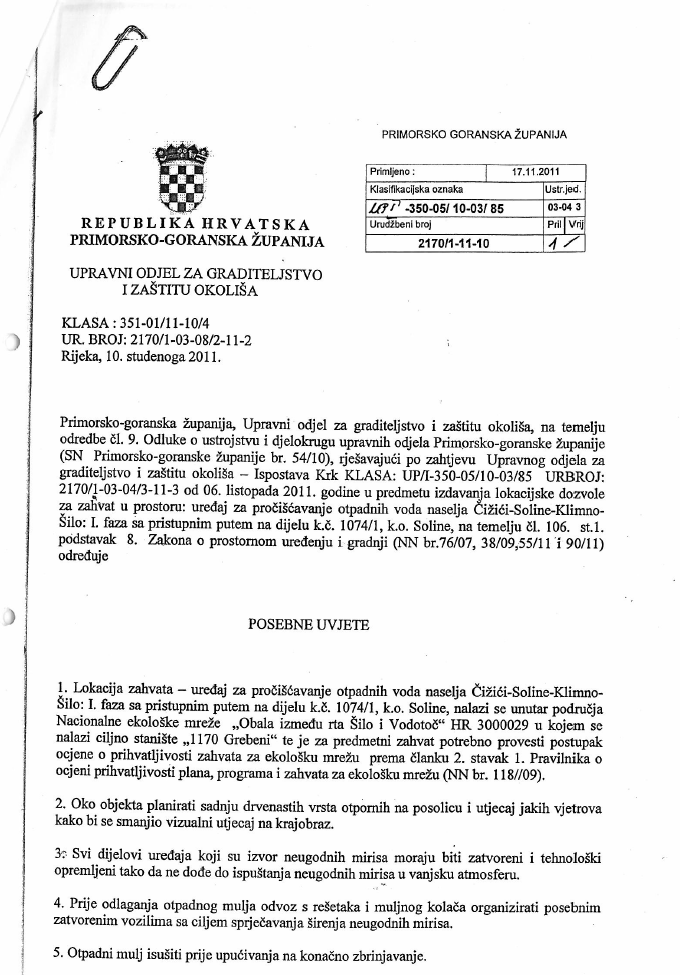 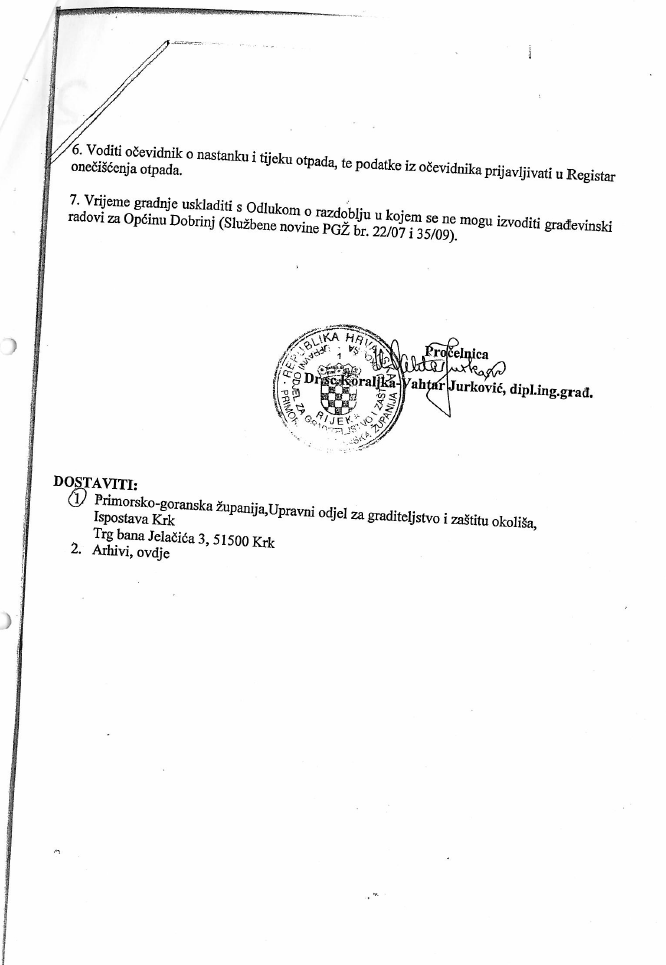 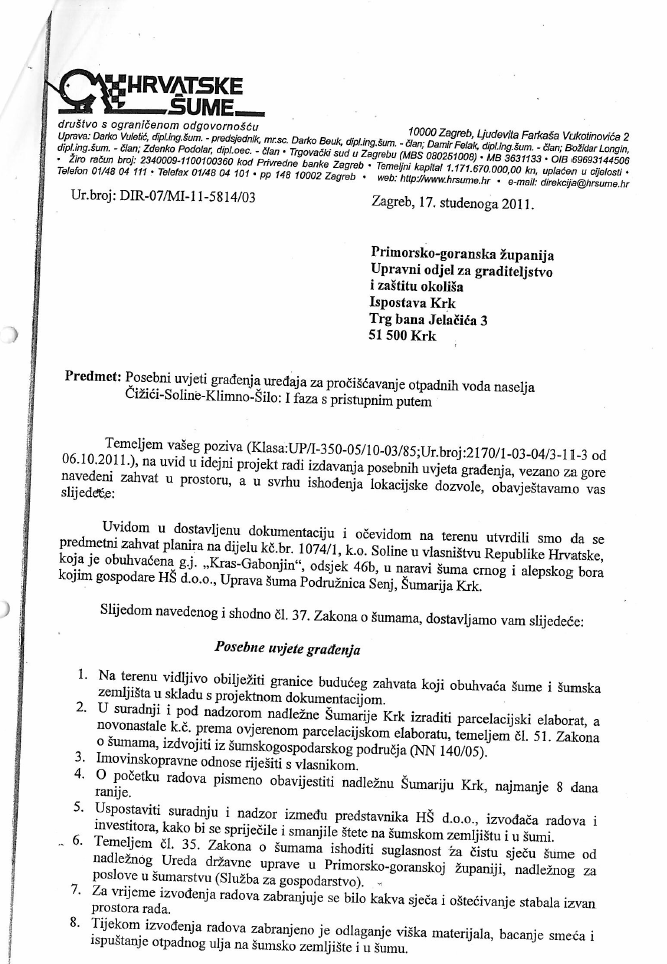 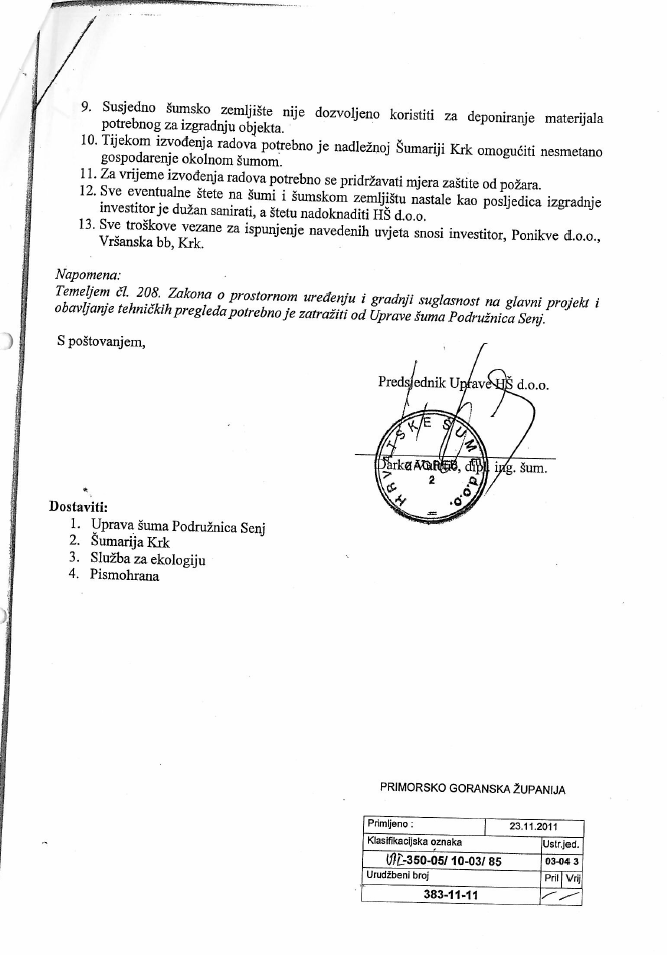 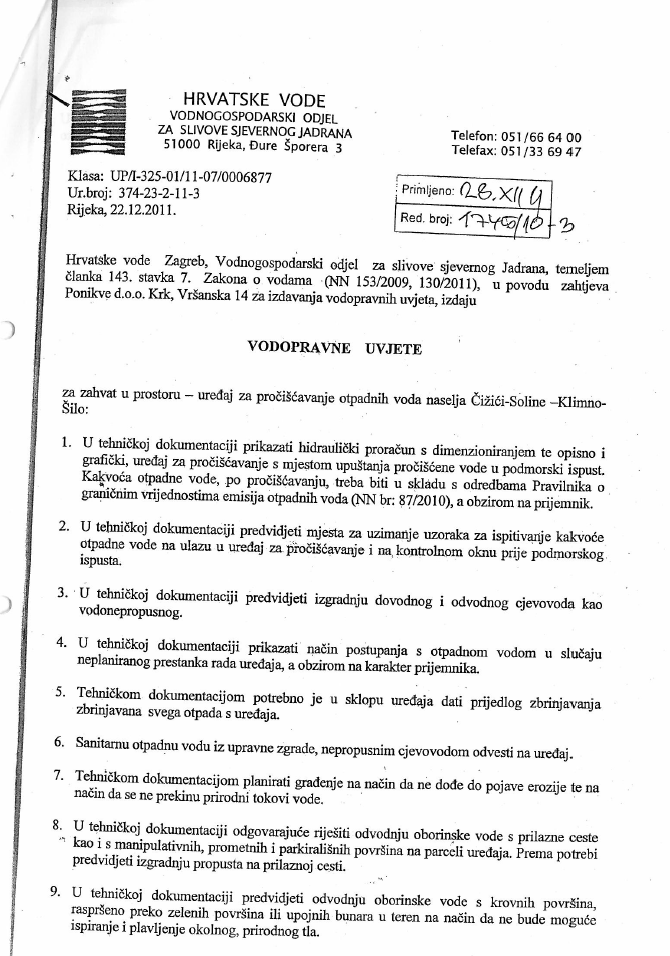 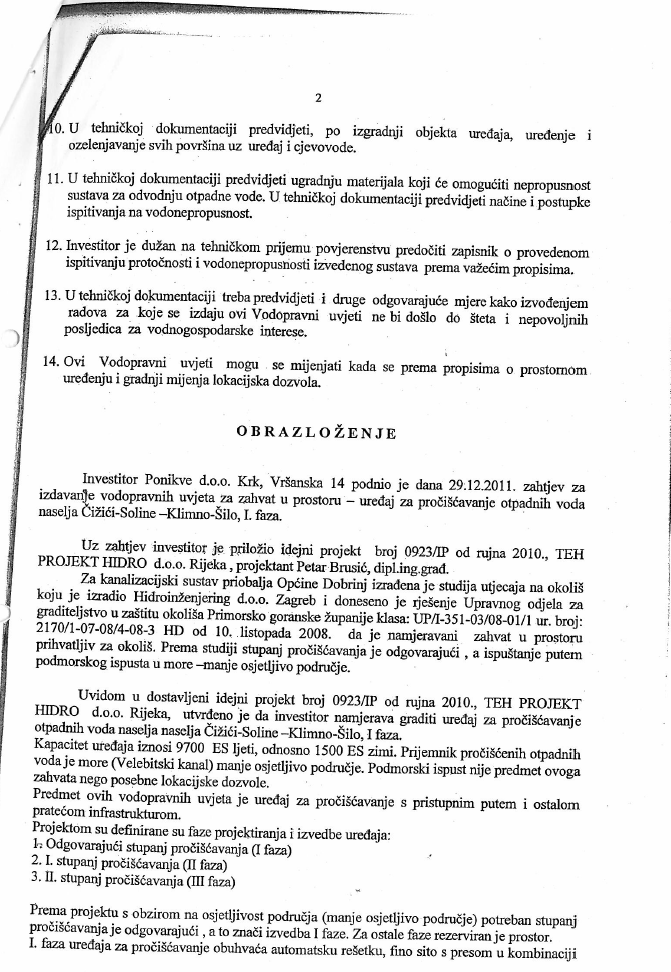 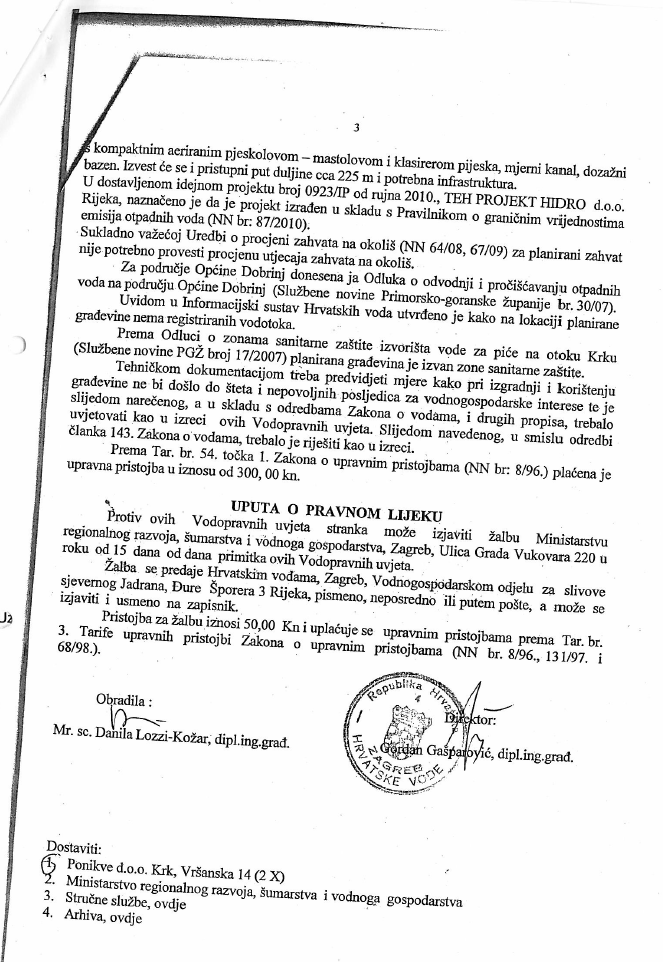 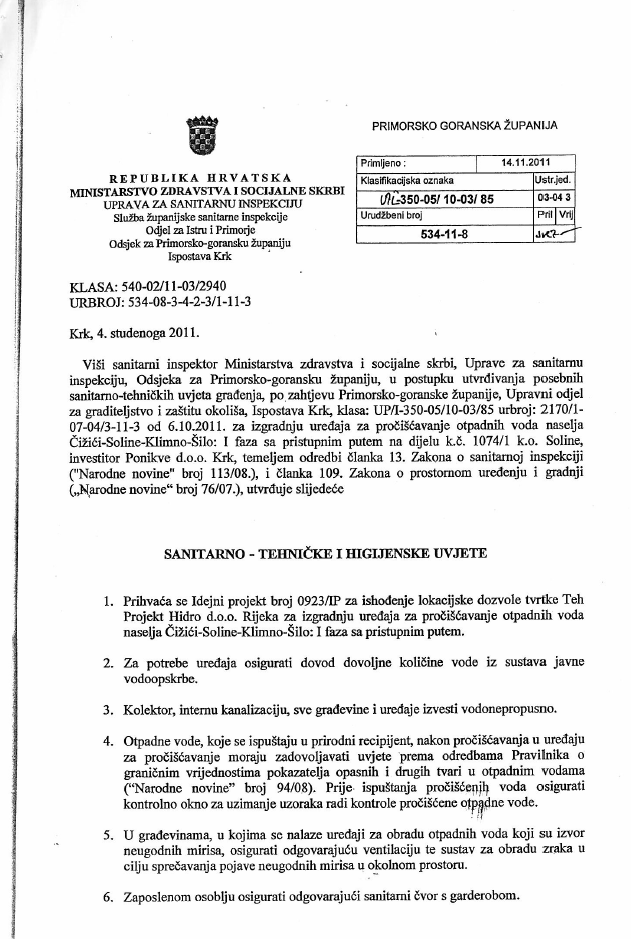 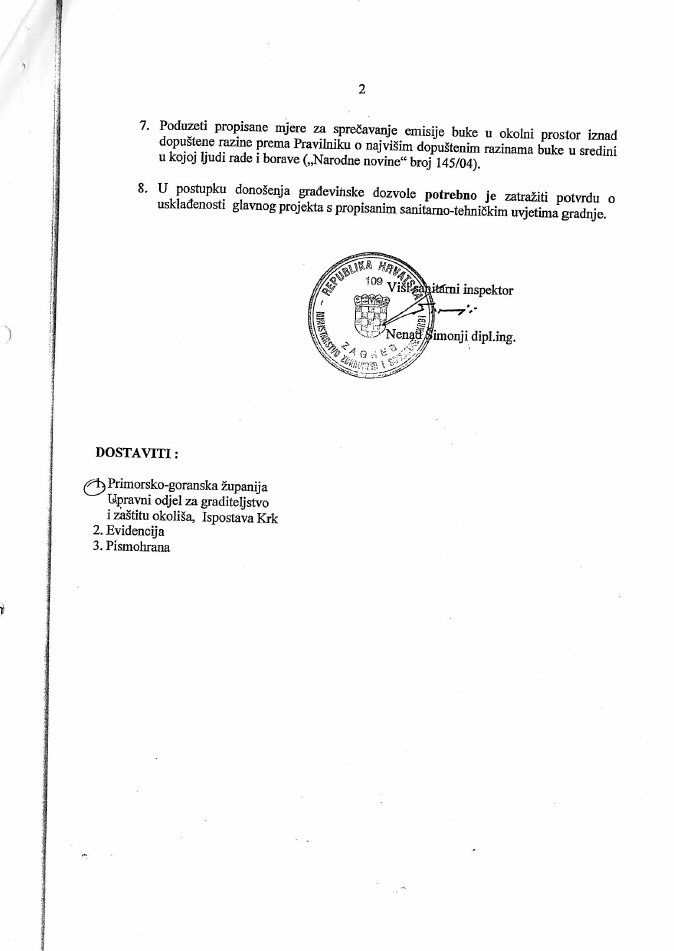 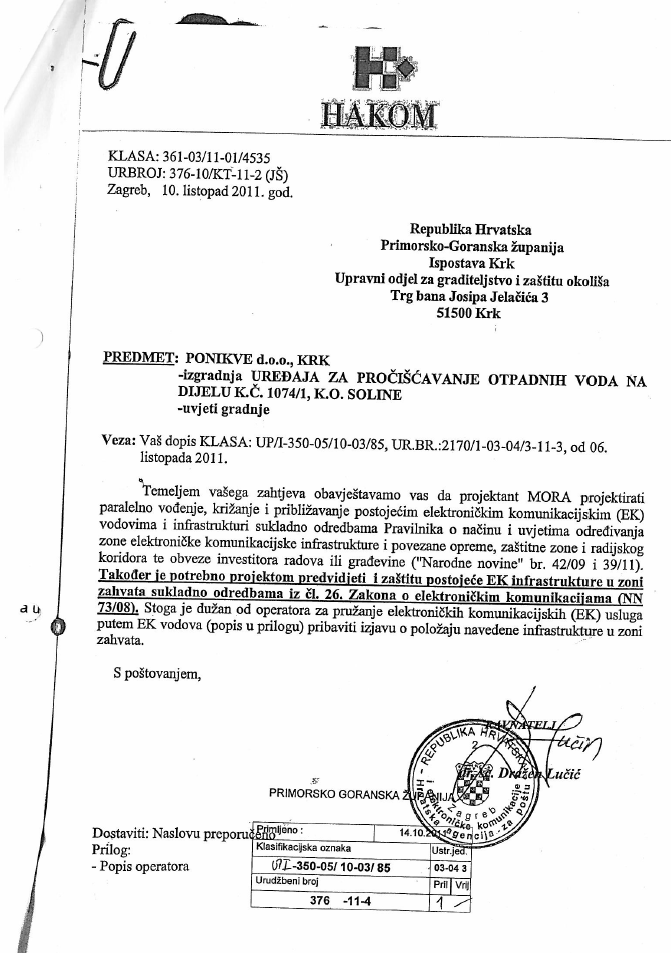 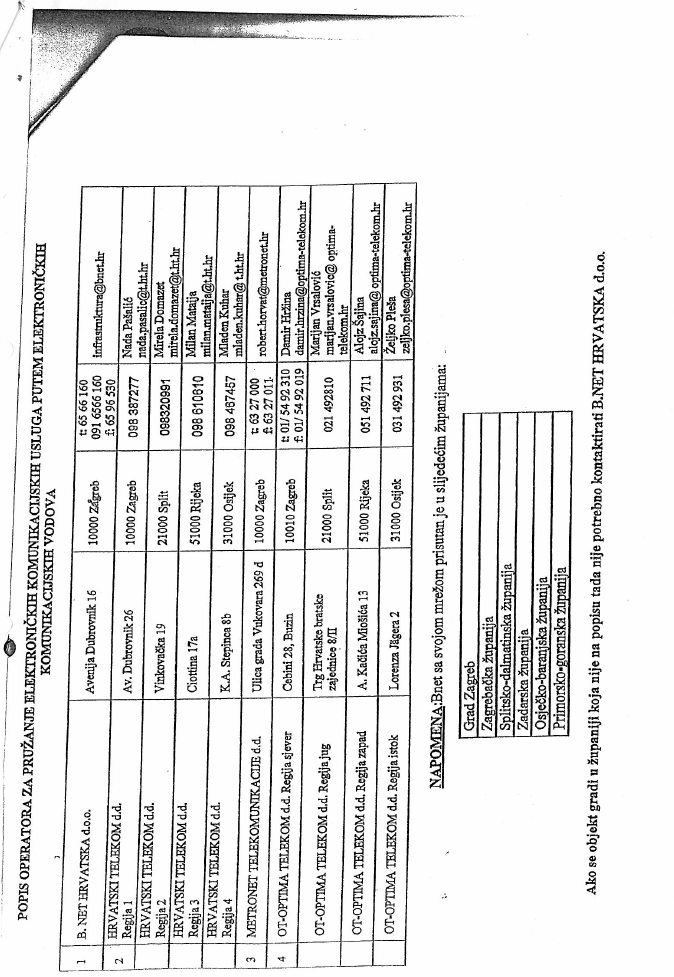 Treskavac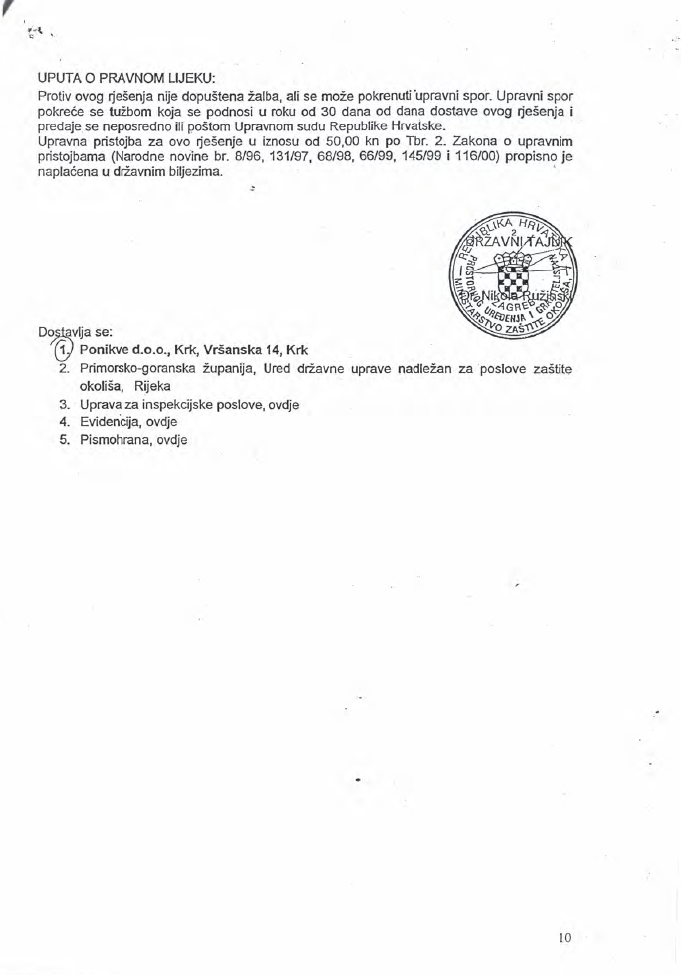 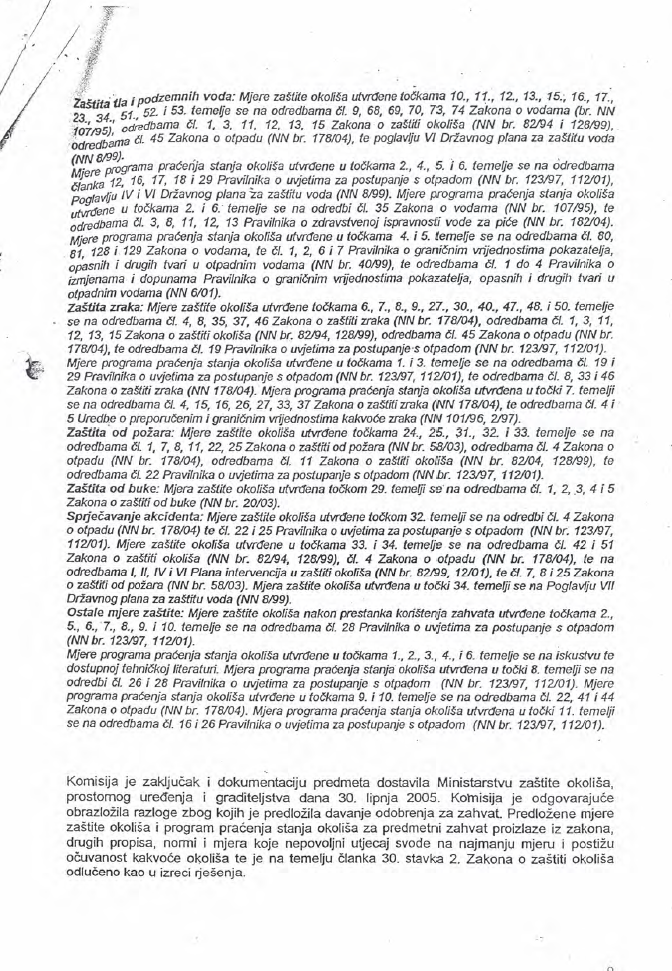 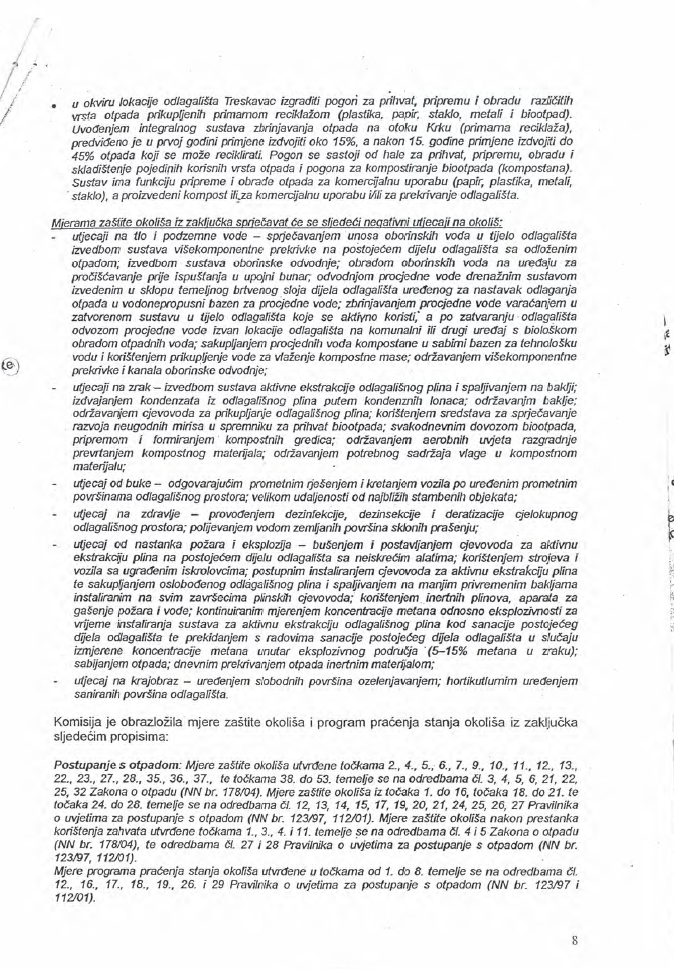 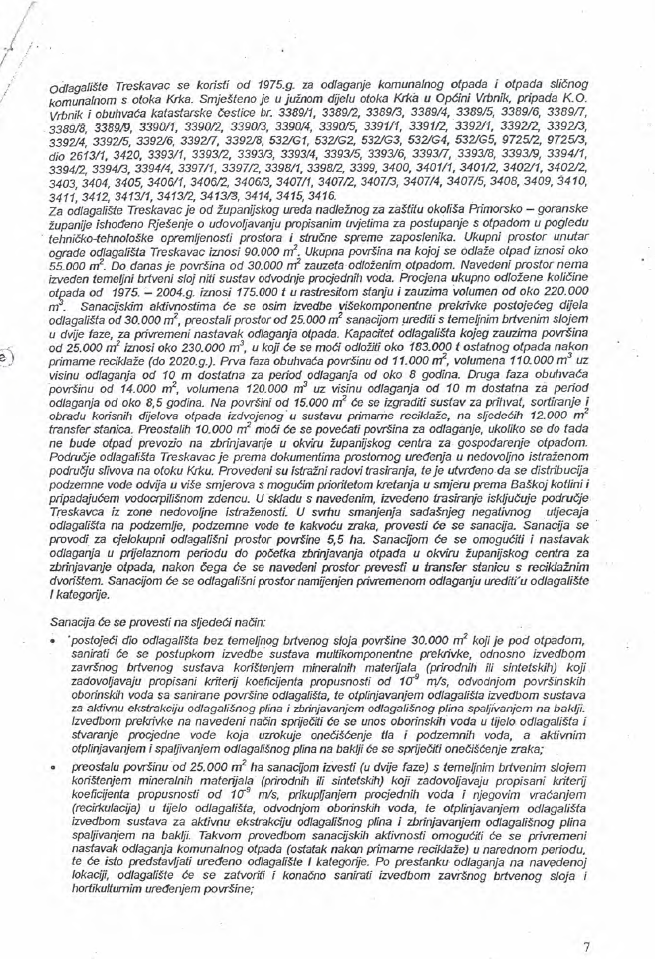 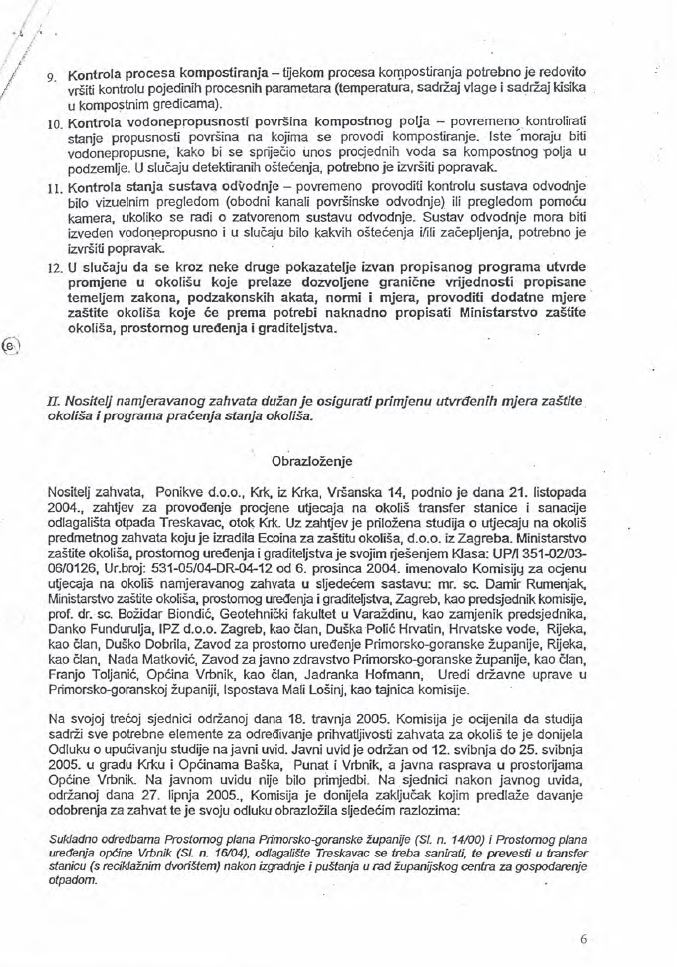 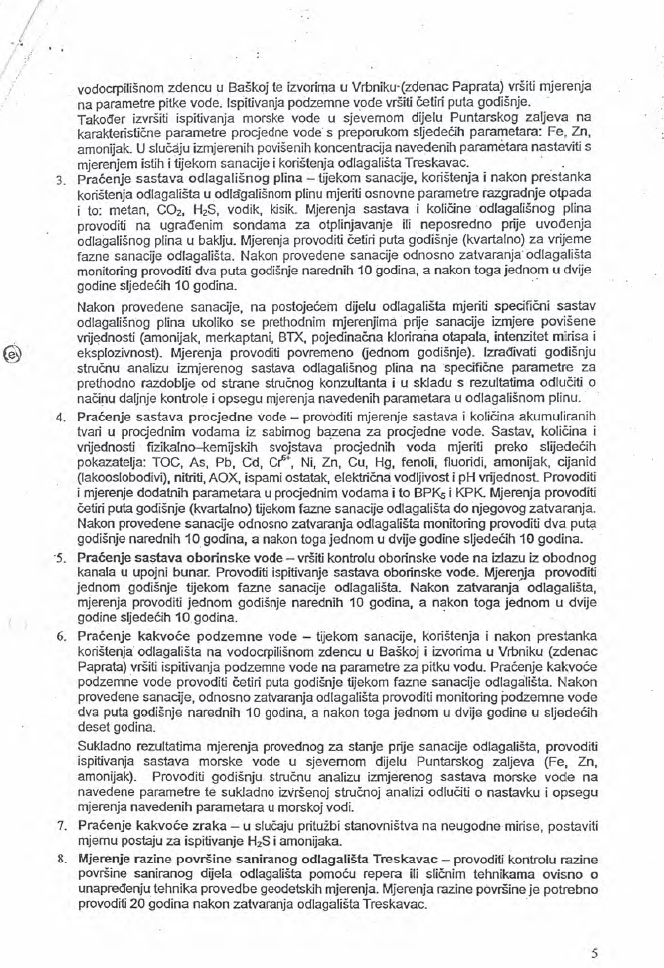 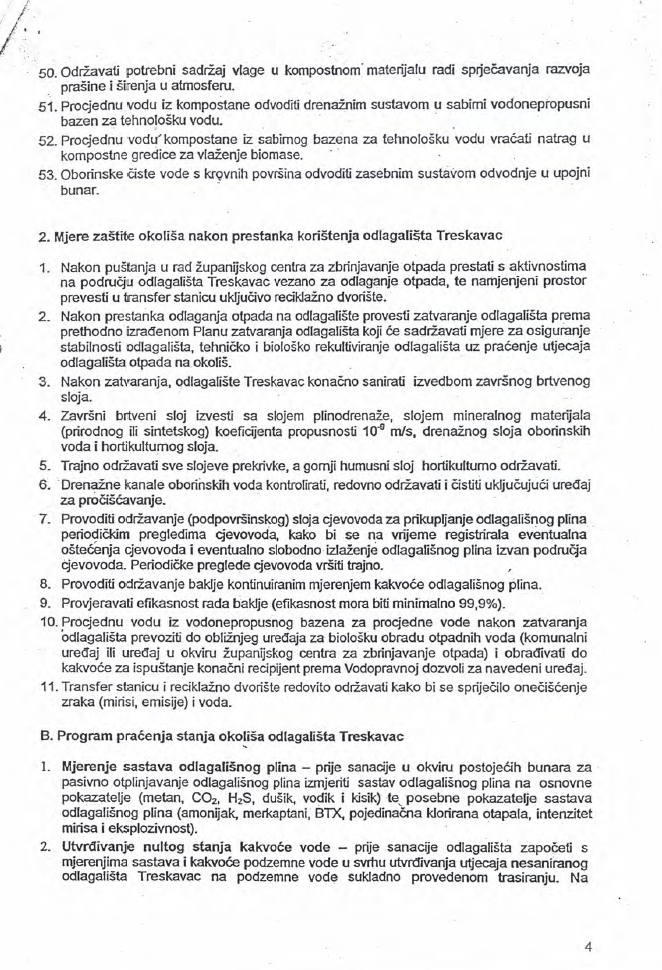 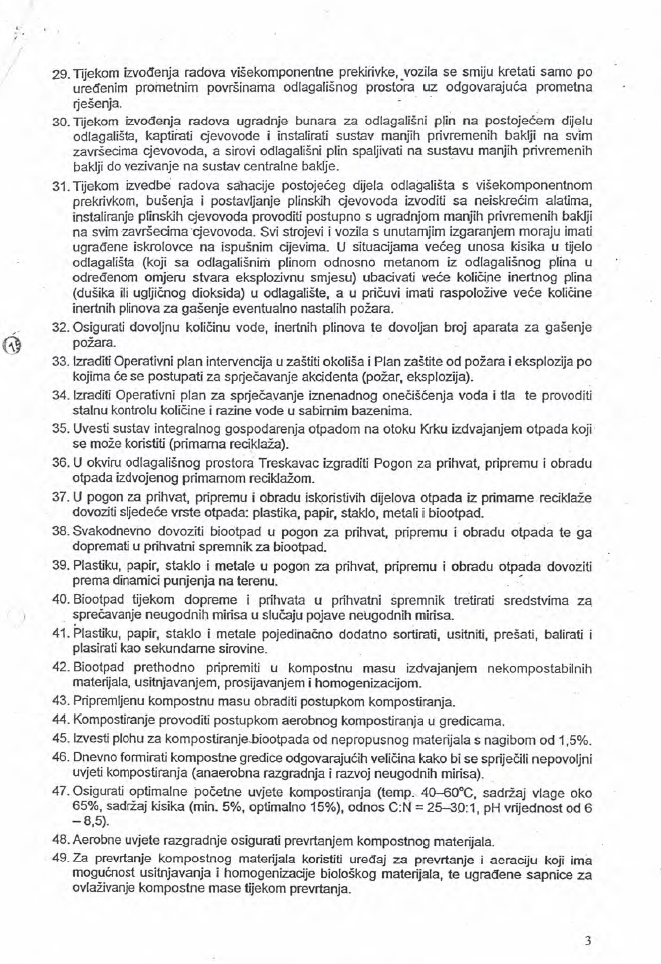 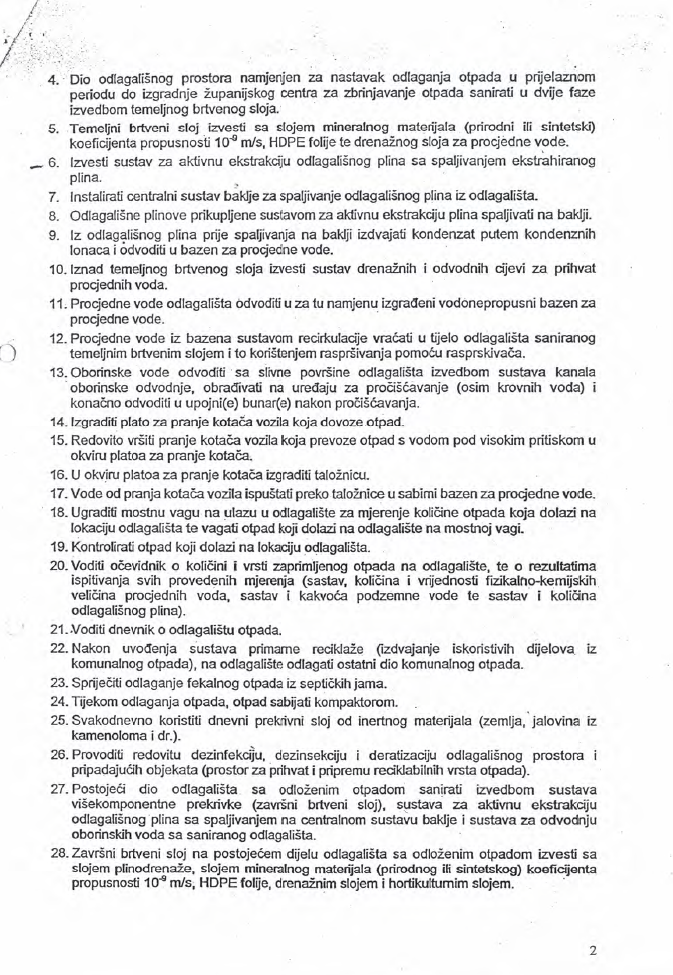 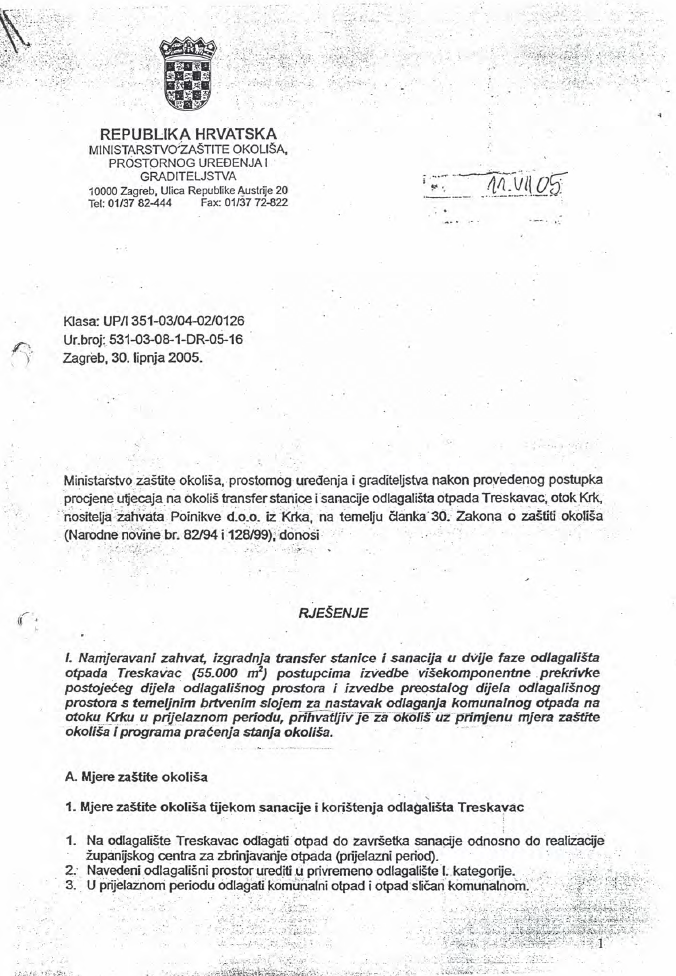 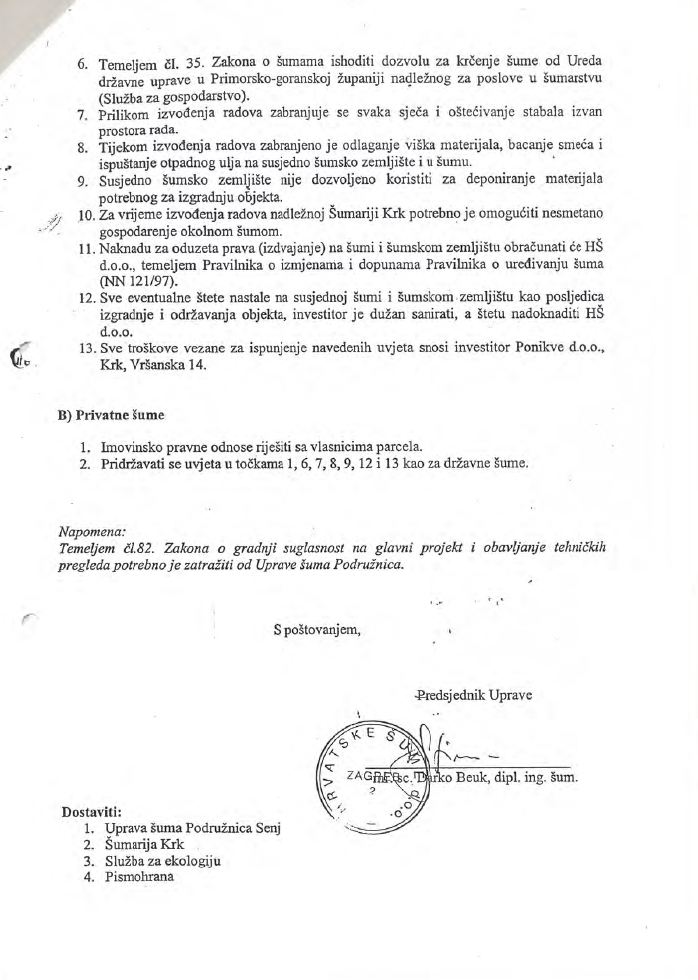 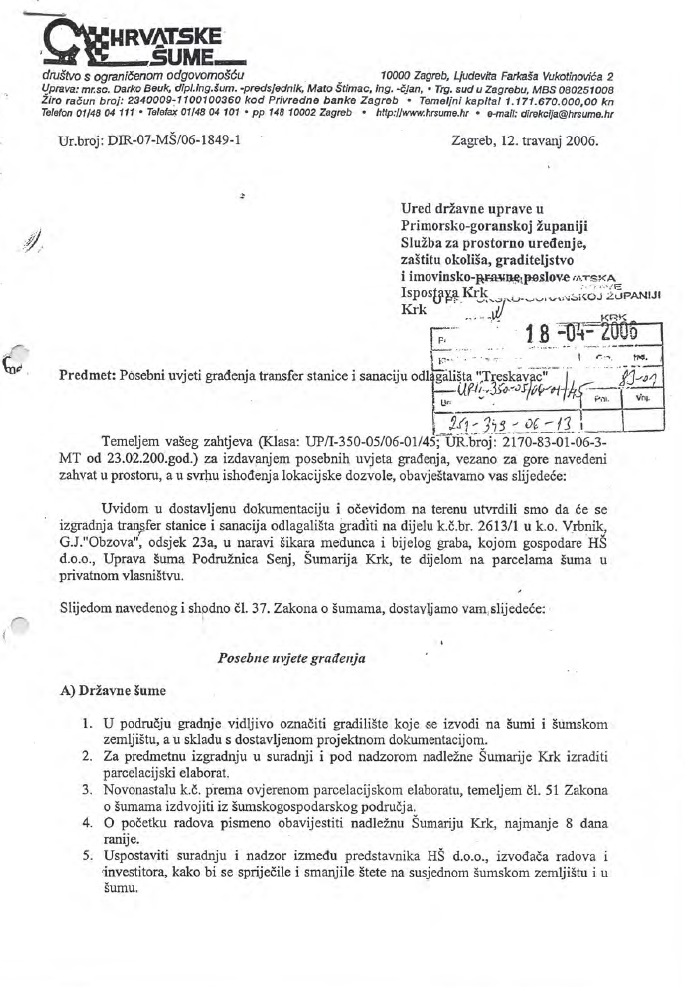 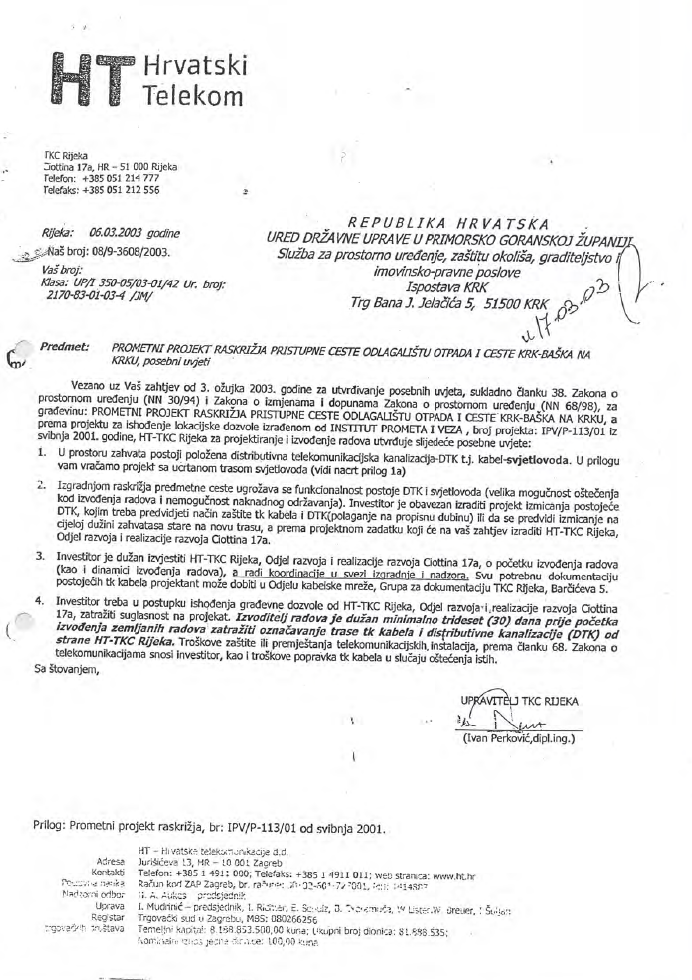 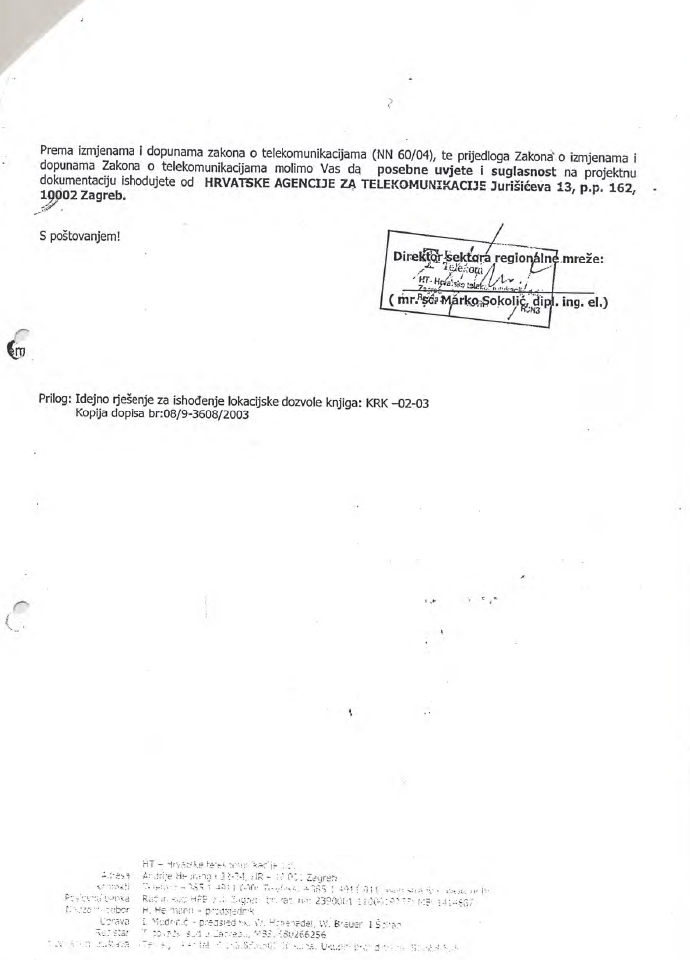 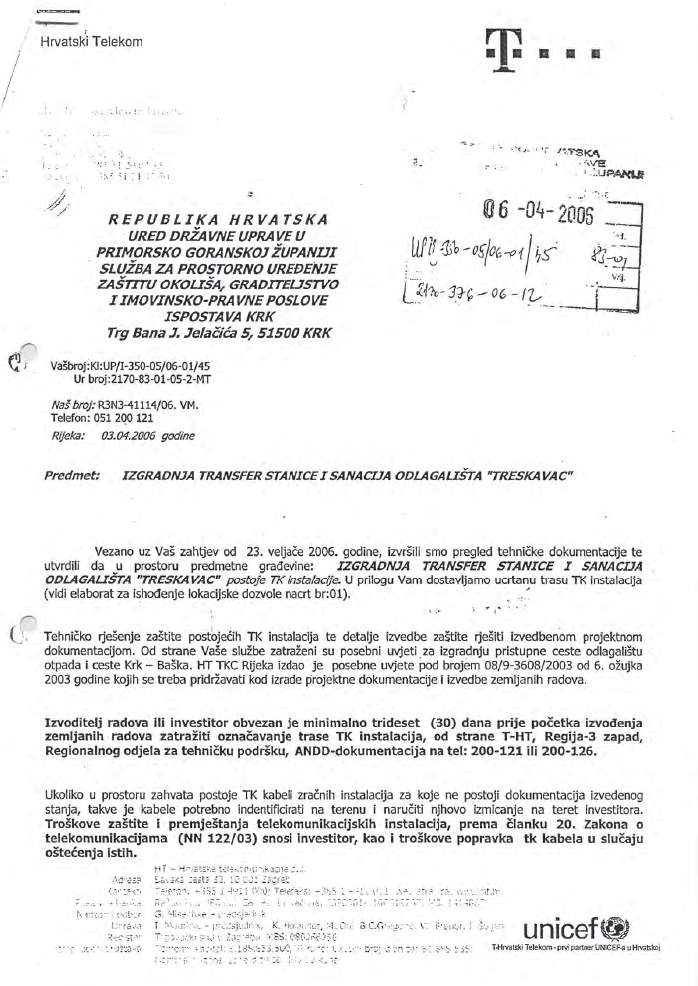 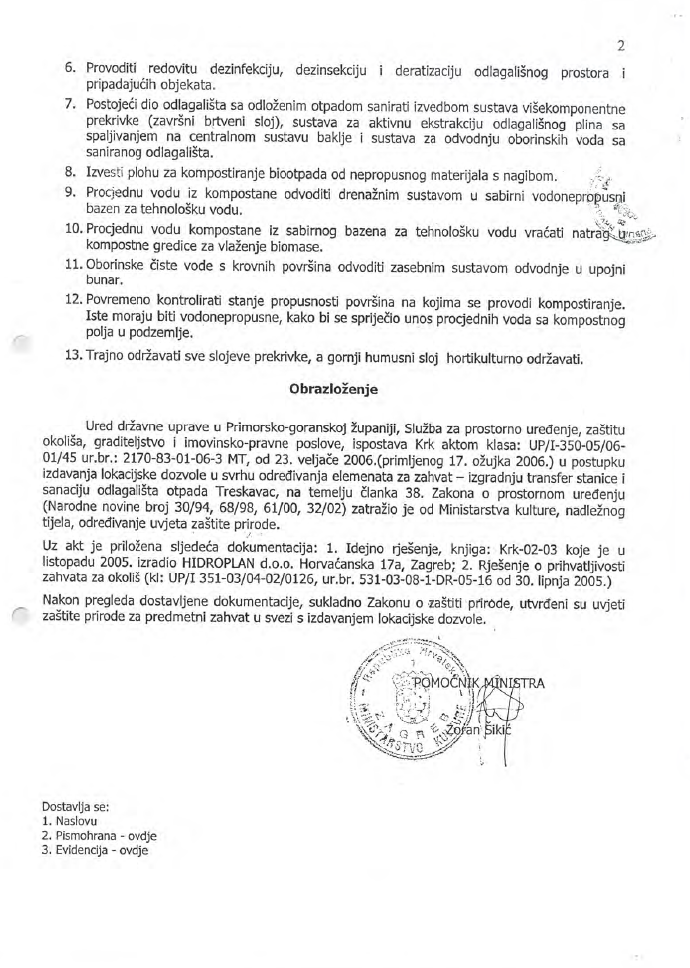 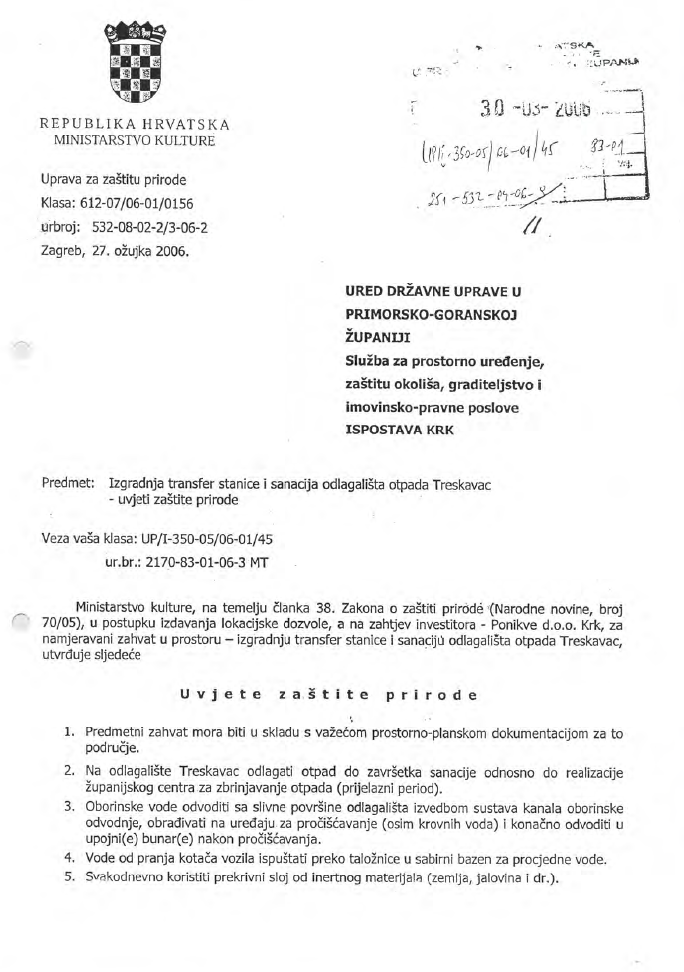 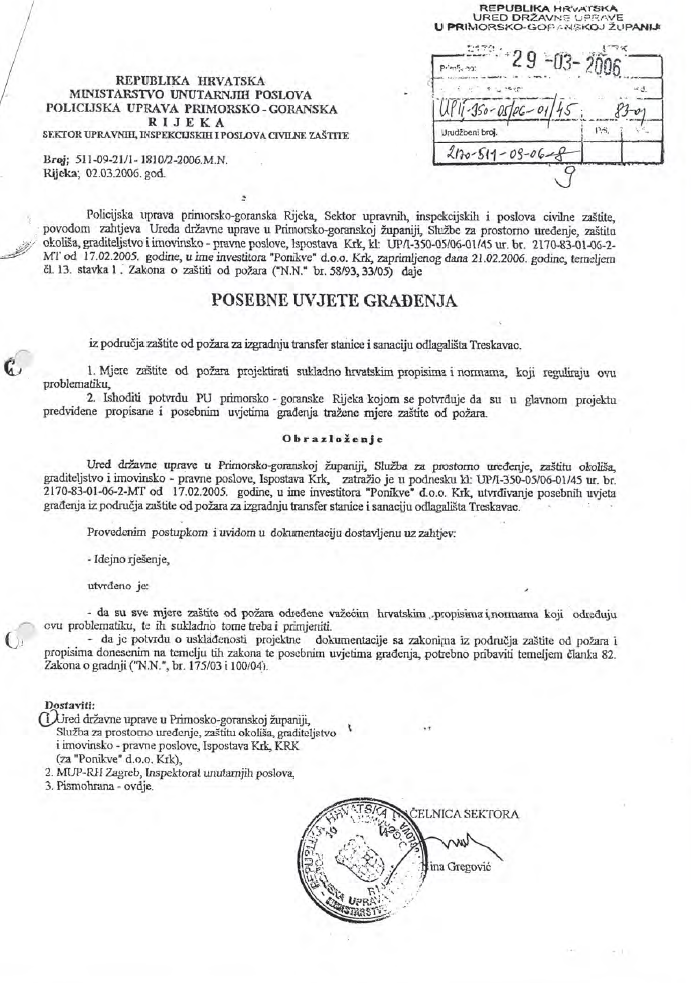 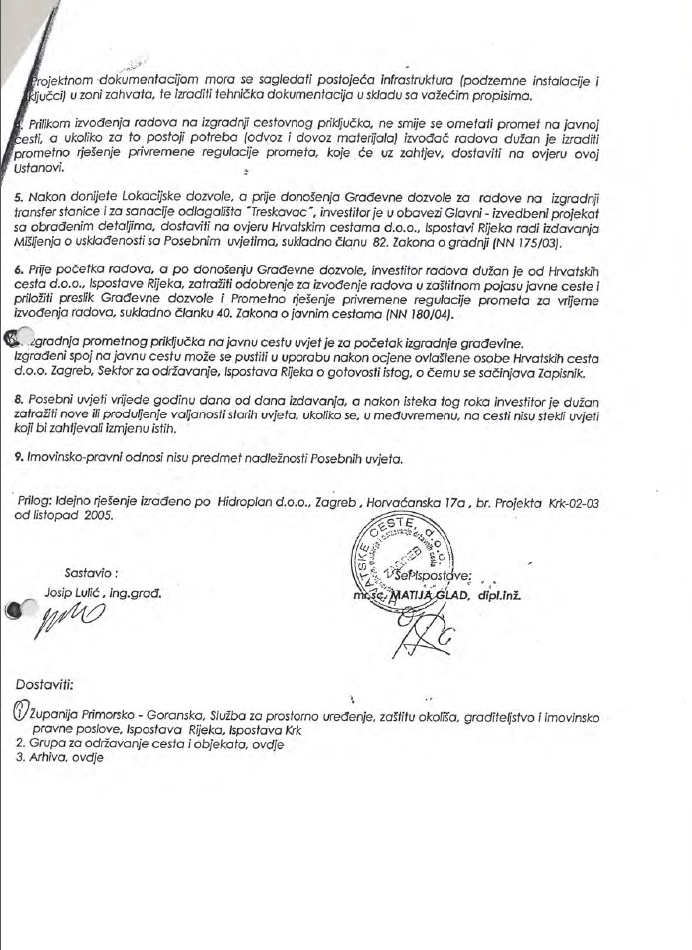 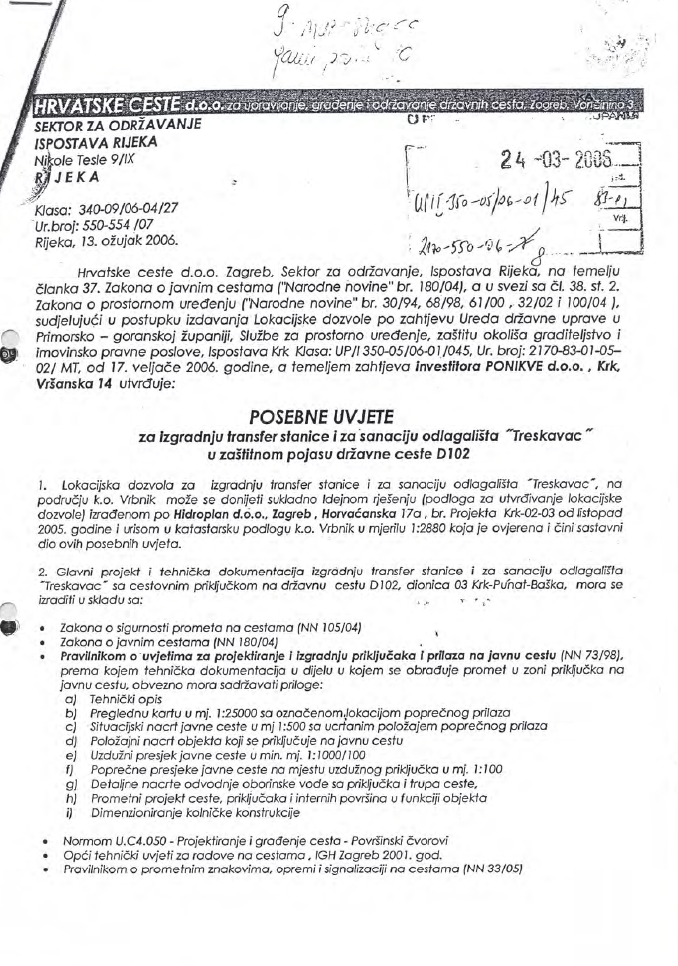 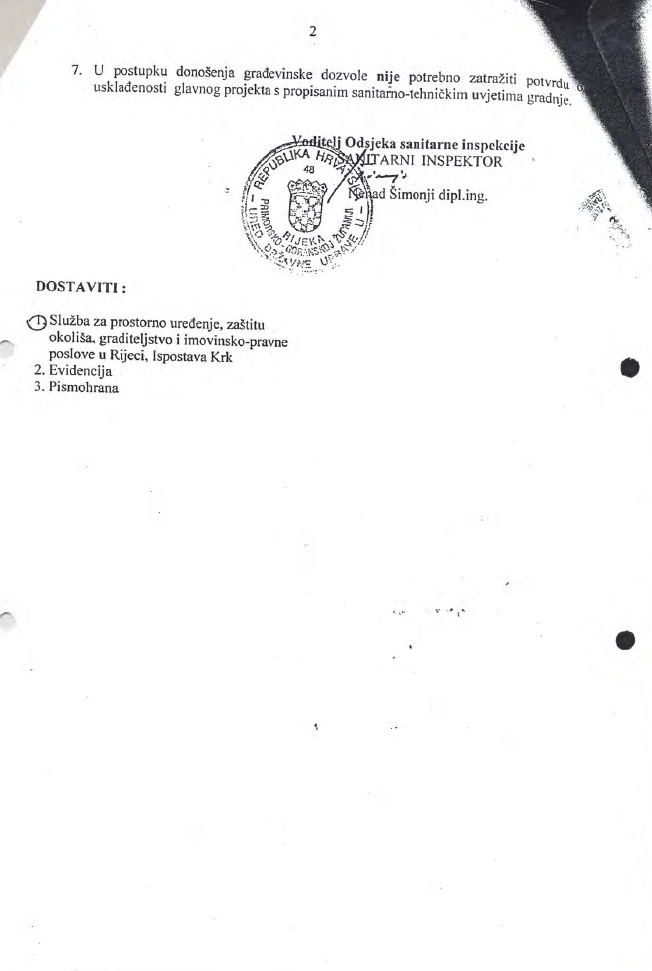 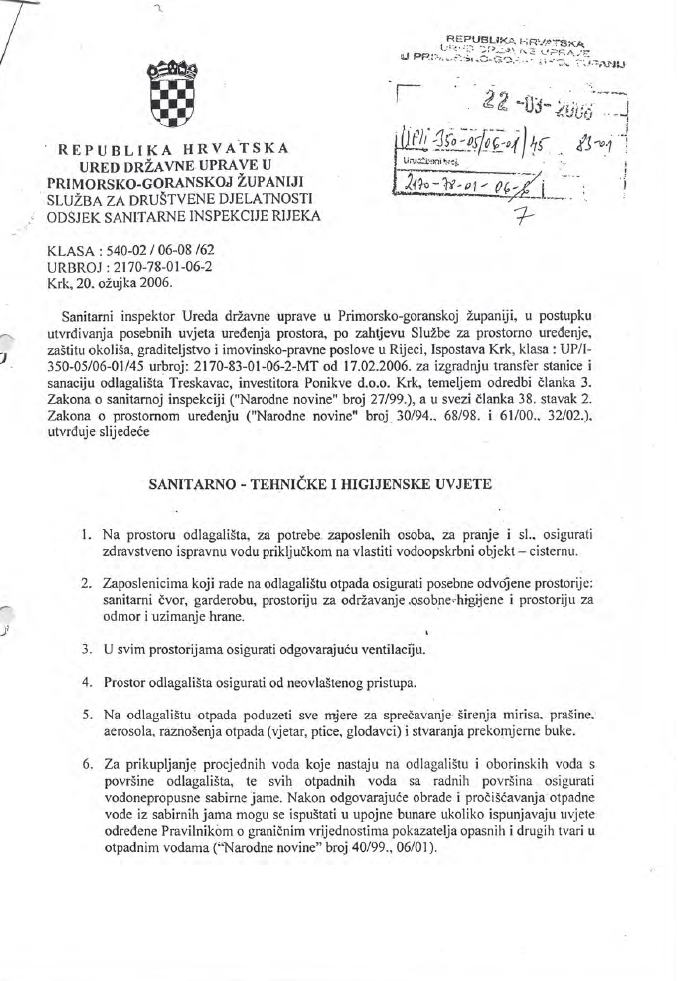 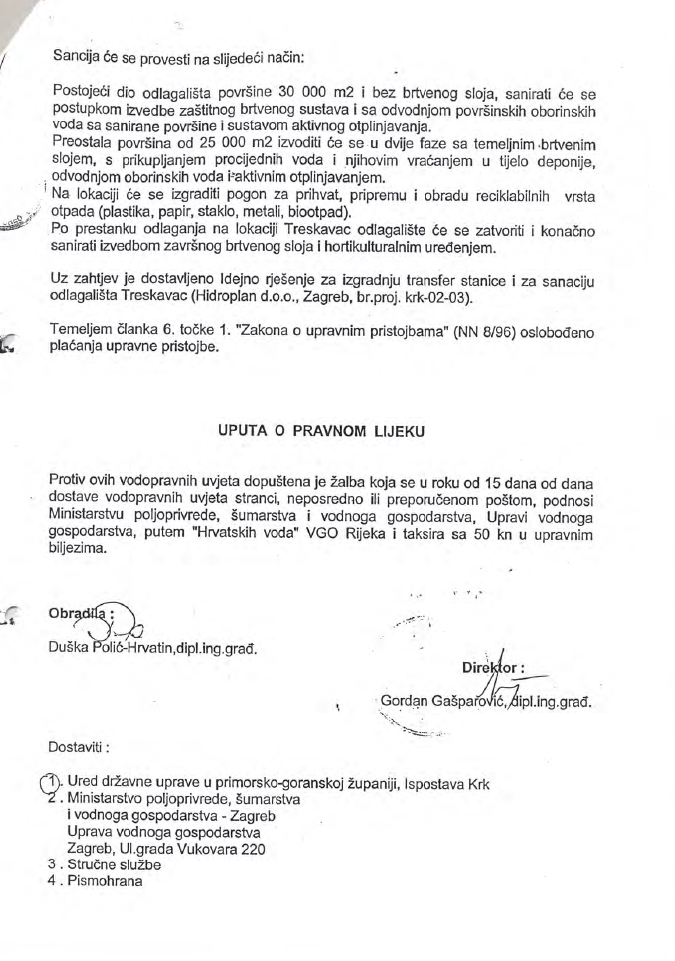 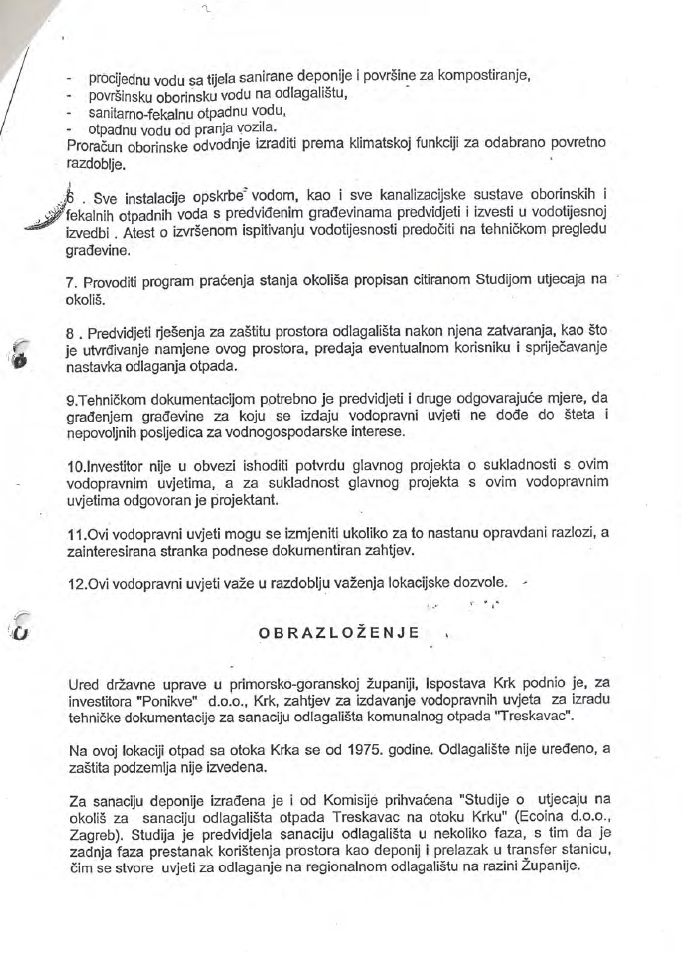 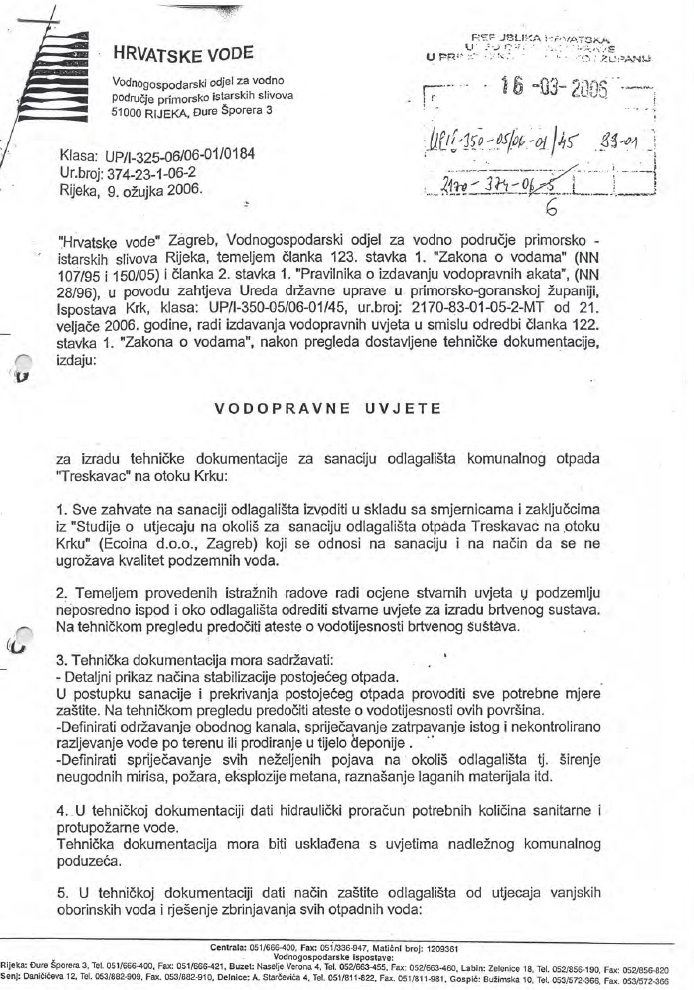 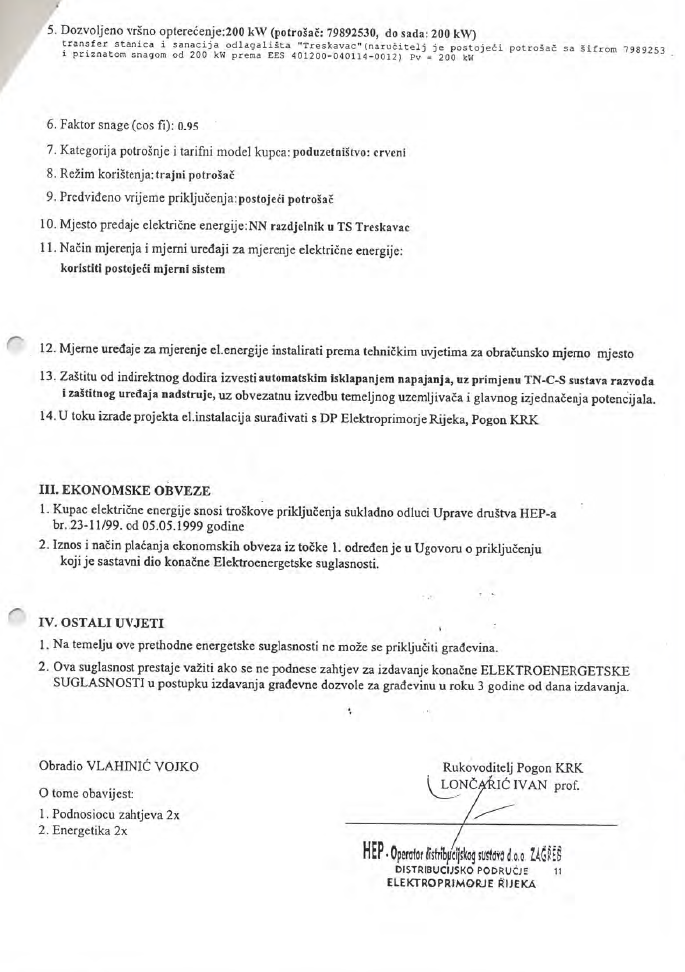 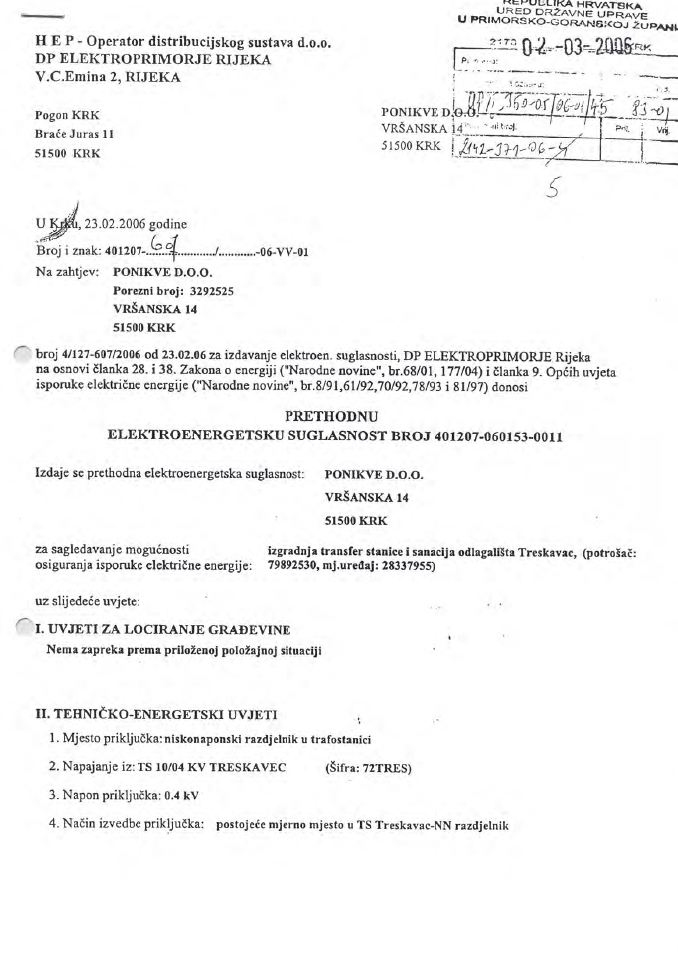 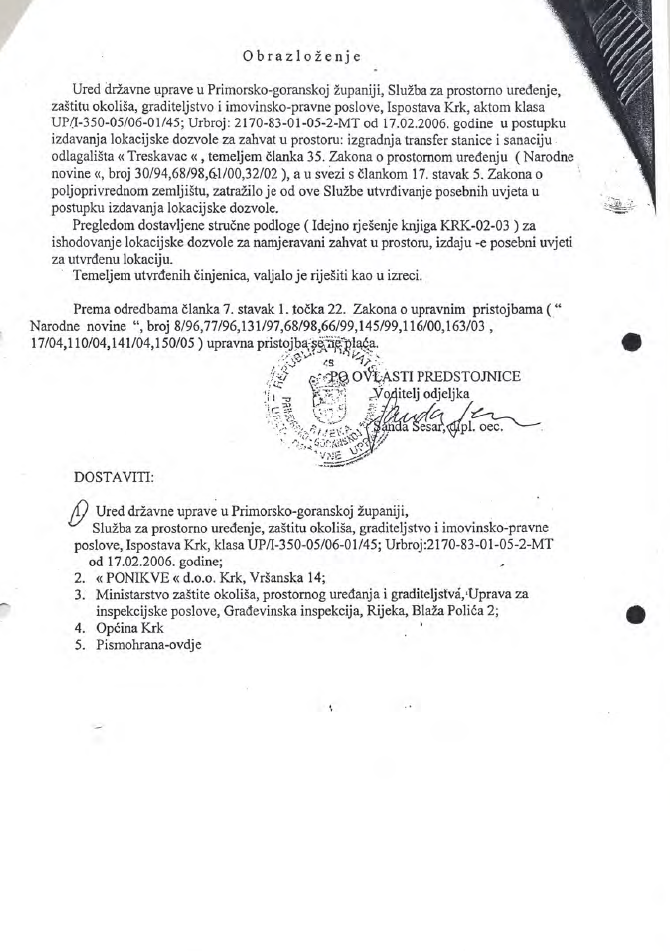 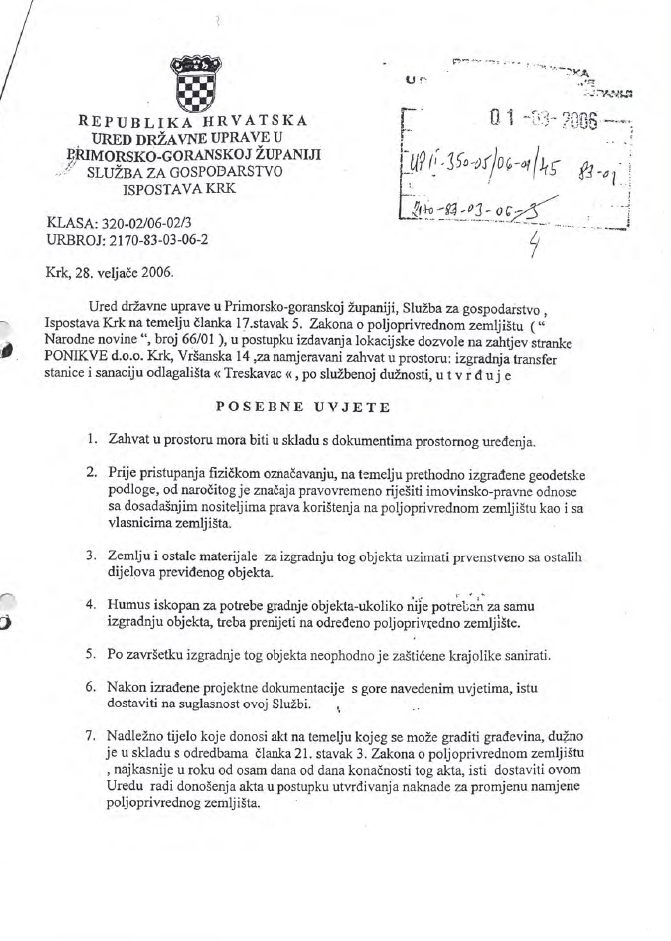 NACRTIPrilog Knjizi 5 ove natječajne dokumentacije je i Koncepcijsko rješenje koje se sastoji od tekstualnog dijela i nacrta čiji je popis dan u tablici u nastavku:NAPOMENA: Navedeni nacrti su samo informativne prirode!Knjiga 1Upute PonuditeljimaKnjiga 2UgovorKnjiga 3Zahtjevi NaručiteljaKnjiga 4TroškovnikKnjiga 5Podaci za projektiranje i nacrtiSADRŽAJ:Broj nacrtaOpisMjerilo1Malinska – situacija1:2502Krk – situacija1:2502aNadzorna zgrada – Krk1:1003Baška – situacija1:2504Punat – situacija1:2504aPogonska zgrada – Punat1:1005Klimno – situacija1:2506Omišalj – situacija1:2507Malinska – shema toka vode/8Krk – shema toka vode/9Baška – shema toka vode/10Punat – shema toka vode/11Klimno – shema toka vode/12Omišalj – shema toka vode/13Tehnološka shema/14Bilansna shema svih tehnologija/15Bilansna shema varijante C/